                                         Ministère du Commerce, de l’Industrie  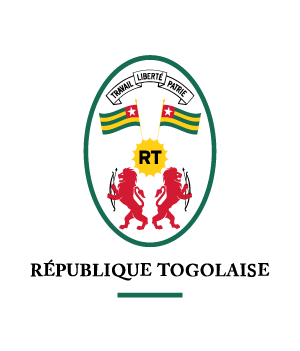 et de la Consommation Locale            SECRETARIAT GENERAL                       …………………..HAUTE HAUTORITE DE LA QUALITE         ET DE L’ENVIRONNEMENT                     ………………………..	DOSSIERD’APPEL D’OFFRESÉmis le,     juin  2023================ACQUISITION D’OUTILLAGES TECHNIQUES (BASCULES ELECTRONIQUES) Appel d’Offres n°_______ /2023/MCICL/PRMP/HAUQEAutorité contractante :Ministère du Commerce, de l’Industrie et de la Consommation LocaleSource de financement : 						Budget de l’Etat, Gestion 2023PRINCIPALES ABREVIATIONS ET ACRONYMESCCAG : Cahier des Clauses Administratives GénéralesCCAP : Cahier des Clauses Administratives ParticulièresCCTG : Cahier des Clauses Techniques GénéralesCCTP : Cahier des Clauses Techniques Particulières CMP:    Code des Marchés PublicsDAO :   Dossier d’Appel d’OffresDPAO : Données Particulières de l’Appel d’OffresIC :        Instructions aux CandidatsSommaireLe présent Dossier d’Appel d’Offres comporte les parties suivantes :PREMIÈRE PARTIE –PROCÉDURES D’APPEL D’OFFRESSection I.	  Avis public d’Appel d’Offres ouvertSection II.        Instructions aux candidats (IC)Cette Section fournit aux candidats les informations utiles pour préparer leurs soumissions. Elle comporte aussi des renseignements sur la soumission, l’ouverture des plis et l’évaluation des offres, et sur l’attribution des marchés. Section III.	Données particulières de l’appel d’offres (DPAO)Cette Section énonce les dispositions propres à chaque passation de marché, qui complètent les informations ou conditions figurant à la Section II, Instructions aux candidats. Section IV.	Formulaires de soumissionCette Section contient les modèles des formulaires que les candidats devront utiliser pour préparer leurs offres : le formulaire d’offre et ses annexes, le bordereau des prix et de détail quantitatif et estimatif, les formulaires de proposition techniques, les formulaires de qualification et le modèle de garantie de soumission. DEUXIÈME PARTIE – SPECIFICATIONS DES TRAVAUX Section V.	Cahier des Clauses techniques et plansDans cette Section figurent les Spécifications techniques et les plans décrivant les travaux devant être réalisés. TROISIÈME PARTIE – MARCHÉSection VI.	Cahier des Clauses administratives générales (CCAG)Cette Section contient les dispositions générales applicables à tous les marchés.  Section VII.	Cahier des Clauses administratives particulières (CCAP) Cette Section énonce les clauses propres à chaque marché, et modifie ou complète la Section VI, Cahier des Clauses administratives générales.Section VIII.	Formulaires du MarchéCette Section contient le modèle de Lettre de notification d’attribution et le modèle d’Acte d’Engagement qui, une fois rempli, incorpore toutes corrections ou modifications à l’offre acceptée en rapport avec les modifications permises par les Instructions aux candidats, le Cahier des Clauses administratives générales, et le Cahier des Clauses administratives particulières. Les formulaires de garantie de bonne exécution et de garantie de remboursement d’avance, le cas échéant, seront remplis uniquement par le Candidat retenu après l’attribution du Marché.	                                           Ministère du Commerce, de l’Industrie  et de la Consommation Locale          SECRETARIAT GENERAL                      …………………..HAUTE AUTORITE DE LA QUALITE        ET DE L’ENVIRONNEMENT                         ………………PREMIÈRE PARTIEProcédures d’appel d’offresSection I. Avis d’Appel d’Offres Ouvert (AAOO)          AAOO N°……./2023/MCICL /PRMP/HAUQELe Ministère du Commerce, de l’Industrie et de la Consommation Locale (MCICL) dispose des fonds du budget d’investissement de l’Etat, Gestion 2023 afin de financer l’acquisition d’outillages techniques (bascules électroniques) et à l’intention d’utiliser ces fonds pour effectuer des paiements au titre du présent Marché.Le MCICL sollicite des offres fermées de la part de candidats éligibles et répondant aux qualifications requises pour la fourniture des bascules électroniques en lot UNIQUE.Acquisition d’Outillages Techniques (bascules électroniques) Le délai effectif de livraison des bascules électroniques et accessoires est de trois (03) mois Aucune variante n’est autorisée.La passation du Marché sera conduite par Appel d’offres ouvert tel que défini dans le Code des Marchés publics en vigueur et ses textes d’application, et ouvert à tous les candidats éligibles.Les candidats intéressés peuvent obtenir des informations et prendre connaissance des documents d’Appel d’offres au ministère du Commerce, de l’Industrie et de la Consommation Locale de 8 heures 30 minutes à 12 heures et de 14 heures 30 minutes à 16 heures 30 minutes au secrétariat de la Personne Responsable des Marchés Publics (PRMP) :Ministère du Commerce, de l’Industrie et de la Consommation Locale (MCICL), Bâtiment DGC, 1ère étage porte n° 11 ; 01 B.P. 883 Lomé, Tél. (+228) 22 55 35 54/70 45 93 58/90 31 30 37.Les exigences en matière de qualifications sont :Avoir exécuté de manière satisfaisante et terminé au moins un (01) marché de fourniture de matériel semblable au cours des trois (03) dernières années et qui sont similaires aux fournitures proposées ; Avoir réalisé un chiffre d’affaires annuel moyen au cours des trois (03) dernières années (2019, 2020 et 2021) au moins égale à 0,5 fois le montant de son offre ;Fournir la preuve de capacité financière (disposer de liquidité financière) attestant que le soumissionnaire a accès à des facilités de crédits d’un montant permanent équivalent au moins à 0,5 fois le montant de l’offre en francs CFA.NB : « Les sociétés nouvellement créées qui sont dans l’impossibilité de fournir les états financiers des trois (03) dernières années (2019,2020 et 2021) exigés, sont autorisées à prouver leur capacité économique et financière par tout autre document substitutif distinct de l’attestation de capacité financière ».« les soumissionnaires sont informés que leurs offres financières doivent être élaborées dans le respect des prix contenus dans la version finale du répertoire des prix de référence (mercuriale des prix), disponible sur le site du Ministère de l’économie et des finances au httpf://finances.gouv.tg. Dans le cas contraire, leurs offres seront redressées ».Voir le DPAO pour les informations détaillées. Les candidats intéressés peuvent consulter gratuitement le dossier d’appel d’offres ou le retirer à titre onéreux contre payement d’une somme non remboursable de cinquante mille (50 000) F CFA à l’adresse mentionnée ci-haut. La méthode de paiement sera la remise en espèce. Le dossier d’appel d’offres sera remis de main en main.L’offres doit être soumise à l’adresse ci-après Ancien Immeuble de la BCEAO, face Place des Martyrs, secrétariat de la PRMP, Bâtiment DGC, 1ère étage porte n° 11 ; 01 B.P. 883 Lomé, Tél. (228) 22 55 35 54/70 45 93 58/90 31 30 37., au plus tard le 10 juillet 2023 à 10 heures. Les offres remises en retard ne seront pas acceptées.L’offres doit être accompagnée d’une garantie de soumission émise par une banque de la place ou d’une banque étrangère ayant une banque correspondante au Togo d’un montant de : un million cinq cent mille        (1 500 000) de franc CFA et demeurera valides vingt-huit (28) jours après la durée de validité des offres.Les candidats resteront engagés par leur offre pendant une période de quatre-vingt-dix (90) jours à compter de la date limite du dépôt des offres comme spécifié au point 19.1 des IC et au DPAO.Les offres seront ouvertes en présence des représentants des soumissionnaires qui souhaitent assister à l’ouverture des plis le 10 juillet 2023 à 10 heures 30 minutes à l’adresse suivante : Ministère du Commerce, de l’Industrie et de la Consommation Locale (MCICL) ; Ancien Immeuble de la BCEAO, face Place des Martyrs,Salle de réunion du MCICL, Tél. (228) 22 55 35 54/70 45 93 58/90 31 30 37                     La Personne Responsable des Marchés Publics                                             Talime ABESection II. Instructions aux candidats (IC)Table des clauses1.	Objet du marché	102.	Origine des fonds	103.	Sanction des fautes commises par les candidats, soumissionnaires ou titulaires de marchés publics	104.	Conditions à remplir pour prendre part aux marchés	125.	Qualification des candidats	136.	Sections du Dossier d’appel d’offres	147.	Eclaircissements apportés au Dossier d’appel d’offres	148.	Modifications apportées au Dossier d’appel d’offres	159.	Frais de soumission	1510.	Langue de l’offre	1511.	Documents constitutifs de l’offre	1512.	Lettre de soumission de l’offre et bordereaux des prix	1613.	Variantes	1614.	Prix de l’offre et rabais	1615.	Monnaie de l’offre	1816.	Documents attestant que le candidat est admis à concourir	1817.	Documents attestant de la conformité des Fournitures et/ou Services connexes au Dossier d’appel d’offres	1818.	Documents attestant des qualifications du Candidat	1919.	Période de validité des offres	1920.	Garantie de soumission	2021.	Forme et signature de l’offre	2122.	Cachetage et marquage des offres	2123.	Date et heure limites de remise des offres	2224.	Offres hors délai	2225.	Retrait, substitution et modification des offres	2226.	Ouverture des plis	2327.	Confidentialité	2428.	Eclaircissements concernant les Offres	2429.	Conformité des offres	2430.	Non-conformité, erreurs et omissions	2531.	Examen préliminaire des offres	2632.	Examen des conditions, Évaluation technique	2633.	Évaluation des Offres	2634.	Marge de préférence	2735.	Comparaison des offres	2836.	Vérification a posteriori des qualifications du candidat	2937.	Droit de l’Autorité contractante d’accepter l’une quelconque des offres et de rejeter une ou toutes les offres	2938.	Critères d’attribution	2939.	Droit de l’Autorité contractante de modifier les quantités au moment de l’attribution du Marché	2940.	Notification de l’attribution du Marché	3041.	Signature du Marché	3042.	Garantie de bonne exécution	3043.	Information des candidats	3044.	Recours	31Section II. Instructions aux candidats (IC)Liste des formulairesFormulaire de renseignements sur le Candidat	39Formulaire de renseignements sur les membres de groupement (Le cas échéant)	40Lettre de soumission de l’offre	41Bordereaux des prix	43Bordereau des prix pour les fournitures	44Bordereau des prix et calendrier de réalisation des Services connexes (Sans objet)	45Modèle de garantie de soumission (garantie bancaire)…………………………………46Modèle d’autorisation du Fabricant……………………………………………………..48Modèle d’attestation de facilité de crédit………………………………………………...49Formulaire d’engagement des soumissionnaires à respecter le code d’éthique et de déontologie………………………………………………………………………………….50Formulaire de renseignements sur le Candidat[Le Candidat remplit le tableau ci-dessous conformément aux instructions entre crochets. Le tableau ne doit pas être modifié. Aucune substitution ne sera admise.]Date: [Insérer la date (jour, mois, année) de remise de l’offre]AAO No.: [Insérer les références de l’Avis d’Appel d’Offres]Formulaire de renseignements sur les membres de groupement (Le cas échéant)[Le Candidat remplit le tableau ci-dessous conformément aux instructions entre crochets. Le tableau ne doit pas être modifié. Aucune substitution ne sera admise.]Date: [Insérer la date (jour, mois, année) de remise de l’offre]AAO No.: [Insérer les références de l’Avis d’Appel d’Offres][Le Candidat remplit la lettre ci-dessous conformément aux instructions entre crochets. Le format de la lettre ne doit pas être modifié. Aucune substitution ne sera admise.]Date: [Insérer la date (jour, mois, année) de remise de l’offre]AAO No.: [Insérer les références de  l’avis d’Appel d’Offres]Variante No. : [Insérer le numéro d’identification si cette offre est proposée pour une variante]À : [Insérer le nom complet de l’Autorité contractante]Nous, les soussignés attestons que : Nous avons examiné le Dossier d’appel d’offres, y compris l’additif/ les additifs No. : [Insérer les numéros et date d’émission de chacun des additifs]; et n’avons aucune réserve à leur égard ;Nous nous engageons de fournir conformément au Dossier d’appel d’offres et au calendrier de livraison spécifié dans le Bordereau des quantités, calendrier de livraison et Cahier des Clauses techniques, les Fournitures ou services connexes ci-après : [Insérer une brève description des Fournitures ou services connexes];Le prix total de notre offre, hors rabais offerts à l’alinéa (d) ci-après est de : [Insérer le prix TTC de l’offre en lettres et en chiffres, en indiquant les monnaies et montants correspondants à ces monnaies];Les rabais offerts et les modalités d’application desdits rabais sont les suivants : [Indiquer en détail les rabais offerts, le cas échéant, et le (ou les) article(s) du (ou des) bordereau(x) des prix au(x) quel(s) ils s’appliquent][Indiquer aussi en détail la méthode qui sera utilisée pour appliquer les rabais offerts, le cas échéant]Notre offre demeurera valide pendant la période requise à l’alinéa 19.1 des Instructions aux Candidats à compter de la date limite fixée pour la remise des offres à l’alinéa 23.1 des Instructions aux Candidats ; cette offre continuera de nous engager et pourra être acceptée à tout moment avant l’expiration de cette période ;Si notre offre est acceptée, nous nous engageons à fournir une garantie de bonne exécution du Marché conformément à la Clause 42 des Instructions aux Candidats et au CCAG;Notre candidature, ainsi que tous sous-traitants ou fournisseurs intervenant en rapport avec une quelconque partie du Marché, ne tombent pas sous les conditions d’exclusion de l’alinéa 4.2 des Instructions aux Candidats.Nous ne nous trouvons pas dans une situation de conflit d’intérêt définie à l’alinéa 4.3 des Instructions aux Candidats.Nous nous engageons à ne pas octroyer ou promettre d'octroyer à toute personne intervenant à quelque titre que ce soit dans la procédure de passation du marché un avantage indu, pécuniaire ou autre, directement ou par des intermédiaires, en vue d'obtenir le marché.Il est entendu que la présente offre, et votre acceptation écrite de ladite offre figurant dans la notification d’attribution du Marché que vous nous adresserez tiendra lieu de contrat entre nous, jusqu’à ce qu’un marché formel soit établi et signé.Si un marché formel est signé avec nous, nous nous engageons à ouvrir et tenir à jour, jusqu’à l’expiration d’un délai de cinq (5) ans à compter de la date de réception définitive des prestations ou de celle de la dernière livraison relative au marché, un document comptable spécifique au marché, faisant ressortir les différentes sources de financement, les états des sommes facturées et des sommes réglées, ainsi qu’un état des déclarations fiscales et douanières relatives au marché, et auquel l’autorité contractante, le cas échéant, l’autorité de régulation des marchés publics, peut accéder, aux fins de vérification.Il est entendu par nous que vous n’êtes pas tenus d’accepter l’offre évaluée la moins- disante en fonction des critères exprimés en termes monétaires, ni l’une quelconque des offres que vous pouvez recevoir.Nom [Insérer le nom complet de la personne signataire de l’offre]En tant que [indiquer la capacité du signataire]Signature [Insérer la signature]Ayant pouvoir de signer l’offre pour et au nom de [Insérer le nom complet du Candidat]En date du ________________________________ jour de [Insérer la date de signature]Bordereaux des prix[Le Candidat doit remplir tous les espaces en blanc dans les formulaires de Bordereau des prix selon les instructions figurant ci-après. La liste des articles dans la colonne 1 du Bordereau des prix doit être identique à la liste des Fournitures ou Services connexes fournie par l’Autorité contractante dans la Section IV.]Nom du Candidat [Insérer le nom du Candidat] Signature [Insérer signature], Date [Insérer la date[La banque remplit ce modèle de garantie de soumission conformément aux indications entre crochets][Insérer le nom de la banque, et l’adresse de l’agence émettrice]Bénéficiaire : [Insérer nom et adresse de l’Autorité contractante] Date : [Insérer date]Garantie de soumission no. :[Insérer N° de garantie]Nous avons été informés que [Identifier le candidat] (ci-après dénommé « le Candidat ») a répondu à votre appel d’offres n°. [Insérer n° de l’avis d’appel d’offres] pour la livraison de fournitures et/ou la prestation de services [Insérer la description appropriée selon les cas] et vous a soumis son offre en date du [Insérer date du dépôt de l’offre] (ci-après dénommée « l’Offre »).En vertu des dispositions du dossier d’Appel d’offres, l’Offre doit être accompagnée d’une garantie de soumission.A la demande du Candidat, nous [Insérer nom de la banque] nous engageons par la présente, sans réserve et irrévocablement, à vous payer à première demande, toutes sommes d’argent que vous pourriez réclamer dans la limite de [Insérer la somme en FCFA ou un montant équivalent dans une monnaie internationale librement convertible]. _____________[Insérer la somme en lettres].Votre demande en paiement doit être accompagnée d’une déclaration attestant que le Candidat n'a pas exécuté une des obligations auxquelles il est tenu en vertu de l’Offre, à savoir :s’il retire l’Offre pendant la période de validité qu’il a spécifiée dans la lettre de soumission de l’offre; ousi, s’étant vu notifier l’acceptation de l’Offre par l’Autorité contractante pendant la période de validité telle qu’indiquée dans la lettre de soumission de l’offre ou prorogée par l’Autorité contractante avant l’expiration de cette période, il:ne signe pas le Marché ; oune fournit pas la garantie de bonne exécution du Marché, s’il est tenu de le faire  ainsi qu’il est prévu dans les Instructions aux candidats.La présente garantie expire :(a) si le marché est octroyé au Candidat, lorsque nous recevrons une copie du Marché signé et de la garantie de bonne exécution émise en votre nom, selon les instructions du Candidat ; ou (b) si le Marché n’est pas octroyé au Candidat, à la première des dates suivantes : (i) lorsque nous recevrons copie de votre notification au Candidat du nom du candidat retenu, ou (ii) vingt-huit (28) jours après l’expiration du délai de validité de l’Offre ainsi que spécifié aux DPAO et dans la lettre de soumission du candidat. Toute demande de paiement au titre de la présente garantie doit être reçue au plus tard à cette date.En tout état de cause, la présente garantie de soumission doit être établie conformément à l’Acte Uniforme OHADA portant organisation des sûretés du 17 avril 1997 dont les articles 29 et 30 sont respectivement relatifs aux règles de formation de la lettre de garantie (encore appelée garantie à première demande) et à ses mentions obligatoires.							Signature de la banqueModèle d’autorisation du Fabricant[Le Candidat exige du Fabricant qu’il prépare cette lettre conformément aux indications entre crochets. Cette lettre d’autorisation doit être à l’en tête du Fabricant et doit être signée par une personne dûment habilitée à signer des documents qui engagent le Fabricant. Le Candidat inclut cette lettre dans son offre, si exigé dans les DPAO]  Date [Insérer la date (jour, mois, année) de remise de l’offre]AAO No.: [Insérer les références de l’avis d’Appel d’Offres]Variante No. : [Référence, le cas échéant et si le DAO l’autorise à condition de soumissionner pour la solution de base]A: [Insérer nom complet de l’Autorité contractante]ATTENDU QUE :[Insérer le nom complet du Fabricant] sommes fabricant réputé de [Indiquer les fournitures produites] ayant nos usines [indiquer adresse complète de l’usine]Nous autorisons par la présente [indiquer le nom complet du Candidat] à présenter une offre, et à éventuellement signer un marché avec vous pour l’Appel d’Offres No [Insérer les références de l’Appel d’Offres] pour ces fournitures fabriquées par nous.Nous confirmons toutes nos garanties et nous nous portons garants conformément à la Clause de garantie prévue au Cahier des Clauses administratives générales pour les fournitures offertes par l’entreprise ci-dessus dans le cadre de cet Appel d’Offres.Nom [Insérer le nom complet de la personne signataire de l’autorisation]En tant que [indiquer la capacité du signataire]Signature [Insérer la signature]Dûment habilité à signer l’habilitation pour et au nom de [Insérer le nom complet du Fabricant]En date du ________________________________ jour de _____ [Insérer la date de signature]Modèle d’attestation de facilité de crédit[La banque remplit ce modèle d’attestation de capacité financière conformément aux indications entre crochets][Insérer le nom de la banque, et l’adresse de l’agence émettrice]Bénéficiaire : [Insérer nom et adresse de l’Autorité contractante] Date : [Insérer date]Référence N° [Insérer le numéro de référence de l’attestation]Nous soussignés [Insérer la dénomination complète de la banque] attestons par la présente que l’entreprise [Insérer la dénomination complète du client] est cliente de notre [Insérer le type de la banque] et entretient le compte N° [Insérer le numéro du compte du client] ouvert dans nos livres.[Prière de choisir entre les deux (02) options de financement]Nous nous engageons à octroyer à l’entreprise [Insérer la dénomination complète du client] une ligne de crédit à hauteur de [Insérer le montant à octroyer] de francs CFA, au cas où elle serait déclarée titulaire du  [marché/ lot N°] relatif [Insérer l’intitulé du marché ou du lot], dans le cadre de l’appel d’offre ouvert [Insérer les références de l’appel d’offre] portant [Insérer le titre de l’appel d’offre] lancé par le [Insérer le nom de l’autorité contractante].OuPar ailleurs, nous confirmons que l’entreprise [Insérer la dénomination complète du client] dispose des avoirs liquides d’au moins [Insérer le montant disponible] de francs CFA, au cas où elle serait déclarée titulaire du  [marché/ lot n°] relatif [Insérer l’intitulé du marché ou du lot], dans le cadre de l’appel d’offre [Insérer les références de l’appel d’offre] portant [Insérer le titre de l’appel d’offre] lancé par le [Insérer le nom de l’autorité contractante].En foi de quoi nous délivrons la présente attestation pour servir et valoir ce que de droit.Fait à [Insérer le nom de la ville et la date de signature de la présente attestation]Signature [Insérer la signature]Nom [Insérer le nom complet de la personne signataire de la présente attestation].En tant que [indiquer la capacité du signataire]Formulaire d’engagement des soumissionnaires à respecter le code d’éthique et de déontologieA : [nom et adresse de l’Autorité Contractante]Madame/Monsieur,Après avoir examiné le dossier d’appel à concurrence en vue de la soumission de notre offre/proposition pour [insérer ici l’objet de la consultation ou du marché], Je déclare avoir pris connaissance des principes, règles et procédures régissant la passation et l’exécution des marchés publics, et plus particulièrement, des dispositions du décret n° 2019-097/PR du 08 juillet 2019 portant code d’éthique et de déontologie dans la commande publique, et en avoir saisi le sens et les conséquences.J'adhère aux principes, normes de comportement, règles d’éthique et de déontologie et aux valeurs qui y sont mentionnées avant, pendant la procédure de passation du marché ou après son exécution. Je m'engage à assumer toutes les obligations qui y sont énumérées, notamment en matière de :l’exhaustivité et la véracité des informations fournies aux autorités contractantes ;la prohibition de toute atteinte aux règles de la concurrence, notamment, le fractionnement, la surfacturation ou la fausse facturation ;la prohibition de toutes pratiques ou manœuvres frauduleuses, corruptives, collusoires, coercitives ou de toute situation de conflit d’intérêts ou de recours dilatoires ou obstructifs ;le respect des délais d’exécution et des prescriptions en matière environnementale de durabilité et sociale ;la préservation du secret professionnel et de mon indépendance ou de celle de mon personnel ;Je confirme que je comprends les conséquences qui peuvent résulter du non-respect des obligations susmentionnées et mon entreprise peut, sans préjudice des sanctions pénales et financières prévues par la réglementation en vigueur :être déclarée inéligible des procédures de passation et d’exécution ;voir son offre/proposition disqualifiée de l’attribution du marché ;voir son contrat annulé ou résilié, en cas d’attribution ;être temporairement ou définitivement exclue des marchés publics.Je m’engage également à respecter et à faire respecter ces obligations par mes 
sous-traitants, personnel, consultants, prestataires de service ou fournisseurs, et à permettre à l’ARMP ou à des auditeurs désignés par elle d’accéder à l’ensemble des pièces comptables, registres, fichiers et autre document relatif à la passation et/ou l’exécution du contrat.Fait à (lieu et date) : ………………………………………………………………………………………
Nom de la personne dûment autorisée à signer l’offre/la proposition au nom du soumissionnaire :

……….…….………………………………….………………………………………………………...……....
Titre du signataire du formulaire : ……………………………………………………….…….……………DEUXIÈME PARTIEConditions d’approvisionnement des fournitures et/ou de services connexesTable des matières1.	Liste des Fournitures et calendrier de livraison	542.	Liste des Services connexes et calendrier de réalisation (sans objet)	553.	Cahier des Clauses techniques	564.	Plans (sans objet)	Erreur ! Signet non défini.5. 	Inspections et Essais	583.	Cahier des Clauses techniquesSPECIFICATIONS TECHNIQUES DEMANDEESFourniture des bascules électroniquesLa colonne (d) doit être remplie par le soumissionnaire.N.B. : Toutes autres spécifications techniques non citées ou précisées et qui sont cependant de nature à améliorer la bascule électronique proposée demeurent recevables. Le prospectus relatif à la bascule proposée est obligatoire.Les fournitures devront être conformes aux dernières normes en vigueur.5. 	Inspections et EssaisLes inspections et tests suivants seront réalisés : mise en marche, vérification primitive, etc..Les inspections et essais devront prendre en compte aussi la vérification de l’état neuf des équipements proposés, la vérification des quantités et le contrôle de la conformité des fournitures par rapport aux caractéristiques techniques décrites dans le DAO.A la réception provisoire :Vérification de la conformité des spécifications techniques ;Vérification de la quantité livrée ;Vérification de l’état neuf des bascules livrés ;Vérification du bon fonctionnement de bascules livrés.A la réception définitive :Vérification bon fonctionnement des bascules livrés.TROISIÈME PARTIE MarchéListe des clauses1.	Définitions	622.	Documents contractuels	633.	Sanction des fautes commises par les candidats, soumissionnaires ou titulaires de marchés publics	634. Interprétation	655. Langue	666. Groupement	667. Critères d’origine	668. Notification	669. Droit applicable	6710. Règlement des différends	6711. Objet du Marché	6712. Livraison	6713. Responsabilités du Titulaire	6814. Montant du Marché	6815. Modalités de règlement	6816. Impôts, taxes et droits	6817. Garantie de bonne exécution	6918. Droits d’auteur	6919. Renseignements confidentiels	6920. Sous-traitance	7121. Spécifications et Normes	7122. Emballage et documents	7123. Assurance	7224. Transport	7225. Inspections et essais	7226. Pénalités	7327. Garantie	7428. Brevets	7429. Limite de responsabilité	7630. Modifications des lois et règlements	7631. Force majeure	7632. Ordres de modification et avenants au marché	7733. Prorogation des délais	7734. Résiliation	7835. Cession	79Cahier des Clauses Administratives Générales (CCAG)Liste des formulairesFormulaire de MarchéModèle de garantie de bonne exécution (garantie bancaire)Modèle de garantie de remboursement d’avance (garantie bancaire)Formulaire de marchéMARCHÉ No ____________________________________________________________SUR APPEL D'OFFRES DU [Ou autres procédures à préciser] _____________________PUBLIE LE [Le cas échéant, en fonction du type de procédure de passation] __________APPROUVE LE __________________________________________________________NOTIFIE LE _________par Ordre de Service n° _______________________________OBJET : ________________________________________________________________ATTRIBUTAIRE : ________________________________________________________MONTANT DU MARCHÉ : ________________________________________________DÉLAI D'EXÉCUTION : __________________________________________________FINANCEMENT : ________________________________________________________PRM____________________________________________________________________AUTORISE PAR DELIBERATION [à préciser, le cas échéant] ___________________1. Formulaire de Marché[L’Attributaire remplit ce Formulaire de marché conformément aux indications en italiques] AUX TERMES DU PRÉSENT MARCHÉ, conclu le [date]_____ jour de [mois] ______ de__ [année] ____ ENTRE (1) [insérer le nom légal complet de l’Autorité contractante] ________ de [insérer l’adresse complète de l’Autorité contractante] ____________ (ci-après dénommé l’« Autorité contractante ») d’une part, et (2) [insérer le nom légal complet  du Titulaire] ___________ de [insérer l’adresse complète  du Titulaire] ______________ (ci-après dénommé le « Titulaire »), d’autre part :ATTENDU QUE l’Autorité contractante a lancé un appel d’offres pour certaines Fournitures et/ou certains Services connexes, à savoir [insérer une brève description des Fournitures et/ou des Services connexes] _____________ et a accepté l’offre du Titulaire pour la livraison de ces Fournitures et la prestation de ces Services connexes, pour un montant de [insérer le montant du Marché] _______ (ci-après dénommé le « montant du Marché») et dans le délai maximal de [insérer le délai maximal de réalisation des fournitures et services connexes].IL A ÉTÉ ARRÊTÉ ET CONVENU CE QUI SUIT :Les documents ci-après sont réputés faire partie intégrante du Marché et être lus et interprétés à ce titre :a)	Le présent Formulaire de Marchéb) 	La Notification d’attribution du Marché adressée au Titulaire par l’Autorité contractante ; c) 	L ‘offre et les Bordereaux des prix présentés par le Titulaire; d) 	Le Cahier des Clauses Administratives Particulières ; e)	Le Cahier des Clauses Administratives Générales ;f) 	le Bordereau des quantités, Calendrier de livraison,g)      Le Cahier des Clauses techniques particulières ;h)      Le Cahier des Clauses techniques générales (CCTG) ; etf) 	[Ajouter ici tout(s) document(s) supplémentaire (s} éventuels] ________________2.   En contrepartie des paiements que l’Autorité contractante doit effectuer au bénéfice  du Titulaire, comme cela est indiqué ci-après, le Titulaire convient avec l’Autorité contractante par les présentes de livrer les Fournitures et/ou de réaliser les Services connexes, et de remédier aux défauts de ces Fournitures et/ou Services connexes conformément à tous égards aux dispositions du Marché.L’Autorité contractante convient par la présente de payer au Titulaire,  par virement sur son compte « 1nserer le numéro de compte » ouvert à « nom de la banque » au titre des Fourniture et des rectifications apportées à leurs défauts et insuffisances, , le prix du Marché, ou tout autre montant dû au titre de ce  Marché, et ce, aux échéances et de la façon prescrites par le Marché.Le prix des matériels (balances/bascules électroniques) livrés sera ferme sur la durée d’exécution du marché.En cas de retard dans l’exécution du Marché, le Titulaire sera passible d’une pénalité par jour de retard fixé au1/1500 IÈME du montant du Marché. L’Autorité contractante se réserve le droit de résilier le marché sans mise en demeure préalable, lorsque le montant cumulé des pénalités atteint une valeur équivalente à 0,5% du montant du marché.La présente dépense sera imputée sur la ligne   «numéro d’imputation» du budget de l’Etat Gestion 2023.Le régime fiscal et douanierLe titulaire sera entièrement responsable du paiement de tous les impôts, droits de timbre, patente et taxes dus au titre du présent marché.Redevance de régulation Le titulaire est soumis au paiement de la redevance de régulation des marchés publics et délégations de service public en vigueur en République Togolaise.Garantie de bonne exécution Le titulaire  fournira  une garantie de bonne exécution de cinq pour cent (5%) du montant du marché qui sera constitué et libérée suivant la réglementation en vigueur.Obligation et délai de garantieLe Titulaire garantit que les matériels (balances/bascules électroniques) sont  neufs, exempte de tous défauts liés à une action ou à une omission de sa part ou lié à un défaut de conception, de matériaux et de fabrication, de nature à empêcher leur utilisation normale dans les conditions particulières au Togo. L’obligation de garantie implique, après réclamation, le remplacement ou la réparation des matériels ou pièces défectueuses, dans un délai de quarante -cinq (45)  jours  sans frais pour l’Autorité contractante.La quotité de 5% du montant du marché retenue à la réception provisoire des matériels (balances/bascules électroniques) ou la garantie équivalente de remplacement constituée à cet effet sert de sûreté à la mise en œuvre de cette garantie.La garantie restera valide pendant une période de douze (12) mois. Elle est libérée dans le mois qui suit la date de réception définitive des matériels.AssurancesLe titulaire du marché est tenu d’assurer les matériels (balances/bascules électroniques) jusqu’au lieu de livraison convenu dans le présent contrat. Inspections et essais                 L’exécution du marché donnera lieu aux inspections et essais qui seront réalisées à « nom de la direction ».Règlement des différendsL’Autorité  contractante  et le Titulaire feront tout leur possible pour régler à l’amiable, par voie de négociation directe et informelle, tout différend entre eux ou en rapport avec le Marché.Si L’Autorité contractante et le Titulaire n’ont pas réussi à résoudre leur différend à l’amiable, le litige sera soumis à la juridiction compétente en République togolaise.ApprobationLe présent marché ne sera définitif qu'après son approbation par l'autorité compétente comme prévu par le code des marchés publics en vigueur en République Togolaise.Référence aux principes généraux et textes en vigueurPour tout ce qui n’est pas prévu dans le présent marché, il sera fait référence aux principes généraux et textes en vigueur notamment le dossier types d’appel d’offres de passation des marchés de fournitures et/ou de services connexes de mars 2012.EN FOI DE QUOI, les parties au présent Marché ont fait signer le présent document conformément aux lois en vigueur au Togo, les joursLu et accepté par : 2. Modèle de garantie de bonne exécution (garantie bancaire)Date: 	___________________________Appel d’offres no: 	__________________________________________ [nom de la banque et adresse de la banque d’émission]Bénéficiaire : __________________ [nom et adresse du Maître d’Ouvrage] Date : _______________Garantie de bonne exécution no. : ________________Nous avons été informés que ____________________ [nom du fournisseur ou du prestataire de services] (ci-après dénommé « le fournisseur » ou « le prestataire de service ») a conclu avec vous le Marché no. ________________  en date du ______________ pour l’exécution de _____________________  [description des fournitures et/ou services connexes] (ci-après dénommé « le Marché »).De plus, nous comprenons qu’une garantie de bonne exécution est exigée en vertu des conditions du Marché.A la demande du Fournisseur (du prestataire de service), nous _________________ [nom de la banque] nous engageons par la présente, sans réserve et irrévocablement, à vous payer à première demande, toutes sommes d’argent que vous pourriez réclamer dans la limite de _____________ [Insérer la somme en chiffres] _____________[Insérer la somme en lettres].  Votre demande en paiement doit être accompagnée d’une déclaration attestant que le Candidat ne se conforme pas aux conditions du Marché, sans que vous ayez à prouver ou à donner les raisons ou le motif de votre demande ou du montant indiqué dans votre demande. La présente garantie expire au plus tard le  __________  ___________ 2____,  et toute demande de paiement doit être reçue au plus tard à cette date.La présente garantie est établie en conformité avec l’Acte Uniforme OHADA portant organisation des sûretés du 17 avril 1997 dont les articles 29 et 30 sont respectivement relatifs aux règles de formation de la lettre de garantie et à ses mentions obligatoires.___________________[Signature]Note : Le texte en italiques doit être retiré du document final ; il est fourni à titre indicatif en vue de faciliter la préparation du document.En date du _______________________________ jour de ________________________.3. Modèle de garantie de remboursement d’avance (garantie bancaire)Date:	___________________________Appel d’offres no : 	__________________________________________ [nom de la banque et adresse de la banque d’émission]Bénéficiaire : __________________ [nom et adresse du Maître d’Ouvrage]Date : _______________Garantie de restitution d’avance no. : ________________Nous avons été informés que ____________________ [nom du fournisseur ou du prestataire] (ci-après dénommé « le fournisseur» ou « le prestataire de service ») a conclu avec vous le Marché no. ________________ en date du ______________ pour l’exécution _____________________ [nom du marché et description des fournitures et/ou services] (ci-après dénommé « le Marché »).De plus, nous comprenons qu’en vertu des conditions du Marché, une avance au montant de ___________ [Insérer la somme en chiffres] _____________[Insérer la somme en lettres] est versée contre une garantie de restitution d’avance.A la demande du fournisseur (ou « le prestataire de service »), nous _________________ [nom de la banque] nous engageons par la présente, sans réserve et irrévocablement, à vous payer à première demande, toutes sommes d’argent que vous pourriez réclamer dans la limite de _____________ [Insérer la somme en chiffres] _____________[Insérer la somme en lettres].  Votre demande en paiement doit être accompagnée d’une déclaration attestant que le fournisseur (ou « le prestataire de service ») ne se conforme pas aux conditions du Marché parce qu’il a utilisé l’avance à d’autres fins que la livraison des fournitures.Toute demande et paiement au titre de la présente garantie est conditionnelle à la réception par le fournisseur (ou « le prestataire de service ») de l’avance mentionnée plus haut dans son compte portant le numéro ______________ à __________________ [nom et adresse de la banque].La présente garantie expire au plus tard le _________  ___________ 2____ et toute demande de paiement doit être reçue au plus tard à cette date.La présente garantie de soumission est établie en conformité avec l’Acte Uniforme OHADA portant organisation des sûretés du 17 avril 1997dont les articles 29 et 30 sont respectivement relatifs aux règles de formation de la lettre de garantie et à ses mentions obligatoires._____________________SignatureNote : Le texte en italiques doit être retiré du document final ; il est fourni à titre indicatif en vue de faciliter la préparationGénéralitésGénéralitésGénéralitésObjet du marchéÀ l’appui de l’avis d’appel d’offres indiqué dans les Données particulières de l’appel d’offres (DPAO), l’Autorité contractante, tel qu’indiqué dans les DPAO, publie le présent Dossier d’appel d’offres en vue de l’obtention des Fournitures et Services connexes spécifiés à la Section V, Bordereau des quantités, calendriers de livraison, Cahier des Clauses techniques, plans, inspections et essais. Le nom, le numéro d’identification et le nombre de lots faisant l’objet de l’appel d’offres (AO) figurent dans les DPAO.Tout au long du présent Dossier d’appel d’offres :Le terme « par écrit » signifie communiqué sous forme écrite avec accusé de réception ;Si le contexte l’exige, le singulier désigne le pluriel, et vice versa ; etLe terme « jour » désigne un jour calendaire ; sauf indication contraire, les délais doivent toujours être considérés comme faisant référence au nombre de jours ouvrables dans lequel l’avis doit être diffusé ou l’action introduite.À l’appui de l’avis d’appel d’offres indiqué dans les Données particulières de l’appel d’offres (DPAO), l’Autorité contractante, tel qu’indiqué dans les DPAO, publie le présent Dossier d’appel d’offres en vue de l’obtention des Fournitures et Services connexes spécifiés à la Section V, Bordereau des quantités, calendriers de livraison, Cahier des Clauses techniques, plans, inspections et essais. Le nom, le numéro d’identification et le nombre de lots faisant l’objet de l’appel d’offres (AO) figurent dans les DPAO.Tout au long du présent Dossier d’appel d’offres :Le terme « par écrit » signifie communiqué sous forme écrite avec accusé de réception ;Si le contexte l’exige, le singulier désigne le pluriel, et vice versa ; etLe terme « jour » désigne un jour calendaire ; sauf indication contraire, les délais doivent toujours être considérés comme faisant référence au nombre de jours ouvrables dans lequel l’avis doit être diffusé ou l’action introduite.Origine des fondsL’origine des fonds budgétisés pour le financement du Marché faisant l’objet du présent appel d’offres est indiqué dans les DPAO.L’origine des fonds budgétisés pour le financement du Marché faisant l’objet du présent appel d’offres est indiqué dans les DPAO.Sanction des fautes commises par les candidats, soumissionnaires ou titulaires de marchés publicsLa République Togolaise exige de la part des candidats, soumissionnaires et titulaires de ses marchés publics, qu’ils respectent les règles d’éthique professionnelle les plus strictes durant la passation et l’exécution de ces marchés. Les candidats ou soumissionnaires ont l’obligation, sous peine de rejet de leur candidature ou de leur offre, de s’engager par écrit auprès de l’autorité contractante et ce pendant toute la procédure de passation jusqu’à la fin de l’exécution du marché, à ne pas effectuer de paiement, procurer d’avantage ou de privilège au profit de toute personne, agissant comme intermédiaire ou agent, en rémunération de services visant à influer sur le résultat de la procédure. Sans préjudice des sanctions pénales prévues par les lois et règlements en vigueur, des sanctions peuvent être prononcées par le Comité de Règlement des Différends de l’Autorité de Régulation des Marchés Publics à l'égard du candidat, soumissionnaire, attributaire ou titulaire qui a :procédé à des pratiques de collusion entre soumissionnaires afin d’établir les prix des offres à des niveaux artificiels et non concurrentiels et de priver l’autorité contractante des avantages d’une concurrence libre et ouverte ;participé à des pratiques visant sur le plan technique à instaurer un fractionnement du marché ou à influer sur le contenu du dossier d’appel d’offres ;eu recours à la surfacturation et/ou à la fausse facturation dûment établie ;tenté d’influer sur l’évaluation des offres ou sur les décisions d’attribution, y compris la proposition de tout paiement ou avantage indu ;fourni des informations ou des déclarations fausses ou mensongères, ou a fait usage d’informations confidentielles dans le cadre de la procédure d’appel d’offres ;participé pendant l’exécution du marché à des actes et pratiques frauduleuses préjudiciables aux intérêts de l’autorité contractante, contraires à la réglementation applicable en matière de marché public, susceptibles d’affecter la qualité des prestations ou leur prix ainsi que les garanties dont bénéficie l’autorité contractante.La République Togolaise exige de la part des candidats, soumissionnaires et titulaires de ses marchés publics, qu’ils respectent les règles d’éthique professionnelle les plus strictes durant la passation et l’exécution de ces marchés. Les candidats ou soumissionnaires ont l’obligation, sous peine de rejet de leur candidature ou de leur offre, de s’engager par écrit auprès de l’autorité contractante et ce pendant toute la procédure de passation jusqu’à la fin de l’exécution du marché, à ne pas effectuer de paiement, procurer d’avantage ou de privilège au profit de toute personne, agissant comme intermédiaire ou agent, en rémunération de services visant à influer sur le résultat de la procédure. Sans préjudice des sanctions pénales prévues par les lois et règlements en vigueur, des sanctions peuvent être prononcées par le Comité de Règlement des Différends de l’Autorité de Régulation des Marchés Publics à l'égard du candidat, soumissionnaire, attributaire ou titulaire qui a :procédé à des pratiques de collusion entre soumissionnaires afin d’établir les prix des offres à des niveaux artificiels et non concurrentiels et de priver l’autorité contractante des avantages d’une concurrence libre et ouverte ;participé à des pratiques visant sur le plan technique à instaurer un fractionnement du marché ou à influer sur le contenu du dossier d’appel d’offres ;eu recours à la surfacturation et/ou à la fausse facturation dûment établie ;tenté d’influer sur l’évaluation des offres ou sur les décisions d’attribution, y compris la proposition de tout paiement ou avantage indu ;fourni des informations ou des déclarations fausses ou mensongères, ou a fait usage d’informations confidentielles dans le cadre de la procédure d’appel d’offres ;participé pendant l’exécution du marché à des actes et pratiques frauduleuses préjudiciables aux intérêts de l’autorité contractante, contraires à la réglementation applicable en matière de marché public, susceptibles d’affecter la qualité des prestations ou leur prix ainsi que les garanties dont bénéficie l’autorité contractante.Les sanctions suivantes peuvent être prononcées, et, selon le cas, de façon cumulative :la confiscation des garanties constituées par le contrevenant dans le cadre des procédures d’appel d’offres incriminées, dans l’hypothèse où elle n’aurait pas été prévue par le cahier des charges ;l’exclusion de la concurrence pour une durée temporaire en fonction de la gravité de la faute commise, y compris, en cas de collusion établie par l’autorité de régulation des Marchés publics, de toute entreprise qui possède la majorité du capital de l’entreprise sanctionnée, ou dont l’entreprise sanctionnée possède la majorité du capital ;le retrait de leur agrément et/ou de leur certificat de qualification ;une sanction à caractère pécuniaire dont le montant est fonction de la gravité des irrégularités et des violations de la réglementation, ainsi que des avantages que l’auteur a pu en tirer, sans préjudice de la réparation des dommages subis par l’autorité contractante.L’inexactitude des mentions obérant les capacités techniques, financières et les pièces administratives demandées dans le dossier d’appel d’offres ou leur fausseté est sanctionnée par le rejet de l’offre, sans préjudice des sanctions pouvant être prises dans le cadre des dispositions ci-dessus.Le marché peut être résilié, sans préjudice des sanctions pouvant être prises dans le cadre des dispositions ci-dessus, lorsque les infractions commises sont établies pendant son exécution.Le contrevenant dispose d'un recours devant les tribunaux de l’ordre administratif à l'encontre des décisions du Comité de Règlement des Différends. Ce recour n’est pas suspensif.Les sanctions suivantes peuvent être prononcées, et, selon le cas, de façon cumulative :la confiscation des garanties constituées par le contrevenant dans le cadre des procédures d’appel d’offres incriminées, dans l’hypothèse où elle n’aurait pas été prévue par le cahier des charges ;l’exclusion de la concurrence pour une durée temporaire en fonction de la gravité de la faute commise, y compris, en cas de collusion établie par l’autorité de régulation des Marchés publics, de toute entreprise qui possède la majorité du capital de l’entreprise sanctionnée, ou dont l’entreprise sanctionnée possède la majorité du capital ;le retrait de leur agrément et/ou de leur certificat de qualification ;une sanction à caractère pécuniaire dont le montant est fonction de la gravité des irrégularités et des violations de la réglementation, ainsi que des avantages que l’auteur a pu en tirer, sans préjudice de la réparation des dommages subis par l’autorité contractante.L’inexactitude des mentions obérant les capacités techniques, financières et les pièces administratives demandées dans le dossier d’appel d’offres ou leur fausseté est sanctionnée par le rejet de l’offre, sans préjudice des sanctions pouvant être prises dans le cadre des dispositions ci-dessus.Le marché peut être résilié, sans préjudice des sanctions pouvant être prises dans le cadre des dispositions ci-dessus, lorsque les infractions commises sont établies pendant son exécution.Le contrevenant dispose d'un recours devant les tribunaux de l’ordre administratif à l'encontre des décisions du Comité de Règlement des Différends. Ce recour n’est pas suspensif.Conditions à remplir pour prendre part aux marchésSi le présent appel d’offres a été précédé d’un avis de pré qualification, tel que renseigné dans les DPAO, seuls les candidats qui se sont vus notifier qu’ils étaient prés qualifiés sont autorisés à soumissionner ; dans le cas contraire, les candidats doivent remplir les conditions de qualification en application de la Clause 5 ci-après. Les candidats peuvent être des personnes physiques, des personnes morales ou toute combinaison entre elles avec une volonté formelle de conclure une convention de groupement ou ayant conclu une telle convention de groupement. Le groupement peut être conjoint ou solidaire. Toutefois, en cas de groupement, sauf stipulation contraire dans les DPAO, toutes les parties membres sont solidairement responsables. Les candidats doivent fournir tout document que l’Autorité contractante peut raisonnablement exiger, établissant à la satisfaction de celui-ci qu’ils continuent d’être admis à concourir.Si le présent appel d’offres a été précédé d’un avis de pré qualification, tel que renseigné dans les DPAO, seuls les candidats qui se sont vus notifier qu’ils étaient prés qualifiés sont autorisés à soumissionner ; dans le cas contraire, les candidats doivent remplir les conditions de qualification en application de la Clause 5 ci-après. Les candidats peuvent être des personnes physiques, des personnes morales ou toute combinaison entre elles avec une volonté formelle de conclure une convention de groupement ou ayant conclu une telle convention de groupement. Le groupement peut être conjoint ou solidaire. Toutefois, en cas de groupement, sauf stipulation contraire dans les DPAO, toutes les parties membres sont solidairement responsables. Les candidats doivent fournir tout document que l’Autorité contractante peut raisonnablement exiger, établissant à la satisfaction de celui-ci qu’ils continuent d’être admis à concourir.Ne sont pas admises à concourir les personnes physiques ou morales :qui ne se sont pas acquittées de leurs droits, taxes, impôts, cotisations, contributions, redevances ou prélèvements de quelque nature que ce soit, y compris, le paiement sur des marchés antérieurs, (à compter de septembre 2011), de la taxe parafiscale prévue par l’article 11 de la loi n° 2009-013 du 30 juin 2009 relative aux marchés publics et délégations de service public, ou à défaut, ne peuvent justifier par un document de l’Administration concernée du respect de leurs obligations en matière fiscale et sociale ;qui font l’objet de procédure de déclaration de faillite personnelle, de redressement judiciaire, sauf à avoir été autorisés à poursuivre leur activité par une décision de justice ;qui sont en état de liquidation de biens ou en faillite ;qui sont frappées de l’une des interdictions ou déchéances prévues par les textes en vigueur, notamment le Code pénal et le Code général des impôts ;qui sont affiliés aux consultants ayant contribué à préparer tout ou partie des dossiers d’appel d’offres ou de consultation ;dans lesquels l’un des membres des organes de passation, de contrôle ou d’approbation ayant eu à connaitre de la procédure possède des intérêts financiers ou personnels de quelque nature que ce soit ;qui auront été reconnues coupables d’infractions à la réglementation des marchés publics ou qui auront été exclues des procédures de passation des marchés par une décision de justice définitive en matière pénale, fiscale, ou sociale ou par une décision de l’Autorité de Régulation des Marchés publics ;S’agissant des personnes morales, les cas d’inéligibilité visés ci-dessus aux alinéas d, e et g s’appliquent dès lors qu’ils sont le fait de personnes physiques membres de leurs organes de direction ou de contrôle. Les dispositions ci-dessus sont également  applicables aux membres de groupement et aux sous-traitants.Ne sont pas admises à concourir les personnes physiques ou morales :qui ne se sont pas acquittées de leurs droits, taxes, impôts, cotisations, contributions, redevances ou prélèvements de quelque nature que ce soit, y compris, le paiement sur des marchés antérieurs, (à compter de septembre 2011), de la taxe parafiscale prévue par l’article 11 de la loi n° 2009-013 du 30 juin 2009 relative aux marchés publics et délégations de service public, ou à défaut, ne peuvent justifier par un document de l’Administration concernée du respect de leurs obligations en matière fiscale et sociale ;qui font l’objet de procédure de déclaration de faillite personnelle, de redressement judiciaire, sauf à avoir été autorisés à poursuivre leur activité par une décision de justice ;qui sont en état de liquidation de biens ou en faillite ;qui sont frappées de l’une des interdictions ou déchéances prévues par les textes en vigueur, notamment le Code pénal et le Code général des impôts ;qui sont affiliés aux consultants ayant contribué à préparer tout ou partie des dossiers d’appel d’offres ou de consultation ;dans lesquels l’un des membres des organes de passation, de contrôle ou d’approbation ayant eu à connaitre de la procédure possède des intérêts financiers ou personnels de quelque nature que ce soit ;qui auront été reconnues coupables d’infractions à la réglementation des marchés publics ou qui auront été exclues des procédures de passation des marchés par une décision de justice définitive en matière pénale, fiscale, ou sociale ou par une décision de l’Autorité de Régulation des Marchés publics ;S’agissant des personnes morales, les cas d’inéligibilité visés ci-dessus aux alinéas d, e et g s’appliquent dès lors qu’ils sont le fait de personnes physiques membres de leurs organes de direction ou de contrôle. Les dispositions ci-dessus sont également  applicables aux membres de groupement et aux sous-traitants.Un candidat ne peut se trouver en situation de conflit d’intérêt. Tout candidat se trouvant dans une situation de conflit d’intérêt sera disqualifié. Un candidat (y compris tous les membres d’un groupement d’entreprises et tous les sous-traitants du candidat) sera considéré comme étant en situation de conflit d’intérêt s’il :se trouve dans les situations décrites aux alinéas 4.2 e) et f) ci-dessus ; oua été associé dans le passé, à une entreprise (ou à une filiale de cette entreprise) qui a fourni des services de consultant pour la conception, la préparation des prescriptions techniques et autres documents utilisés dans le cadre des marchés passés au titre du présent appel d’offres ; ouprésente plus d’une offre dans le cadre du présent appel d’offres, à l’exception des offres variantes autorisées selon la clause 13 des IC, le cas échéant ; cependant, ceci ne fait pas obstacle à la participation de sous-traitants dans plus d’une offre.  Un candidat qui présente plusieurs offres ou qui participe à plusieurs offres (à l’exception des variantes présentées en vertu de la Clause 13 des  IC) provoquera la disqualification de toutes les offres auxquelles il aura participé ; ouS’il est affilié à une firme ou entité que l’Autorité contractante a recruté, ou envisage de recruter, pour participer au contrôle de travaux dans le cadre du Marché.Un candidat ne peut se trouver en situation de conflit d’intérêt. Tout candidat se trouvant dans une situation de conflit d’intérêt sera disqualifié. Un candidat (y compris tous les membres d’un groupement d’entreprises et tous les sous-traitants du candidat) sera considéré comme étant en situation de conflit d’intérêt s’il :se trouve dans les situations décrites aux alinéas 4.2 e) et f) ci-dessus ; oua été associé dans le passé, à une entreprise (ou à une filiale de cette entreprise) qui a fourni des services de consultant pour la conception, la préparation des prescriptions techniques et autres documents utilisés dans le cadre des marchés passés au titre du présent appel d’offres ; ouprésente plus d’une offre dans le cadre du présent appel d’offres, à l’exception des offres variantes autorisées selon la clause 13 des IC, le cas échéant ; cependant, ceci ne fait pas obstacle à la participation de sous-traitants dans plus d’une offre.  Un candidat qui présente plusieurs offres ou qui participe à plusieurs offres (à l’exception des variantes présentées en vertu de la Clause 13 des  IC) provoquera la disqualification de toutes les offres auxquelles il aura participé ; ouS’il est affilié à une firme ou entité que l’Autorité contractante a recruté, ou envisage de recruter, pour participer au contrôle de travaux dans le cadre du Marché.Qualification des candidatsLes candidats doivent remplir les conditions de qualification, en termes de moyens matériels, humains et financiers, ou d’expérience acquise dans la réalisation de prestations similaires à celle faisant l’objet du marché, tel que renseigné dans les DPAO. Les candidats doivent remplir les conditions de qualification, en termes de moyens matériels, humains et financiers, ou d’expérience acquise dans la réalisation de prestations similaires à celle faisant l’objet du marché, tel que renseigné dans les DPAO. Contenu du Dossier d’appel d’offresContenu du Dossier d’appel d’offresSections du Dossier d’appel d’offresLe Dossier d’appel d’offres comprend les parties 1, 2 et 3, qui incluent toutes les sections dont la liste figure ci-après. Il doit être lu en conjonction avec tout additif éventuel, émis conformément à la clause 8 des IC. Le Dossier d’appel d’offres comprend les parties 1, 2 et 3, qui incluent toutes les sections dont la liste figure ci-après. Il doit être lu en conjonction avec tout additif éventuel, émis conformément à la clause 8 des IC. 	PREMIÈRE PARTIE : Procédures d’appel d’offresSection I. Avis d’appel d’offres (AO)Section II. Instructions aux candidats (IC)Section III. Données particulières de l’appel d’offres (DPAO)Section IV. Formulaires de soumissionDEUXIÈME PARTIE : Conditions d’Approvisionnement des fournituresSection V. Bordereau des quantités, Calendrier de livraison, Cahier des Clauses techniques. Plans et Inspections et EssaisTROISIÈME PARTIE : MarchéSection VI. Cahier des Clauses administratives générales (CCAG)Section VII. Cahier des Clauses administratives particulières (CCAP)Section VIII. Formulaires du Marché	PREMIÈRE PARTIE : Procédures d’appel d’offresSection I. Avis d’appel d’offres (AO)Section II. Instructions aux candidats (IC)Section III. Données particulières de l’appel d’offres (DPAO)Section IV. Formulaires de soumissionDEUXIÈME PARTIE : Conditions d’Approvisionnement des fournituresSection V. Bordereau des quantités, Calendrier de livraison, Cahier des Clauses techniques. Plans et Inspections et EssaisTROISIÈME PARTIE : MarchéSection VI. Cahier des Clauses administratives générales (CCAG)Section VII. Cahier des Clauses administratives particulières (CCAP)Section VIII. Formulaires du MarchéL’Autorité contractante ne peut être tenu responsable de l’intégrité du Dossier d’appel d’offres et de ses additifs, s’ils n’ont pas été obtenus directement de lui. Le Candidat doit examiner l’ensemble des instructions, formulaires, conditions et prescriptions techniques figurant dans le Dossier d’appel d’offres. Il lui appartient de fournir tous les renseignements et documents demandés dans le Dossier d’appel d’offres. Toute carence à cet égard peut entraîner le rejet de son offre.L’Autorité contractante ne peut être tenu responsable de l’intégrité du Dossier d’appel d’offres et de ses additifs, s’ils n’ont pas été obtenus directement de lui. Le Candidat doit examiner l’ensemble des instructions, formulaires, conditions et prescriptions techniques figurant dans le Dossier d’appel d’offres. Il lui appartient de fournir tous les renseignements et documents demandés dans le Dossier d’appel d’offres. Toute carence à cet égard peut entraîner le rejet de son offre.Eclaircissements apportés au Dossier d’appel d’offresUn candidat éventuel désirant des éclaircissements sur les documents devra contacter l’Autorité contractante par écrit, à l’adresse de l’Autorité contractante indiquée dans les DPAO. L’Autorité contractante répondra par écrit à toute demande d’éclaircissements reçue au plus tard quatorze (14) jours ouvrables avant la date limite de dépôt des offres. Elle adressera une copie de sa réponse (indiquant la question posée mais sans en identifier l’auteur) à tous les candidats éventuels qui auront obtenu le Dossier d’appel d’offres directement auprès d’elle. Au cas où l’Autorité contractante jugerait nécessaire de modifier le Dossier d’appel d’offres suite aux demandes d’éclaircissements, elle le fera conformément à la procédure stipulée à la clause 8 et à l’alinéa 23.2 des IC.Un candidat éventuel désirant des éclaircissements sur les documents devra contacter l’Autorité contractante par écrit, à l’adresse de l’Autorité contractante indiquée dans les DPAO. L’Autorité contractante répondra par écrit à toute demande d’éclaircissements reçue au plus tard quatorze (14) jours ouvrables avant la date limite de dépôt des offres. Elle adressera une copie de sa réponse (indiquant la question posée mais sans en identifier l’auteur) à tous les candidats éventuels qui auront obtenu le Dossier d’appel d’offres directement auprès d’elle. Au cas où l’Autorité contractante jugerait nécessaire de modifier le Dossier d’appel d’offres suite aux demandes d’éclaircissements, elle le fera conformément à la procédure stipulée à la clause 8 et à l’alinéa 23.2 des IC.Modifications apportées au Dossier d’appel d’offresL’Autorité contractante peut, au plus tard dix (10) jours ouvrables au minimum avant la date limite de remise des offres, modifier le Dossier d’appel d’offres en publiant un additif. Tout additif publié sera considéré comme faisant partie intégrante du Dossier d’appel d’offres et sera communiqué par écrit à tous ceux qui ont obtenu le Dossier d’appel d’offres directement de l’Autorité contractante. Afin de laisser aux candidats un délai raisonnable pour prendre en compte l’additif dans la préparation de leurs offres, l’Autorité contractante peut, à sa discrétion, reporter la date limite de remise des offres conformément à l’alinéa 23.2 des IC.L’Autorité contractante peut, au plus tard dix (10) jours ouvrables au minimum avant la date limite de remise des offres, modifier le Dossier d’appel d’offres en publiant un additif. Tout additif publié sera considéré comme faisant partie intégrante du Dossier d’appel d’offres et sera communiqué par écrit à tous ceux qui ont obtenu le Dossier d’appel d’offres directement de l’Autorité contractante. Afin de laisser aux candidats un délai raisonnable pour prendre en compte l’additif dans la préparation de leurs offres, l’Autorité contractante peut, à sa discrétion, reporter la date limite de remise des offres conformément à l’alinéa 23.2 des IC.Préparation des offresPréparation des offresFrais de soumissionLe candidat supportera tous les frais afférents à la préparation et à la présentation de son offre, et l’Autorité contractante n’est en aucun cas responsable de ces frais ni tenu de les régler, quels que soient le déroulement et l’issue de la procédure d’appel d’offres.Le candidat supportera tous les frais afférents à la préparation et à la présentation de son offre, et l’Autorité contractante n’est en aucun cas responsable de ces frais ni tenu de les régler, quels que soient le déroulement et l’issue de la procédure d’appel d’offres.Langue de l’offreL’offre, ainsi que toute la correspondance et tous les documents concernant la soumission, échangés entre le Candidat et l’Autorité contractante seront rédigés dans la langue française. Les documents complémentaires et les imprimés fournis par le Candidat dans le cadre de la soumission peuvent être rédigés dans une autre langue à condition d’être accompagnés d’une traduction dans  la langue française, auquel cas, aux fins d’interprétation de l’offre, ladite traduction fera foi.L’offre, ainsi que toute la correspondance et tous les documents concernant la soumission, échangés entre le Candidat et l’Autorité contractante seront rédigés dans la langue française. Les documents complémentaires et les imprimés fournis par le Candidat dans le cadre de la soumission peuvent être rédigés dans une autre langue à condition d’être accompagnés d’une traduction dans  la langue française, auquel cas, aux fins d’interprétation de l’offre, ladite traduction fera foi.Documents constitutifs de l’offre11.1	L’offre comprendra les documents suivants :La lettre de soumission de l’offre et les bordereaux de prix applicables, remplis conformément aux dispositions des clauses 12, 14, et 15 des IC ;la garantie de soumission établie conformément aux dispositions de la clause 20 des IC;11.1	L’offre comprendra les documents suivants :La lettre de soumission de l’offre et les bordereaux de prix applicables, remplis conformément aux dispositions des clauses 12, 14, et 15 des IC ;la garantie de soumission établie conformément aux dispositions de la clause 20 des IC;la confirmation écrite habilitant le signataire de l’offre à engager le Candidat, conformément aux dispositions de la clause 21.2 des IC ; les documents attestant, conformément aux dispositions de la clause 16 des IC, que le Candidat est admis à concourir, incluant le Formulaire de Renseignements sur le Candidat, et le cas échéant, les Formulaires de Renseignements sur les membres du groupement;la confirmation écrite habilitant le signataire de l’offre à engager le Candidat, conformément aux dispositions de la clause 21.2 des IC ; les documents attestant, conformément aux dispositions de la clause 16 des IC, que le Candidat est admis à concourir, incluant le Formulaire de Renseignements sur le Candidat, et le cas échéant, les Formulaires de Renseignements sur les membres du groupement;les documents attestant, conformément aux dispositions des clauses 18 et 30 des IC, que les Fournitures et Services connexes sont conformes aux exigences du Dossier d’appel d’offres ; les documents attestant, conformément aux dispositions de la clause 19 des IC, que le Candidat possède les qualifications requises pour exécuter le Marché si son offre est retenue ;tout autre document stipulé dans les DPAO, notamment des attestations justifiant qu’il s’est acquitté de ses droits, taxes, impôts, cotisations, contributions, redevances ou prélèvements de quelque nature que ce soit, y compris, le paiement sur des marchés antérieurs,(à compter de septembre 2011), de la taxe parafiscale prévue par l’article 11 de la loi n° 2009-013 du 30 juin 2009 relative aux marchés publics et délégations de service public.les documents attestant, conformément aux dispositions des clauses 18 et 30 des IC, que les Fournitures et Services connexes sont conformes aux exigences du Dossier d’appel d’offres ; les documents attestant, conformément aux dispositions de la clause 19 des IC, que le Candidat possède les qualifications requises pour exécuter le Marché si son offre est retenue ;tout autre document stipulé dans les DPAO, notamment des attestations justifiant qu’il s’est acquitté de ses droits, taxes, impôts, cotisations, contributions, redevances ou prélèvements de quelque nature que ce soit, y compris, le paiement sur des marchés antérieurs,(à compter de septembre 2011), de la taxe parafiscale prévue par l’article 11 de la loi n° 2009-013 du 30 juin 2009 relative aux marchés publics et délégations de service public.Lettre de soumission de l’offre et bordereaux des prixLe Candidat soumettra son offre en remplissant le formulaire fourni à la Section IV, Formulaires de soumission, sans apporter aucune modification à sa présentation, et aucun autre format ne sera accepté. Toutes les rubriques doivent être remplies de manière à fournir les renseignements demandés.Le Candidat soumettra son offre en remplissant le formulaire fourni à la Section IV, Formulaires de soumission, sans apporter aucune modification à sa présentation, et aucun autre format ne sera accepté. Toutes les rubriques doivent être remplies de manière à fournir les renseignements demandés.Le Candidat fournira les bordereaux des prix pour les Fournitures et Services connexes, à l’aide des formulaires appropriés figurant à la Section IV, Formulaires de soumission. Le Candidat fournira les bordereaux des prix pour les Fournitures et Services connexes, à l’aide des formulaires appropriés figurant à la Section IV, Formulaires de soumission. Variantes13.1	Les variantes ne seront pas considérées sauf indication contraire dans les DPAO. Dans ce cas, seule la variante du Soumissionnaire ayant proposé l´offre de base évaluée la moins disante sera prise en considération.13.1	Les variantes ne seront pas considérées sauf indication contraire dans les DPAO. Dans ce cas, seule la variante du Soumissionnaire ayant proposé l´offre de base évaluée la moins disante sera prise en considération.Prix de l’offre et rabais14.1	Les prix et rabais indiqués par le Candidat sur le formulaire de soumission et les bordereaux de prix seront conformes aux stipulations des clauses 14.2 à 14.9 ci-après. 14.2	Tous les lots et articles figurant sur la liste des Fournitures et Services connexes devront être énumérés et leur prix devra figurer séparément sur les bordereaux de prix. 14.1	Les prix et rabais indiqués par le Candidat sur le formulaire de soumission et les bordereaux de prix seront conformes aux stipulations des clauses 14.2 à 14.9 ci-après. 14.2	Tous les lots et articles figurant sur la liste des Fournitures et Services connexes devront être énumérés et leur prix devra figurer séparément sur les bordereaux de prix. 14.3	Le prix à indiquer sur la lettre de soumission de l’offre sera le prix TTC de l’offre. 14.3	Le prix à indiquer sur la lettre de soumission de l’offre sera le prix TTC de l’offre. 14.4	Le Candidat indiquera tout rabais inconditionnel et la méthode d’application dudit rabais dans la lettre de soumission de l’offre.14.4	Le Candidat indiquera tout rabais inconditionnel et la méthode d’application dudit rabais dans la lettre de soumission de l’offre.14.5	Les termes « EXW, CIF, CIP, DDP » et autres termes analogues seront régis par les règles prescrites dans la dernière édition d’Incoterms publiée par la Chambre de Commerce internationale à la date de l’appel d’offres.14.5	Les termes « EXW, CIF, CIP, DDP » et autres termes analogues seront régis par les règles prescrites dans la dernière édition d’Incoterms publiée par la Chambre de Commerce internationale à la date de l’appel d’offres.14.6	Les prix seront indiqués comme requis dans chacun des bordereaux des prix fournis à la Section IV, Formulaires de soumission. Les prix proposés dans les formulaires de bordereaux des prix pour les Fournitures et/ou Services connexes, seront présentés de la manière suivante, sauf stipulation contraire figurant dans les DPAO :Pour les Fournitures : le prix des fournitures DDP Rendu Droits acquittés (lieu de destination convenu spécifié dans les DPAO) y compris tous les droits de douanes, taxes sur les ventes ou autres déjà payés ou à payer;  Pour les Services connexes, lorsque de tels Services connexes sont requis dans la Section V : Bordereau des quantités, Calendrier de livraison, Cahier des Clauses techniques, plans, inspections et essais : le prix de chaque élément faisant partie des Services connexes (taxes applicables comprises) 14.6	Les prix seront indiqués comme requis dans chacun des bordereaux des prix fournis à la Section IV, Formulaires de soumission. Les prix proposés dans les formulaires de bordereaux des prix pour les Fournitures et/ou Services connexes, seront présentés de la manière suivante, sauf stipulation contraire figurant dans les DPAO :Pour les Fournitures : le prix des fournitures DDP Rendu Droits acquittés (lieu de destination convenu spécifié dans les DPAO) y compris tous les droits de douanes, taxes sur les ventes ou autres déjà payés ou à payer;  Pour les Services connexes, lorsque de tels Services connexes sont requis dans la Section V : Bordereau des quantités, Calendrier de livraison, Cahier des Clauses techniques, plans, inspections et essais : le prix de chaque élément faisant partie des Services connexes (taxes applicables comprises) Les prix offerts par le Candidat seront fermes pendant toute la durée d’exécution du Marché et ne pourront varier en aucune manière, sauf stipulation contraire figurant dans les DPAO. Une offre assortie d’une clause de révision des prix sera considérée comme non conforme et sera écartée, en application de la clause 29 des IC. Cependant, si les DPAO prévoient que les prix seront révisables pendant la période d’exécution du Marché, une offre à prix ferme ne sera pas rejetée, mais le candidat ne pourra plus bénéficier de la révision des prix. En cas de révision de prix, le marché peut alors être modifié durant l’exécution des prestations aux conditions de révision expressément prévues par le marché en vertu d’une clause de révision du prix stipulée au CCAP et au marché par application des indices de prix officiels nationaux et, le cas échéant, étrangers.Les prix offerts par le Candidat seront fermes pendant toute la durée d’exécution du Marché et ne pourront varier en aucune manière, sauf stipulation contraire figurant dans les DPAO. Une offre assortie d’une clause de révision des prix sera considérée comme non conforme et sera écartée, en application de la clause 29 des IC. Cependant, si les DPAO prévoient que les prix seront révisables pendant la période d’exécution du Marché, une offre à prix ferme ne sera pas rejetée, mais le candidat ne pourra plus bénéficier de la révision des prix. En cas de révision de prix, le marché peut alors être modifié durant l’exécution des prestations aux conditions de révision expressément prévues par le marché en vertu d’une clause de révision du prix stipulée au CCAP et au marché par application des indices de prix officiels nationaux et, le cas échéant, étrangers.Le montant d'un marché à prix ferme est actualisable pour tenir compte des variations de coûts entre la date limite initiale de validité des offres et la date du début de l’exécution du marché, en appliquant au montant d'origine de l'offre la formule d'actualisation stipulée par le CCAP.Le montant d'un marché à prix ferme est actualisable pour tenir compte des variations de coûts entre la date limite initiale de validité des offres et la date du début de l’exécution du marché, en appliquant au montant d'origine de l'offre la formule d'actualisation stipulée par le CCAP.La clause 1.1 peut prévoir que l’appel d’offres soit lancé pour un seul marché (lot) ou pour un groupe de marchés (lots). Sauf indication contraire dans les DPAO, les prix indiqués devront correspondre à la totalité des articles de chaque lot, et à la totalité de la quantité indiquée pour chaque article. Les Candidats désirant offrir une réduction de prix en cas d’attribution de plus d’un marché spécifieront les réductions applicables à chaque groupe de lots ou à chaque marché du groupe de lots. Les réductions de prix ou rabais accordés seront proposés conformément à l’alinéa 14.4, à la condition toutefois que les offres pour tous les lots soient soumises et ouvertes en même temps. La clause 1.1 peut prévoir que l’appel d’offres soit lancé pour un seul marché (lot) ou pour un groupe de marchés (lots). Sauf indication contraire dans les DPAO, les prix indiqués devront correspondre à la totalité des articles de chaque lot, et à la totalité de la quantité indiquée pour chaque article. Les Candidats désirant offrir une réduction de prix en cas d’attribution de plus d’un marché spécifieront les réductions applicables à chaque groupe de lots ou à chaque marché du groupe de lots. Les réductions de prix ou rabais accordés seront proposés conformément à l’alinéa 14.4, à la condition toutefois que les offres pour tous les lots soient soumises et ouvertes en même temps. Monnaie de l’offreLes prix seront indiqués en FCFA, sauf stipulation contraire figurant dans les DPAO.L’attributaire pourra être tenu de soumettre une décomposition des prix forfaitaires ou, le cas échéant un sous-détail des prix unitaires conformément aux dispositions y relatives du CCAG.Les prix seront indiqués en FCFA, sauf stipulation contraire figurant dans les DPAO.L’attributaire pourra être tenu de soumettre une décomposition des prix forfaitaires ou, le cas échéant un sous-détail des prix unitaires conformément aux dispositions y relatives du CCAG.Documents attestant que le candidat est admis à concourirPour établir qu’il est admis à concourir en application des dispositions de la clause 4 des IC, le Candidat devra remplir la lettre de soumission de l’offre (Section III, Formulaires types de soumission de l’offre).  Pour établir qu’il est admis à concourir en application des dispositions de la clause 4 des IC, le Candidat devra remplir la lettre de soumission de l’offre (Section III, Formulaires types de soumission de l’offre).  Documents attestant de la conformité des Fournitures et/ou Services connexes au Dossier d’appel d’offresPour établir la conformité des Fournitures et/ou Services connexes au Dossier d’appel d’offre, le Candidat fournira dans le cadre de son offre les preuves écrites que les fournitures se conforment aux prescriptions techniques et normes spécifiées à la Section V.Les preuves écrites peuvent revêtir la forme de prospectus, dessins ou données et comprendront une description détaillée des principales caractéristiques techniques et de performance des Fournitures et/ou Services connexes, démontrant qu’ils correspondent pour l’essentiel aux spécifications et, le cas échéant une liste des divergences et réserves par rapport aux dispositions de la Section V.Si requis par les DPAO, le Candidat fournira également une liste donnant tous les détails, y compris les sources d’approvisionnement disponibles et les prix connexes des pièces de rechange, outils spéciaux, etc., nécessaires au fonctionnement correct et continu des fournitures depuis le début de leur utilisation par l’Autorité contractante et pendant la période précisée aux DPAO.Les normes qui s’appliquent aux modes d’exécution, procédés de fabrication, équipements et matériels, ainsi que les références à des noms de marque ou à des numéros de catalogue spécifiés par l’Autorité contractante ne sont mentionnés qu’à titre indicatif et n’ont nullement un caractère restrictif. Le Candidat peut leur substituer d’autres normes de qualité, noms de marque et/ou d’autres numéros de catalogue, pourvu qu’il établisse à la satisfaction de l’Autorité contractante que les normes, marques et numéros ainsi substitués sont substantiellement équivalents ou supérieurs aux prescriptions techniques.Pour établir la conformité des Fournitures et/ou Services connexes au Dossier d’appel d’offre, le Candidat fournira dans le cadre de son offre les preuves écrites que les fournitures se conforment aux prescriptions techniques et normes spécifiées à la Section V.Les preuves écrites peuvent revêtir la forme de prospectus, dessins ou données et comprendront une description détaillée des principales caractéristiques techniques et de performance des Fournitures et/ou Services connexes, démontrant qu’ils correspondent pour l’essentiel aux spécifications et, le cas échéant une liste des divergences et réserves par rapport aux dispositions de la Section V.Si requis par les DPAO, le Candidat fournira également une liste donnant tous les détails, y compris les sources d’approvisionnement disponibles et les prix connexes des pièces de rechange, outils spéciaux, etc., nécessaires au fonctionnement correct et continu des fournitures depuis le début de leur utilisation par l’Autorité contractante et pendant la période précisée aux DPAO.Les normes qui s’appliquent aux modes d’exécution, procédés de fabrication, équipements et matériels, ainsi que les références à des noms de marque ou à des numéros de catalogue spécifiés par l’Autorité contractante ne sont mentionnés qu’à titre indicatif et n’ont nullement un caractère restrictif. Le Candidat peut leur substituer d’autres normes de qualité, noms de marque et/ou d’autres numéros de catalogue, pourvu qu’il établisse à la satisfaction de l’Autorité contractante que les normes, marques et numéros ainsi substitués sont substantiellement équivalents ou supérieurs aux prescriptions techniques.Documents attestant des qualifications du CandidatLes documents que le Candidat fournira pour établir qu’il possède les qualifications requises pour exécuter le Marché si son offre est acceptée, établiront, à la satisfaction de l’Autorité contractante, que : a) 	si requis par les DPAO, le Candidat qui ne fabrique ou ne produit pas les Fournitures qu’il offre, soumettra une Autorisation du Fabriquant, en utilisant à cet effet le formulaire type inclus dans la Section IV, pour attester du fait qu’il a été dûment autorisé par le fabriquant ou le producteur des Fournitures pour fournir ces dernières au Togo ; b) 	si requis par les DPAO, au cas où il n’est pas présent au Togo, le Candidat est ou sera (si son offre est acceptée) représenté par un agent équipé et en mesure de répondre aux obligations contractuelles de l’Attributaire en matière de spécifications techniques, d’entretien, de réparations et de fournitures de pièces détachées.c) 	le Candidat remplit chacun des critères de qualification spécifiés à la Clause 5 des IC. Les documents que le Candidat fournira pour établir qu’il possède les qualifications requises pour exécuter le Marché si son offre est acceptée, établiront, à la satisfaction de l’Autorité contractante, que : a) 	si requis par les DPAO, le Candidat qui ne fabrique ou ne produit pas les Fournitures qu’il offre, soumettra une Autorisation du Fabriquant, en utilisant à cet effet le formulaire type inclus dans la Section IV, pour attester du fait qu’il a été dûment autorisé par le fabriquant ou le producteur des Fournitures pour fournir ces dernières au Togo ; b) 	si requis par les DPAO, au cas où il n’est pas présent au Togo, le Candidat est ou sera (si son offre est acceptée) représenté par un agent équipé et en mesure de répondre aux obligations contractuelles de l’Attributaire en matière de spécifications techniques, d’entretien, de réparations et de fournitures de pièces détachées.c) 	le Candidat remplit chacun des critères de qualification spécifiés à la Clause 5 des IC. Période de validité des offres19.1	Les offres demeureront valables pendant la période spécifiée dans les DPAO après la date limite de soumission fixée par l’Autorité contractante. Une offre valable pour une période plus courte sera considérée comme non conforme et rejetée par l’Autorité contractante.19.1	Les offres demeureront valables pendant la période spécifiée dans les DPAO après la date limite de soumission fixée par l’Autorité contractante. Une offre valable pour une période plus courte sera considérée comme non conforme et rejetée par l’Autorité contractante.19.2	Exceptionnellement, avant l’expiration de la période de validité des offres, l’Autorité contractante peut demander aux candidats de proroger la durée de validité de leurs offres. La demande et les réponses seront formulées par écrit. La validité de la garantie de soumission sera prolongée pour une durée correspondante. Un candidat peut refuser de proroger la validité de son offre sans perdre sa garantie. Un candidat qui consent à cette prorogation ne se verra pas demander de modifier son offre, ni ne sera autorisé à le faire, sous réserve des dispositions de l’alinéa 14.8 des IC. 19.2	Exceptionnellement, avant l’expiration de la période de validité des offres, l’Autorité contractante peut demander aux candidats de proroger la durée de validité de leurs offres. La demande et les réponses seront formulées par écrit. La validité de la garantie de soumission sera prolongée pour une durée correspondante. Un candidat peut refuser de proroger la validité de son offre sans perdre sa garantie. Un candidat qui consent à cette prorogation ne se verra pas demander de modifier son offre, ni ne sera autorisé à le faire, sous réserve des dispositions de l’alinéa 14.8 des IC. Garantie de soumissionLe Candidat fournira une garantie de soumission qui fera partie intégrante de son offre, comme spécifié dans les DPAO. Le Candidat fournira une garantie de soumission qui fera partie intégrante de son offre, comme spécifié dans les DPAO.  La garantie de soumission sera libellée en FCFA ou une monnaie librement convertible pour le montant spécifié aux DPAO et devra :au choix du Candidat, être sous l’une des formes ci- après: une lettre de crédit irrévocable, une garantie bancaire provenant d’une institution bancaire, ou une garantie émise par une compagnie d’assurance;provenir d’une institution de bonne réputation au choix du Candidat établie dans un pays satisfaisant aux critères d’origine. Si l’institution d’émission de la garantie de soumission est étrangère, elle devra avoir une institution financière correspondante située au Togo permettant d’appeler la garantie ;être conforme au formulaire de garantie de soumission figurant à la Section IV, ou à un autre modèle approuvé par l’Autorité contractante avant le dépôt de l’offre ; être payable immédiatement, sur demande écrite formulée par l’Autorité contractante dans le cas où les conditions énumérées à l’alinéa 20.5 des IC sont invoquées ;être soumise sous la forme d’un document original ; une copie ne sera pas admise;demeurer valide pendant vingt-huit (28) jours après l’expiration de la durée de validité de l’offre, y compris si la durée de validité de l’offre est prorogée selon les dispositions de l’alinéa 19.2 des IC. La garantie de soumission sera libellée en FCFA ou une monnaie librement convertible pour le montant spécifié aux DPAO et devra :au choix du Candidat, être sous l’une des formes ci- après: une lettre de crédit irrévocable, une garantie bancaire provenant d’une institution bancaire, ou une garantie émise par une compagnie d’assurance;provenir d’une institution de bonne réputation au choix du Candidat établie dans un pays satisfaisant aux critères d’origine. Si l’institution d’émission de la garantie de soumission est étrangère, elle devra avoir une institution financière correspondante située au Togo permettant d’appeler la garantie ;être conforme au formulaire de garantie de soumission figurant à la Section IV, ou à un autre modèle approuvé par l’Autorité contractante avant le dépôt de l’offre ; être payable immédiatement, sur demande écrite formulée par l’Autorité contractante dans le cas où les conditions énumérées à l’alinéa 20.5 des IC sont invoquées ;être soumise sous la forme d’un document original ; une copie ne sera pas admise;demeurer valide pendant vingt-huit (28) jours après l’expiration de la durée de validité de l’offre, y compris si la durée de validité de l’offre est prorogée selon les dispositions de l’alinéa 19.2 des IC.Toute offre non accompagnée d’une garantie de soumission, selon les dispositions de l’alinéa 20.1 des IC, sera écartée par l’Autorité contractante comme étant non conforme.Toute offre non accompagnée d’une garantie de soumission, selon les dispositions de l’alinéa 20.1 des IC, sera écartée par l’Autorité contractante comme étant non conforme.Les garanties de soumission des candidats non retenus leur seront restituées le plus rapidement possible après que l’Autorité contractante aura pris la décision d’attribution du marché.Les garanties de soumission des candidats non retenus leur seront restituées le plus rapidement possible après que l’Autorité contractante aura pris la décision d’attribution du marché.La garantie de soumission peut être saisie:si le Candidat retire son offre pendant le délai de validité qu’il aura spécifié dans la lettre de soumission de son offre, sous réserve des dispositions de l’alinéa 19.2 des IC ; ous’agissant du Candidat retenu, si ce dernier :manque à son obligation de signer le Marché en application de la clause 42 des IC ; manque à son obligation de fournir la garantie de bonne exécution en application de la clause 43 des IC ;La garantie de soumission d’un groupement d’entreprises doit être au nom du groupement qui a soumis l’offre. Si un groupement n’a pas été formellement constitué lors du dépôt de l’offre, la garantie de soumission d’un groupement d’entreprises doit être au nom de tous les futurs membres du groupement.La garantie de soumission peut être saisie:si le Candidat retire son offre pendant le délai de validité qu’il aura spécifié dans la lettre de soumission de son offre, sous réserve des dispositions de l’alinéa 19.2 des IC ; ous’agissant du Candidat retenu, si ce dernier :manque à son obligation de signer le Marché en application de la clause 42 des IC ; manque à son obligation de fournir la garantie de bonne exécution en application de la clause 43 des IC ;La garantie de soumission d’un groupement d’entreprises doit être au nom du groupement qui a soumis l’offre. Si un groupement n’a pas été formellement constitué lors du dépôt de l’offre, la garantie de soumission d’un groupement d’entreprises doit être au nom de tous les futurs membres du groupement.Forme et signature de l’offre Le Candidat préparera un original des documents constitutifs de l’offre tels que décrits à la clause 11 des IC, en indiquant clairement la mention « ORIGINAL ». Par ailleurs, il soumettra le nombre de copies de l’offre indiqué dans les DPAO, en mentionnant clairement sur ces exemplaires « COPIE ». En cas de différences entre les copies et l’original, l’original fera foi.  Le Candidat préparera un original des documents constitutifs de l’offre tels que décrits à la clause 11 des IC, en indiquant clairement la mention « ORIGINAL ». Par ailleurs, il soumettra le nombre de copies de l’offre indiqué dans les DPAO, en mentionnant clairement sur ces exemplaires « COPIE ». En cas de différences entre les copies et l’original, l’original fera foi.  L’original et toutes copies de l’offre seront dactylographiés ou écrits à l’encre indélébile ; ils seront signés par une personne dûment habilitée à signer au nom du Candidat. Cette habilitation consistera en une confirmation écrite qui sera jointe au Formulaire de renseignements sur le Candidat qui fait partie de la Section IV. Le nom et le titre de chaque personne signataire de l’habilitation devront être dactylographiés ou imprimés sous la signature. Une même personne ne peut représenter plus d'un candidat pour un même marché. Toutes les pages de l’offre, à l’exception des publications non modifiées, seront paraphées par la personne signataire de l’offre. L’original et toutes copies de l’offre seront dactylographiés ou écrits à l’encre indélébile ; ils seront signés par une personne dûment habilitée à signer au nom du Candidat. Cette habilitation consistera en une confirmation écrite qui sera jointe au Formulaire de renseignements sur le Candidat qui fait partie de la Section IV. Le nom et le titre de chaque personne signataire de l’habilitation devront être dactylographiés ou imprimés sous la signature. Une même personne ne peut représenter plus d'un candidat pour un même marché. Toutes les pages de l’offre, à l’exception des publications non modifiées, seront paraphées par la personne signataire de l’offre. Tout ajout entre les lignes, rature ou surcharge, pour être valable, devra être signé ou paraphé par la personne signataire de l’offre. Tout ajout entre les lignes, rature ou surcharge, pour être valable, devra être signé ou paraphé par la personne signataire de l’offre.Remise des Offres et Ouverture des plisRemise des Offres et Ouverture des plisCachetage et marquage des offresLes offres peuvent toujours être soumises par courrier ou déposées en personne.  Le Candidat devra placer l’original de son offre et chacune de ses copies, y compris les variantes éventuellement autorisées en application de la clause 13 des IC et la garantie de soumission, dans des enveloppes séparées et cachetées, portant la mention « ORIGINAL » ou « COPIE », selon le cas. Toutes ces enveloppes seront elles-mêmes placées dans une même enveloppe extérieure scellée.Les offres peuvent toujours être soumises par courrier ou déposées en personne.  Le Candidat devra placer l’original de son offre et chacune de ses copies, y compris les variantes éventuellement autorisées en application de la clause 13 des IC et la garantie de soumission, dans des enveloppes séparées et cachetées, portant la mention « ORIGINAL » ou « COPIE », selon le cas. Toutes ces enveloppes seront elles-mêmes placées dans une même enveloppe extérieure scellée.Les enveloppes intérieures et extérieures doivent :être adressées à l’Autorité contractante conformément à l’alinéa 23.1 des IC ;comporter l’identification de l’appel d’offres indiqué à l’alinéa 1.1 des IC, et toute autre identification indiquées dans les DPAO ;comporter la mention « ne pas ouvrir avant la date et l’heure fixées pour l’ouverture des plis » en application de l’alinéa 26.1 des IC.Les enveloppes intérieures doivent en outre comporter le nom et l’adresse du Candidat.Si les enveloppes ne sont pas cachetées et marquées comme stipulé, l’Autorité contractante ne sera nullement responsable si l’offre est égarée ou ouverte prématurément.Quand les DPAO le prévoient, le Soumissionnaire pourra, à son choix, soumettre son offre par voie électronique. Un Soumissionnaire qui soumet son offre par voie électronique devra suivre la procédure indiquée dans les DPAO.Les enveloppes intérieures et extérieures doivent :être adressées à l’Autorité contractante conformément à l’alinéa 23.1 des IC ;comporter l’identification de l’appel d’offres indiqué à l’alinéa 1.1 des IC, et toute autre identification indiquées dans les DPAO ;comporter la mention « ne pas ouvrir avant la date et l’heure fixées pour l’ouverture des plis » en application de l’alinéa 26.1 des IC.Les enveloppes intérieures doivent en outre comporter le nom et l’adresse du Candidat.Si les enveloppes ne sont pas cachetées et marquées comme stipulé, l’Autorité contractante ne sera nullement responsable si l’offre est égarée ou ouverte prématurément.Quand les DPAO le prévoient, le Soumissionnaire pourra, à son choix, soumettre son offre par voie électronique. Un Soumissionnaire qui soumet son offre par voie électronique devra suivre la procédure indiquée dans les DPAO.Date et heure limites de remise des offresLes offres doivent être reçues par l’Autorité contractante à l’adresse indiquée dans les DPAO et au plus tard à la date et à l’heure spécifiées dans lesdites DPAO. L’Autorité contractante peut, si elle le juge nécessaire, reporter la date limite de remise des offres en modifiant le Dossier d’appel d’offres en application de la clause 8 des IC, auquel cas, tous les droits et obligations de l’Autorité contractante et des candidats régis par la date limite antérieure seront régis par la nouvelle date.Les offres doivent être reçues par l’Autorité contractante à l’adresse indiquée dans les DPAO et au plus tard à la date et à l’heure spécifiées dans lesdites DPAO. L’Autorité contractante peut, si elle le juge nécessaire, reporter la date limite de remise des offres en modifiant le Dossier d’appel d’offres en application de la clause 8 des IC, auquel cas, tous les droits et obligations de l’Autorité contractante et des candidats régis par la date limite antérieure seront régis par la nouvelle date.Offres hors délaiL’Autorité contractante n’examinera aucune offre arrivée après l’expiration du délai de remise des offres, conformément à la clause 23 des IC. Toute offre reçue par l’Autorité contractante après la date et l’heure limites de dépôt des offres sera déclarée hors délai, écartée et renvoyée au Candidat sans avoir été ouverte.L’Autorité contractante n’examinera aucune offre arrivée après l’expiration du délai de remise des offres, conformément à la clause 23 des IC. Toute offre reçue par l’Autorité contractante après la date et l’heure limites de dépôt des offres sera déclarée hors délai, écartée et renvoyée au Candidat sans avoir été ouverte.Retrait, substitution et modification des offresUn candidat peut retirer, remplacer, ou modifier son offre après l’avoir déposée, par voie de notification écrite conformément à la clause 22 des IC, dûment signée par un représentant habilité, assortie d’une copie de l’habilitation (pouvoir)  en application de l’alinéa 21.2 des IC (sauf pour ce qui est des notifications de retrait pour lesquelles des copies ne sont pas nécessaires). La modification ou l’offre de remplacement correspondante doit être jointe à la notification écrite. Toutes les notifications doivent être :délivrées en application des clauses 21 et 22 des IC (sauf pour ce qui est des notifications de retrait qui ne nécessitent pas de copies). Par ailleurs, les enveloppes doivent porter clairement, selon le cas, la mention « RETRAIT », « OFFRE DE REMPLACEMENT » ou « MODIFICATION » ; et reçues par l’Autorité contractante avant la date et l’heure limites de remise des offres conformément à la clause 23 des IC.Un candidat peut retirer, remplacer, ou modifier son offre après l’avoir déposée, par voie de notification écrite conformément à la clause 22 des IC, dûment signée par un représentant habilité, assortie d’une copie de l’habilitation (pouvoir)  en application de l’alinéa 21.2 des IC (sauf pour ce qui est des notifications de retrait pour lesquelles des copies ne sont pas nécessaires). La modification ou l’offre de remplacement correspondante doit être jointe à la notification écrite. Toutes les notifications doivent être :délivrées en application des clauses 21 et 22 des IC (sauf pour ce qui est des notifications de retrait qui ne nécessitent pas de copies). Par ailleurs, les enveloppes doivent porter clairement, selon le cas, la mention « RETRAIT », « OFFRE DE REMPLACEMENT » ou « MODIFICATION » ; et reçues par l’Autorité contractante avant la date et l’heure limites de remise des offres conformément à la clause 23 des IC.Les offres dont les candidats demandent le retrait en application de l’alinéa 26.1 leur seront renvoyées sans avoir être ouvertes.Les offres dont les candidats demandent le retrait en application de l’alinéa 26.1 leur seront renvoyées sans avoir être ouvertes.Aucune offre ne peut être retirée, remplacée ou modifiée entre la date et l’heure limites de dépôt des offres et la date d’expiration de la validité spécifiée par le Candidat sur le formulaire d’offre, ou d’expiration de toute période de prorogation de la validité de l’offre. Aucune offre ne peut être retirée, remplacée ou modifiée entre la date et l’heure limites de dépôt des offres et la date d’expiration de la validité spécifiée par le Candidat sur le formulaire d’offre, ou d’expiration de toute période de prorogation de la validité de l’offre. Ouverture des plisLa Commission de Passation des Marchés publics de l’Autorité contractante procédera à l’ouverture des plis en public à la date, à l’heure et à l’adresse indiquées dans les DPAO. Il sera demandé aux représentants des candidats présents de signer un registre attestant de leur présence. Les dispositions spécifiques d’ouverture des offres en  cas de remise par moyen électronique selon la clause 22.4 des IC sont indiquées dans les DPAO.La Commission de Passation des Marchés publics de l’Autorité contractante procédera à l’ouverture des plis en public à la date, à l’heure et à l’adresse indiquées dans les DPAO. Il sera demandé aux représentants des candidats présents de signer un registre attestant de leur présence. Les dispositions spécifiques d’ouverture des offres en  cas de remise par moyen électronique selon la clause 22.4 des IC sont indiquées dans les DPAO.Dans un premier temps, les enveloppes marquées « RETRAIT » seront ouvertes et leur contenu annoncé à haute voix, tandis que l’enveloppe contenant l’offre correspondante sera renvoyée au Candidat sans avoir été ouverte. Si l’enveloppe marquée « RETRAIT » ne contient pas le pouvoir confirmant que la signature est celle d’une personne autorisée à représenter le Candidat, le retrait ne sera pas autorisé et l’offre correspondante sera ouverte. Aucun retrait d’offre ne sera autorisé si la notification correspondante ne contient pas une habilitation valide du signataire à demander le retrait et n’est pas lue à haute voix. Ensuite, les enveloppes marquées « OFFRE DE REMPLACEMENT » seront ouvertes et annoncées à haute voix et la nouvelle offre correspondante substituée à la précédente, qui sera renvoyée sans avoir été ouverte au Candidat. Aucun remplacement d’offre ne sera autorisé si la notification correspondante ne contient pas une habilitation valide du signataire à demander le remplacement et n’est pas lue à haute voix. Enfin, les enveloppes marquées « MODIFICATION » seront ouvertes et leur contenu lu à haute voix avec l’offre correspondante. Aucune modification d’offre ne sera autorisée si la notification correspondante ne contient pas une habilitation valide du signataire à demander la modification et n’est pas lue à haute voix. Seules les offres qui ont été ouvertes et annoncées à haute voix lors de l’ouverture des plis seront ensuite considérées.Dans un premier temps, les enveloppes marquées « RETRAIT » seront ouvertes et leur contenu annoncé à haute voix, tandis que l’enveloppe contenant l’offre correspondante sera renvoyée au Candidat sans avoir été ouverte. Si l’enveloppe marquée « RETRAIT » ne contient pas le pouvoir confirmant que la signature est celle d’une personne autorisée à représenter le Candidat, le retrait ne sera pas autorisé et l’offre correspondante sera ouverte. Aucun retrait d’offre ne sera autorisé si la notification correspondante ne contient pas une habilitation valide du signataire à demander le retrait et n’est pas lue à haute voix. Ensuite, les enveloppes marquées « OFFRE DE REMPLACEMENT » seront ouvertes et annoncées à haute voix et la nouvelle offre correspondante substituée à la précédente, qui sera renvoyée sans avoir été ouverte au Candidat. Aucun remplacement d’offre ne sera autorisé si la notification correspondante ne contient pas une habilitation valide du signataire à demander le remplacement et n’est pas lue à haute voix. Enfin, les enveloppes marquées « MODIFICATION » seront ouvertes et leur contenu lu à haute voix avec l’offre correspondante. Aucune modification d’offre ne sera autorisée si la notification correspondante ne contient pas une habilitation valide du signataire à demander la modification et n’est pas lue à haute voix. Seules les offres qui ont été ouvertes et annoncées à haute voix lors de l’ouverture des plis seront ensuite considérées.Toutes les autres enveloppes seront ouvertes l’une après l’autre et le nom de chaque candidat annoncé à haute voix, ainsi que la mention éventuelle d’une modification, le montant de l’offre par lot le cas échéant, y compris tout rabais et toutes variantes éventuelles, l’existence d’une garantie de soumission, et tout autre détail que la Commission de Passation des Marchés publics peut juger utile de mentionner. Seuls les rabais et variantes de l’offre annoncés à haute voix lors de l’ouverture des plis seront soumis à évaluation. Aucune offre ne sera écartée à l’ouverture des plis, exceptées les offres hors délai en application de l’alinéa 24.1 des IC.  Toutes les pages de la soumission et des Bordereaux de prix seront visées par les membres de la Commission de Passation des Marchés présents à la séance d’ouverture.Toutes les autres enveloppes seront ouvertes l’une après l’autre et le nom de chaque candidat annoncé à haute voix, ainsi que la mention éventuelle d’une modification, le montant de l’offre par lot le cas échéant, y compris tout rabais et toutes variantes éventuelles, l’existence d’une garantie de soumission, et tout autre détail que la Commission de Passation des Marchés publics peut juger utile de mentionner. Seuls les rabais et variantes de l’offre annoncés à haute voix lors de l’ouverture des plis seront soumis à évaluation. Aucune offre ne sera écartée à l’ouverture des plis, exceptées les offres hors délai en application de l’alinéa 24.1 des IC.  Toutes les pages de la soumission et des Bordereaux de prix seront visées par les membres de la Commission de Passation des Marchés présents à la séance d’ouverture.Dès la fin des opérations d'ouverture des plis, la Commission de Passation des Marchés publics établira un procès-verbal de la séance d’ouverture des plis, consignant les informations lues à haute voix. Le procès-verbal est publié et remis sans délai à tous les soumissionnaires qui en font la demande.Dès la fin des opérations d'ouverture des plis, la Commission de Passation des Marchés publics établira un procès-verbal de la séance d’ouverture des plis, consignant les informations lues à haute voix. Le procès-verbal est publié et remis sans délai à tous les soumissionnaires qui en font la demande.Évaluation et comparaison des offresÉvaluation et comparaison des offresConfidentialitéAucune information relative à l’examen, à l’évaluation, à la comparaison des offres, et à la vérification de la qualification des candidats, et à la recommandation d’attribution du Marché ne sera donnée aux candidats ni à toute autre personne non concernée par ladite procédure tant que l’attribution du Marché n’aura pas été rendue publique. Aucune information relative à l’examen, à l’évaluation, à la comparaison des offres, et à la vérification de la qualification des candidats, et à la recommandation d’attribution du Marché ne sera donnée aux candidats ni à toute autre personne non concernée par ladite procédure tant que l’attribution du Marché n’aura pas été rendue publique. Toute tentative faite par un Candidat pour influencer l’Autorité contractante lors de l’examen, de l’évaluation, de la comparaison des offres et de la vérification de la qualification des candidats ou lors de la décision d’attribution peut entraîner le rejet de son offre.Toute tentative faite par un Candidat pour influencer l’Autorité contractante lors de l’examen, de l’évaluation, de la comparaison des offres et de la vérification de la qualification des candidats ou lors de la décision d’attribution peut entraîner le rejet de son offre.Nonobstant les dispositions de l’alinéa 27.2, entre le moment où les plis seront ouverts et celui où le Marché sera attribué, si un Candidat souhaite entrer en contact avec l’Autorité contractante pour des motifs ayant trait à son offre, il devra le faire par écrit.Nonobstant les dispositions de l’alinéa 27.2, entre le moment où les plis seront ouverts et celui où le Marché sera attribué, si un Candidat souhaite entrer en contact avec l’Autorité contractante pour des motifs ayant trait à son offre, il devra le faire par écrit.Eclaircissements concernant les OffresPour faciliter l’examen, l’évaluation, la comparaison des offres et la vérification de la qualification des candidats, l’Autorité contractante a toute latitude pour demander à un Candidat des éclaircissements sur son offre. Aucun éclaircissement apporté par un Candidat autrement qu’en réponse à une demande de l’Autorité contractante ne sera pris en compte. La demande d’éclaircissement de l’Autorité contractante, comme la réponse apportée, seront formulées par écrit. Aucune modification de prix ni aucun changement substantiel de l’offre ne seront demandés, offerts ou autorisés, si ce n’est pour confirmer la correction des erreurs arithmétiques découvertes par l’Autorité contractante lors de l’évaluation des offres en application de la clause 30 des IC.Pour faciliter l’examen, l’évaluation, la comparaison des offres et la vérification de la qualification des candidats, l’Autorité contractante a toute latitude pour demander à un Candidat des éclaircissements sur son offre. Aucun éclaircissement apporté par un Candidat autrement qu’en réponse à une demande de l’Autorité contractante ne sera pris en compte. La demande d’éclaircissement de l’Autorité contractante, comme la réponse apportée, seront formulées par écrit. Aucune modification de prix ni aucun changement substantiel de l’offre ne seront demandés, offerts ou autorisés, si ce n’est pour confirmer la correction des erreurs arithmétiques découvertes par l’Autorité contractante lors de l’évaluation des offres en application de la clause 30 des IC.Conformité des offresL’Autorité contractante établira la conformité de l’offre sur la base de son seul contenu. L’Autorité contractante établira la conformité de l’offre sur la base de son seul contenu. Une offre conforme pour l’essentiel est une offre conforme à toutes les stipulations, spécifications et conditions du Dossier d’appel d’offres, sans divergence, réserve ou omission substantielles. Les divergences ou omissions substantielles sont celles qui: si elles étaient acceptées, limiteraient de manière substantielle la portée, la qualité ou les performances des prestations spécifiées dans le Marché ; ou limiteraient, d’une manière substantielle et non conforme au Dossier d’appel d’offres, les droits du Maître d’Ouvrage ou les obligations du Candidat au titre du Marché ; ou dont l’acceptation serait préjudiciable aux autres Candidats ayant présenté des offres conformes pour l’essentiel.Une offre conforme pour l’essentiel est une offre conforme à toutes les stipulations, spécifications et conditions du Dossier d’appel d’offres, sans divergence, réserve ou omission substantielles. Les divergences ou omissions substantielles sont celles qui: si elles étaient acceptées, limiteraient de manière substantielle la portée, la qualité ou les performances des prestations spécifiées dans le Marché ; ou limiteraient, d’une manière substantielle et non conforme au Dossier d’appel d’offres, les droits du Maître d’Ouvrage ou les obligations du Candidat au titre du Marché ; ou dont l’acceptation serait préjudiciable aux autres Candidats ayant présenté des offres conformes pour l’essentiel.L’Autorité contractante écartera toute offre qui n’est pas conforme pour l’essentiel au Dossier d’appel d’offres et le Candidat ne pourra pas par la suite la rendre conforme en apportant des corrections à la divergence, réserve ou omission substantielle constatée. L’Autorité contractante écartera toute offre qui n’est pas conforme pour l’essentiel au Dossier d’appel d’offres et le Candidat ne pourra pas par la suite la rendre conforme en apportant des corrections à la divergence, réserve ou omission substantielle constatée. Non-conformité, erreurs et omissionsSi une offre est conforme pour l’essentiel, l’Autorité contractante peut tolérer toute non-conformité ou omission qui ne constitue pas une divergence substantielle par rapport aux conditions de l’appel d’offres.Si une offre est conforme pour l’essentiel, l’Autorité contractante peut tolérer toute non-conformité ou omission qui ne constitue pas une divergence substantielle par rapport aux conditions de l’appel d’offres.Si une offre est conforme pour l’essentiel, l’Autorité contractante peut demander au Candidat de présenter, dans un délai raisonnable, les informations ou la documentation nécessaire pour remédier à la non-conformité ou aux omissions non essentielles constatées dans l’offre en rapport avec la documentation demandée. Pareille omission ne peut, en aucun cas, être liée à un élément quelconque du prix de l’offre. Le Candidat qui ne ferait pas droit à cette demande peut voir son offre écartée. Si une offre est conforme pour l’essentiel, l’Autorité contractante peut demander au Candidat de présenter, dans un délai raisonnable, les informations ou la documentation nécessaire pour remédier à la non-conformité ou aux omissions non essentielles constatées dans l’offre en rapport avec la documentation demandée. Pareille omission ne peut, en aucun cas, être liée à un élément quelconque du prix de l’offre. Le Candidat qui ne ferait pas droit à cette demande peut voir son offre écartée. Si une offre est conforme pour l’essentiel, l’Autorité contractante rectifiera les erreurs arithmétiques sur la base suivante :S’il y a contradiction entre le prix unitaire et le prix total obtenu en multipliant le prix unitaire par les quantités, le prix unitaire fera foi et le prix total sera corrigé, à moins que, de l’avis de l’Autorité contractante, la virgule des décimales du prix unitaire soit manifestement mal placée, auquel cas le prix total indiqué prévaudra et le prix unitaire sera corrigé ; Si le total obtenu par addition ou soustraction des sous totaux n’est pas exact, les sous totaux feront foi et le total sera corrigé ; etS’il y a contradiction entre le prix indiqué en lettres et en chiffres, le montant en lettres fera foi, à moins que ce montant soit lié à une erreur arithmétique, auquel cas le montant en chiffres prévaudra sous réserve des alinéas (a) et (b) ci-dessus.Si une offre est conforme pour l’essentiel, l’Autorité contractante rectifiera les erreurs arithmétiques sur la base suivante :S’il y a contradiction entre le prix unitaire et le prix total obtenu en multipliant le prix unitaire par les quantités, le prix unitaire fera foi et le prix total sera corrigé, à moins que, de l’avis de l’Autorité contractante, la virgule des décimales du prix unitaire soit manifestement mal placée, auquel cas le prix total indiqué prévaudra et le prix unitaire sera corrigé ; Si le total obtenu par addition ou soustraction des sous totaux n’est pas exact, les sous totaux feront foi et le total sera corrigé ; etS’il y a contradiction entre le prix indiqué en lettres et en chiffres, le montant en lettres fera foi, à moins que ce montant soit lié à une erreur arithmétique, auquel cas le montant en chiffres prévaudra sous réserve des alinéas (a) et (b) ci-dessus.Si le Candidat ayant présenté l’offre conforme évaluée la moins-disante en fonction de critères exprimés en terme monétaires n’accepte pas les corrections apportées, son offre sera écartée et sa garantie de soumission pourra être saisie.Si le Candidat ayant présenté l’offre conforme évaluée la moins-disante en fonction de critères exprimés en terme monétaires n’accepte pas les corrections apportées, son offre sera écartée et sa garantie de soumission pourra être saisie.Si le Candidat ayant présenté l’offre conforme évaluée la moins-disante en fonction de critères exprimés en terme monétaires n’accepte pas les corrections apportées, son offre sera écartée et sa garantie de soumission pourra être saisie.Examen préliminaire des offresL’Autorité contractante examinera les offres pour s’assurer que tous les documents et la documentation technique demandés à la clause 11 des IC ont bien été fournis et sont tous complets.L’Autorité contractante examinera les offres pour s’assurer que tous les documents et la documentation technique demandés à la clause 11 des IC ont bien été fournis et sont tous complets.L’Autorité contractante examinera les offres pour s’assurer que tous les documents et la documentation technique demandés à la clause 11 des IC ont bien été fournis et sont tous complets.L’Autorité contractante confirmera que les documents et renseignements ci-après sont inclus dans l’offre. Au cas où l’un quelconque de ces documents ou renseignements manquerait, l’offre sera rejetée : le formulaire de soumission de l’offre, conformément à la clause 12.1 des IC. le bordereau des prix, conformément à la clause 12.2 des IC.le pouvoir habilitant le  signataire à engager le Candidat, conformément à la clause 21.2 des IC; et la garantie de soumission conformément à la clause 20 des IC.L’Autorité contractante confirmera que les documents et renseignements ci-après sont inclus dans l’offre. Au cas où l’un quelconque de ces documents ou renseignements manquerait, l’offre sera rejetée : le formulaire de soumission de l’offre, conformément à la clause 12.1 des IC. le bordereau des prix, conformément à la clause 12.2 des IC.le pouvoir habilitant le  signataire à engager le Candidat, conformément à la clause 21.2 des IC; et la garantie de soumission conformément à la clause 20 des IC.L’Autorité contractante confirmera que les documents et renseignements ci-après sont inclus dans l’offre. Au cas où l’un quelconque de ces documents ou renseignements manquerait, l’offre sera rejetée : le formulaire de soumission de l’offre, conformément à la clause 12.1 des IC. le bordereau des prix, conformément à la clause 12.2 des IC.le pouvoir habilitant le  signataire à engager le Candidat, conformément à la clause 21.2 des IC; et la garantie de soumission conformément à la clause 20 des IC.Examen des conditions, Évaluation techniqueL’Autorité contractante examinera l’offre pour confirmer que toutes les conditions spécifiées dans le CCAG et le CCAP ont été acceptées par le Candidat sans divergence ou réserve substantielle.L’Autorité contractante évaluera les aspects techniques de l’offre présentée conformément à la clause 17 des IC pour confirmer que toutes les stipulations de la Section V : Bordereau des quantités, calendrier de livraison, Cahier des Clauses techniques, Plans et Inspections et Essais du Dossier d’appel d’offres, sont respectées sans divergence ou réserve substantielle.Si, après l’examen des termes et conditions de l’appel d’offres et l’évaluation technique, l’Autorité contractante établit que l’offre n’est pas conforme pour l’essentiel en application de la clause 29 des IC, elle écartera l’offre en question.L’Autorité contractante examinera l’offre pour confirmer que toutes les conditions spécifiées dans le CCAG et le CCAP ont été acceptées par le Candidat sans divergence ou réserve substantielle.L’Autorité contractante évaluera les aspects techniques de l’offre présentée conformément à la clause 17 des IC pour confirmer que toutes les stipulations de la Section V : Bordereau des quantités, calendrier de livraison, Cahier des Clauses techniques, Plans et Inspections et Essais du Dossier d’appel d’offres, sont respectées sans divergence ou réserve substantielle.Si, après l’examen des termes et conditions de l’appel d’offres et l’évaluation technique, l’Autorité contractante établit que l’offre n’est pas conforme pour l’essentiel en application de la clause 29 des IC, elle écartera l’offre en question.L’Autorité contractante examinera l’offre pour confirmer que toutes les conditions spécifiées dans le CCAG et le CCAP ont été acceptées par le Candidat sans divergence ou réserve substantielle.L’Autorité contractante évaluera les aspects techniques de l’offre présentée conformément à la clause 17 des IC pour confirmer que toutes les stipulations de la Section V : Bordereau des quantités, calendrier de livraison, Cahier des Clauses techniques, Plans et Inspections et Essais du Dossier d’appel d’offres, sont respectées sans divergence ou réserve substantielle.Si, après l’examen des termes et conditions de l’appel d’offres et l’évaluation technique, l’Autorité contractante établit que l’offre n’est pas conforme pour l’essentiel en application de la clause 29 des IC, elle écartera l’offre en question.Évaluation des OffresL’Autorité contractante évaluera chacune des offres dont il aura établi, à ce stade de l’évaluation, qu’elle était conforme pour l’essentiel.L’Autorité contractante évaluera chacune des offres dont il aura établi, à ce stade de l’évaluation, qu’elle était conforme pour l’essentiel.L’Autorité contractante évaluera chacune des offres dont il aura établi, à ce stade de l’évaluation, qu’elle était conforme pour l’essentiel.Pour évaluer une offre, l’Autorité contractante n’utilisera que les critères et méthodes définis dans la présente clause à l’exclusion de tous autres critères et méthodes.Pour évaluer une offre, l’Autorité contractante n’utilisera que les critères et méthodes définis dans la présente clause à l’exclusion de tous autres critères et méthodes.Pour évaluer une offre, l’Autorité contractante n’utilisera que les critères et méthodes définis dans la présente clause à l’exclusion de tous autres critères et méthodes.Pour évaluer une offre, l’Autorité contractante prendra en compte les éléments ci-après :Le mode d’évaluation, par article ou par lot, comme indiqué dans les DPAO, et le prix de l’offre indiqué suivant les dispositions de la clause 14 des IC;les ajustements apportés au prix pour corriger les erreurs arithmétiques en application de l’alinéa 30.3 des IC:les ajustements du prix imputables aux rabais offerts en application de l’alinéa 14.4 des IC; les ajustements, comme indiqué dans les DPAO, résultant de l’utilisation des facteurs d’évaluation, des méthodes et critères sélectionnés;les ajustements imputables à l’application d’une marge de préférence, le cas échéant, conformément à la clause 34 des IC.Pour évaluer une offre, l’Autorité contractante prendra en compte les éléments ci-après :Le mode d’évaluation, par article ou par lot, comme indiqué dans les DPAO, et le prix de l’offre indiqué suivant les dispositions de la clause 14 des IC;les ajustements apportés au prix pour corriger les erreurs arithmétiques en application de l’alinéa 30.3 des IC:les ajustements du prix imputables aux rabais offerts en application de l’alinéa 14.4 des IC; les ajustements, comme indiqué dans les DPAO, résultant de l’utilisation des facteurs d’évaluation, des méthodes et critères sélectionnés;les ajustements imputables à l’application d’une marge de préférence, le cas échéant, conformément à la clause 34 des IC.Pour évaluer une offre, l’Autorité contractante prendra en compte les éléments ci-après :Le mode d’évaluation, par article ou par lot, comme indiqué dans les DPAO, et le prix de l’offre indiqué suivant les dispositions de la clause 14 des IC;les ajustements apportés au prix pour corriger les erreurs arithmétiques en application de l’alinéa 30.3 des IC:les ajustements du prix imputables aux rabais offerts en application de l’alinéa 14.4 des IC; les ajustements, comme indiqué dans les DPAO, résultant de l’utilisation des facteurs d’évaluation, des méthodes et critères sélectionnés;les ajustements imputables à l’application d’une marge de préférence, le cas échéant, conformément à la clause 34 des IC.Pour évaluer le montant de l’offre, l’Autorité contractante peut devoir prendre également en considération des facteurs autres que le prix de l’offre indiqué en application de la clause 14 des IC, dont les caractéristiques, la performance des Fournitures et Services connexes et leurs conditions d’achat. Les facteurs retenus, le cas échéant, seront exprimés en termes monétaires de manière à faciliter la comparaison des offres. Les facteurs à utiliser et la méthode d’application seront comme indiqué à l’alinéa 33.3 (d) des IC. Pour évaluer le montant de l’offre, l’Autorité contractante peut devoir prendre également en considération des facteurs autres que le prix de l’offre indiqué en application de la clause 14 des IC, dont les caractéristiques, la performance des Fournitures et Services connexes et leurs conditions d’achat. Les facteurs retenus, le cas échéant, seront exprimés en termes monétaires de manière à faciliter la comparaison des offres. Les facteurs à utiliser et la méthode d’application seront comme indiqué à l’alinéa 33.3 (d) des IC. Pour évaluer le montant de l’offre, l’Autorité contractante peut devoir prendre également en considération des facteurs autres que le prix de l’offre indiqué en application de la clause 14 des IC, dont les caractéristiques, la performance des Fournitures et Services connexes et leurs conditions d’achat. Les facteurs retenus, le cas échéant, seront exprimés en termes monétaires de manière à faciliter la comparaison des offres. Les facteurs à utiliser et la méthode d’application seront comme indiqué à l’alinéa 33.3 (d) des IC. Si cela est prévu dans les DPAO, le présent Dossier d’appel d’offres autorise les candidats à indiquer séparément leurs prix pour différents lots, et permet à l’Autorité contractante d’attribuer un ou plusieurs lots à plus d’un candidat. La méthode d’évaluation pour déterminer la combinaison d’offres la moins-disante en fonction de critères exprimés en termes monétaires, compte tenu de tous rabais offerts dans la lettre de soumission de l’offre, sera précisée dans les DPAO. Si cela est prévu dans les DPAO, le présent Dossier d’appel d’offres autorise les candidats à indiquer séparément leurs prix pour différents lots, et permet à l’Autorité contractante d’attribuer un ou plusieurs lots à plus d’un candidat. La méthode d’évaluation pour déterminer la combinaison d’offres la moins-disante en fonction de critères exprimés en termes monétaires, compte tenu de tous rabais offerts dans la lettre de soumission de l’offre, sera précisée dans les DPAO. Si cela est prévu dans les DPAO, le présent Dossier d’appel d’offres autorise les candidats à indiquer séparément leurs prix pour différents lots, et permet à l’Autorité contractante d’attribuer un ou plusieurs lots à plus d’un candidat. La méthode d’évaluation pour déterminer la combinaison d’offres la moins-disante en fonction de critères exprimés en termes monétaires, compte tenu de tous rabais offerts dans la lettre de soumission de l’offre, sera précisée dans les DPAO. Marge de préférenceSi les DPAO le prévoient, l’Autorité contractante accordera dans la comparaison des offres évaluées une marge de préférence aux fournitures originaires de pays membres de l'UEMOA, par rapport aux fournitures originaires de pays de droit non communautaire conformément aux procédures ci-aprèsPour l’octroi d’une marge de préférence aux fournitures originaires de l’Espace UEMOA, l’Autorité contractante classera l’offre dans l’un des deux groupes ci-après :(a) Groupe A: les offres proposant des fournitures originaires de l’Espace UEMOA. Si le candidat établit à la satisfaction de l’Autorité contractante que : (i) le coût de fabrication des biens proposés comprend une valeur ajoutée dans l’un des Etats membres de l’UEMOA d’au moins trente (30) pour cent, ii) son capital appartient pour plus de la moitié à des nationaux d’un Etat membre de l’UEMOA, iii) ses organes délibérants et de direction sont également contrôlés ou détenus par des nationaux d’un Etat membre de l’UEMOA.et (iv) l’établissement dans lequel ces fournitures seront fabriquées ou assemblées, fabrique ou assemble des fournitures identiques au moins depuis la date de la remise des offres;(b) Groupe B: toutes les autres offres.Pour faciliter cette classification par l’Autorité contractante, le Candidat devra fournir dans son offre, toutes justifications nécessaires au classement de son offre dans le Groupe A.L’Autorité contractante examinera d’abord les offres pour vérifier dans quel groupe les Candidats auront classé leur offre en préparant leurs soumissions.  Il confirmera ou modifiera ce classement si besoin est.Toutes les offres évaluées de chaque groupe seront ensuite comparées entre elles, pour déterminer quelle est l’offre évaluée la moins disante de chaque groupe.  L’offre évaluée la moins-disante en fonction de critères exprimés en termes monétaires de chaque groupe sera ensuite comparée avec l’offre évaluée la moins-disante en fonction de critères exprimés en termes monétaires des autres groupes.  Si, de cette comparaison, il ressort qu’une offre du Groupe A est l’offre évaluée la moins disante, le Candidat qui l’a présentée se verra attribuer le marché.Si, à la suite de la comparaison qui précède, l’offre évaluée la moins disante fait partie du Groupe B, cette offre du Groupe B sera de nouveau comparée à l’offre évaluée la moins disante du Groupe A, après qu’on ait ajouté au prix évalué des fournitures importées proposées dans l’offre la moins-disante du Groupe B, et aux seules fins de cette comparaison supplémentaire, un taux maximal de 10 % du prix de l’offre de ces fournitures.Si l’offre du Groupe A est, dans cette comparaison supplémentaire, l’offre évaluée la moins-disante en fonction de critères exprimés en termes monétaires, elle sera retenue.  Sinon, l’offre évaluée la moins-disante en fonction de critères exprimés en termes monétaires du Groupe B, par application des dispositions de l’alinéa 34.5 ci-dessus sera retenue.Si les DPAO le prévoient, l’Autorité contractante accordera dans la comparaison des offres évaluées une marge de préférence aux fournitures originaires de pays membres de l'UEMOA, par rapport aux fournitures originaires de pays de droit non communautaire conformément aux procédures ci-aprèsPour l’octroi d’une marge de préférence aux fournitures originaires de l’Espace UEMOA, l’Autorité contractante classera l’offre dans l’un des deux groupes ci-après :(a) Groupe A: les offres proposant des fournitures originaires de l’Espace UEMOA. Si le candidat établit à la satisfaction de l’Autorité contractante que : (i) le coût de fabrication des biens proposés comprend une valeur ajoutée dans l’un des Etats membres de l’UEMOA d’au moins trente (30) pour cent, ii) son capital appartient pour plus de la moitié à des nationaux d’un Etat membre de l’UEMOA, iii) ses organes délibérants et de direction sont également contrôlés ou détenus par des nationaux d’un Etat membre de l’UEMOA.et (iv) l’établissement dans lequel ces fournitures seront fabriquées ou assemblées, fabrique ou assemble des fournitures identiques au moins depuis la date de la remise des offres;(b) Groupe B: toutes les autres offres.Pour faciliter cette classification par l’Autorité contractante, le Candidat devra fournir dans son offre, toutes justifications nécessaires au classement de son offre dans le Groupe A.L’Autorité contractante examinera d’abord les offres pour vérifier dans quel groupe les Candidats auront classé leur offre en préparant leurs soumissions.  Il confirmera ou modifiera ce classement si besoin est.Toutes les offres évaluées de chaque groupe seront ensuite comparées entre elles, pour déterminer quelle est l’offre évaluée la moins disante de chaque groupe.  L’offre évaluée la moins-disante en fonction de critères exprimés en termes monétaires de chaque groupe sera ensuite comparée avec l’offre évaluée la moins-disante en fonction de critères exprimés en termes monétaires des autres groupes.  Si, de cette comparaison, il ressort qu’une offre du Groupe A est l’offre évaluée la moins disante, le Candidat qui l’a présentée se verra attribuer le marché.Si, à la suite de la comparaison qui précède, l’offre évaluée la moins disante fait partie du Groupe B, cette offre du Groupe B sera de nouveau comparée à l’offre évaluée la moins disante du Groupe A, après qu’on ait ajouté au prix évalué des fournitures importées proposées dans l’offre la moins-disante du Groupe B, et aux seules fins de cette comparaison supplémentaire, un taux maximal de 10 % du prix de l’offre de ces fournitures.Si l’offre du Groupe A est, dans cette comparaison supplémentaire, l’offre évaluée la moins-disante en fonction de critères exprimés en termes monétaires, elle sera retenue.  Sinon, l’offre évaluée la moins-disante en fonction de critères exprimés en termes monétaires du Groupe B, par application des dispositions de l’alinéa 34.5 ci-dessus sera retenue.Si les DPAO le prévoient, l’Autorité contractante accordera dans la comparaison des offres évaluées une marge de préférence aux fournitures originaires de pays membres de l'UEMOA, par rapport aux fournitures originaires de pays de droit non communautaire conformément aux procédures ci-aprèsPour l’octroi d’une marge de préférence aux fournitures originaires de l’Espace UEMOA, l’Autorité contractante classera l’offre dans l’un des deux groupes ci-après :(a) Groupe A: les offres proposant des fournitures originaires de l’Espace UEMOA. Si le candidat établit à la satisfaction de l’Autorité contractante que : (i) le coût de fabrication des biens proposés comprend une valeur ajoutée dans l’un des Etats membres de l’UEMOA d’au moins trente (30) pour cent, ii) son capital appartient pour plus de la moitié à des nationaux d’un Etat membre de l’UEMOA, iii) ses organes délibérants et de direction sont également contrôlés ou détenus par des nationaux d’un Etat membre de l’UEMOA.et (iv) l’établissement dans lequel ces fournitures seront fabriquées ou assemblées, fabrique ou assemble des fournitures identiques au moins depuis la date de la remise des offres;(b) Groupe B: toutes les autres offres.Pour faciliter cette classification par l’Autorité contractante, le Candidat devra fournir dans son offre, toutes justifications nécessaires au classement de son offre dans le Groupe A.L’Autorité contractante examinera d’abord les offres pour vérifier dans quel groupe les Candidats auront classé leur offre en préparant leurs soumissions.  Il confirmera ou modifiera ce classement si besoin est.Toutes les offres évaluées de chaque groupe seront ensuite comparées entre elles, pour déterminer quelle est l’offre évaluée la moins disante de chaque groupe.  L’offre évaluée la moins-disante en fonction de critères exprimés en termes monétaires de chaque groupe sera ensuite comparée avec l’offre évaluée la moins-disante en fonction de critères exprimés en termes monétaires des autres groupes.  Si, de cette comparaison, il ressort qu’une offre du Groupe A est l’offre évaluée la moins disante, le Candidat qui l’a présentée se verra attribuer le marché.Si, à la suite de la comparaison qui précède, l’offre évaluée la moins disante fait partie du Groupe B, cette offre du Groupe B sera de nouveau comparée à l’offre évaluée la moins disante du Groupe A, après qu’on ait ajouté au prix évalué des fournitures importées proposées dans l’offre la moins-disante du Groupe B, et aux seules fins de cette comparaison supplémentaire, un taux maximal de 10 % du prix de l’offre de ces fournitures.Si l’offre du Groupe A est, dans cette comparaison supplémentaire, l’offre évaluée la moins-disante en fonction de critères exprimés en termes monétaires, elle sera retenue.  Sinon, l’offre évaluée la moins-disante en fonction de critères exprimés en termes monétaires du Groupe B, par application des dispositions de l’alinéa 34.5 ci-dessus sera retenue.Comparaison des offresL’Autorité contractante comparera toutes les offres substantiellement conformes pour déterminer l’offre évaluée la moins-disante en fonction de critères exprimés en termes monétaires, en application de la clause 33 des IC.L’Autorité contractante comparera toutes les offres substantiellement conformes pour déterminer l’offre évaluée la moins-disante en fonction de critères exprimés en termes monétaires, en application de la clause 33 des IC.L’Autorité contractante comparera toutes les offres substantiellement conformes pour déterminer l’offre évaluée la moins-disante en fonction de critères exprimés en termes monétaires, en application de la clause 33 des IC.Vérification a posteriori des qualifications du candidatL’Autorité contractante s’assurera que le Candidat retenu pour avoir soumis l’offre évaluée la moins-disante en fonction de critères exprimés en termes monétaires et substantiellement conforme aux dispositions du dossier d’appel d’offres, possède bien les qualifications requises pour exécuter le Marché de façon satisfaisante.L’Autorité contractante s’assurera que le Candidat retenu pour avoir soumis l’offre évaluée la moins-disante en fonction de critères exprimés en termes monétaires et substantiellement conforme aux dispositions du dossier d’appel d’offres, possède bien les qualifications requises pour exécuter le Marché de façon satisfaisante.L’Autorité contractante s’assurera que le Candidat retenu pour avoir soumis l’offre évaluée la moins-disante en fonction de critères exprimés en termes monétaires et substantiellement conforme aux dispositions du dossier d’appel d’offres, possède bien les qualifications requises pour exécuter le Marché de façon satisfaisante.Cette détermination sera fondée sur l’examen des pièces attestant les qualifications du Candidat et soumises par lui en application de la clause 18 des IC.Cette détermination sera fondée sur l’examen des pièces attestant les qualifications du Candidat et soumises par lui en application de la clause 18 des IC.Cette détermination sera fondée sur l’examen des pièces attestant les qualifications du Candidat et soumises par lui en application de la clause 18 des IC.L’attribution du Marché au Candidat est subordonnée à l’issue positive de cette détermination. Au cas contraire, l’offre sera rejetée et l’Autorité contractante procédera à l’examen de la seconde offre évaluée la moins-disante en fonction de critères exprimés en termes monétaires afin d’établir de la même manière si le Candidat est capable d’exécuter le Marché de façon satisfaisante. L’attribution du Marché au Candidat est subordonnée à l’issue positive de cette détermination. Au cas contraire, l’offre sera rejetée et l’Autorité contractante procédera à l’examen de la seconde offre évaluée la moins-disante en fonction de critères exprimés en termes monétaires afin d’établir de la même manière si le Candidat est capable d’exécuter le Marché de façon satisfaisante. L’attribution du Marché au Candidat est subordonnée à l’issue positive de cette détermination. Au cas contraire, l’offre sera rejetée et l’Autorité contractante procédera à l’examen de la seconde offre évaluée la moins-disante en fonction de critères exprimés en termes monétaires afin d’établir de la même manière si le Candidat est capable d’exécuter le Marché de façon satisfaisante. Droit de l’Autorité contractante d’accepter l’une quelconque des offres et de rejeter une ou toutes les offresL’Autorité contractante se réserve le droit d’accepter ou d’écarter toute offre, et d’annuler la procédure d’appel d’offres et d’écarter toutes les offres à tout moment avant l’attribution du Marché, sans encourir de ce fait une responsabilité quelconque vis-à-vis des candidats.L’Autorité contractante informera, par écrit, les candidats qui en font la demande écrite, des motifs qui l'ont conduit à ne pas attribuer ou notifier le marché ou à recommencer la procédure, dans un délai de cinq (5) jours ouvrables à compter de la réception de la demande.L’Autorité contractante se réserve le droit d’accepter ou d’écarter toute offre, et d’annuler la procédure d’appel d’offres et d’écarter toutes les offres à tout moment avant l’attribution du Marché, sans encourir de ce fait une responsabilité quelconque vis-à-vis des candidats.L’Autorité contractante informera, par écrit, les candidats qui en font la demande écrite, des motifs qui l'ont conduit à ne pas attribuer ou notifier le marché ou à recommencer la procédure, dans un délai de cinq (5) jours ouvrables à compter de la réception de la demande.L’Autorité contractante se réserve le droit d’accepter ou d’écarter toute offre, et d’annuler la procédure d’appel d’offres et d’écarter toutes les offres à tout moment avant l’attribution du Marché, sans encourir de ce fait une responsabilité quelconque vis-à-vis des candidats.L’Autorité contractante informera, par écrit, les candidats qui en font la demande écrite, des motifs qui l'ont conduit à ne pas attribuer ou notifier le marché ou à recommencer la procédure, dans un délai de cinq (5) jours ouvrables à compter de la réception de la demande.Attribution du MarchéAttribution du MarchéAttribution du MarchéCritères d’attributionL’Autorité contractante attribuera le Marché au Candidat dont l’offre aura été évaluée la moins-disante en fonction de critères exprimés en termes monétaires et jugée substantiellement conforme au Dossier d’appel d’offres, à condition que le Candidat soit en outre jugé qualifié pour exécuter le Marché de façon satisfaisante. L’Autorité contractante attribuera le Marché au Candidat dont l’offre aura été évaluée la moins-disante en fonction de critères exprimés en termes monétaires et jugée substantiellement conforme au Dossier d’appel d’offres, à condition que le Candidat soit en outre jugé qualifié pour exécuter le Marché de façon satisfaisante. L’Autorité contractante attribuera le Marché au Candidat dont l’offre aura été évaluée la moins-disante en fonction de critères exprimés en termes monétaires et jugée substantiellement conforme au Dossier d’appel d’offres, à condition que le Candidat soit en outre jugé qualifié pour exécuter le Marché de façon satisfaisante. Droit de l’Autorité contractante de modifier les quantités au moment de l’attribution du MarchéAu moment de l’attribution du Marché, l’Autorité contractante se réserve le droit d’augmenter ou de diminuer la quantité de fournitures et/ou de services connexes initialement spécifiée à la Section V, pour autant que ce changement n’excède pas les pourcentages indiqués dans les DPAO, et sans aucune modification des prix unitaires ou autres conditions de l’offre et du Dossier d’appel d’offres.Au moment de l’attribution du Marché, l’Autorité contractante se réserve le droit d’augmenter ou de diminuer la quantité de fournitures et/ou de services connexes initialement spécifiée à la Section V, pour autant que ce changement n’excède pas les pourcentages indiqués dans les DPAO, et sans aucune modification des prix unitaires ou autres conditions de l’offre et du Dossier d’appel d’offres.Au moment de l’attribution du Marché, l’Autorité contractante se réserve le droit d’augmenter ou de diminuer la quantité de fournitures et/ou de services connexes initialement spécifiée à la Section V, pour autant que ce changement n’excède pas les pourcentages indiqués dans les DPAO, et sans aucune modification des prix unitaires ou autres conditions de l’offre et du Dossier d’appel d’offres.Notification de l’attribution du Marché Le marché est notifié par l'autorité contractante à l'attributaire du marché avant expiration du délai de validité des offres. La notification consiste en une remise au titulaire contre récépissé ou en un envoi par lettre recommandée avec accusé de réception ou par tout moyen permettant de donner date certaine à cet envoi. La date de notification est celle du récépissé ou de l'avis de réception.Sauf dispositions contraires dans le marché, la date de notification constitue le point de départ des délais contractuels d'exécution du marché. Le marché ne produit d'effet à l'égard du titulaire qu'à compter de la date de sa notification. Le marché est notifié par l'autorité contractante à l'attributaire du marché avant expiration du délai de validité des offres. La notification consiste en une remise au titulaire contre récépissé ou en un envoi par lettre recommandée avec accusé de réception ou par tout moyen permettant de donner date certaine à cet envoi. La date de notification est celle du récépissé ou de l'avis de réception.Sauf dispositions contraires dans le marché, la date de notification constitue le point de départ des délais contractuels d'exécution du marché. Le marché ne produit d'effet à l'égard du titulaire qu'à compter de la date de sa notification. Le marché est notifié par l'autorité contractante à l'attributaire du marché avant expiration du délai de validité des offres. La notification consiste en une remise au titulaire contre récépissé ou en un envoi par lettre recommandée avec accusé de réception ou par tout moyen permettant de donner date certaine à cet envoi. La date de notification est celle du récépissé ou de l'avis de réception.Sauf dispositions contraires dans le marché, la date de notification constitue le point de départ des délais contractuels d'exécution du marché. Le marché ne produit d'effet à l'égard du titulaire qu'à compter de la date de sa notification.Signature du MarchéDans les meilleurs délais après la notification de l’attribution du marché, l’Autorité contractante enverra à l’attributaire le Formulaire de Marché et le Cahier des clauses administratives particulières (CCAP).Dans un délai de quatorze (14) jours à compter de la date de réception du Formulaire de Marché le Candidat retenu le signera, le datera et le renverra à l’Autorité contractante.Dans les meilleurs délais après la notification de l’attribution du marché, l’Autorité contractante enverra à l’attributaire le Formulaire de Marché et le Cahier des clauses administratives particulières (CCAP).Dans un délai de quatorze (14) jours à compter de la date de réception du Formulaire de Marché le Candidat retenu le signera, le datera et le renverra à l’Autorité contractante.Dans les meilleurs délais après la notification de l’attribution du marché, l’Autorité contractante enverra à l’attributaire le Formulaire de Marché et le Cahier des clauses administratives particulières (CCAP).Dans un délai de quatorze (14) jours à compter de la date de réception du Formulaire de Marché le Candidat retenu le signera, le datera et le renverra à l’Autorité contractante.Garantie de bonne exécutionDans les vingt (20) jours suivant la date de réception de la notification par l’Autorité contractante de l’attribution du Marché, le titulaire du marché fournira la garantie de bonne exécution, conformément au CCAG (Cahier des clauses administratives générales), en utilisant le Formulaire de garantie de bonne exécution figurant à la Section VIII.Dans les vingt (20) jours suivant la date de réception de la notification par l’Autorité contractante de l’attribution du Marché, le titulaire du marché fournira la garantie de bonne exécution, conformément au CCAG (Cahier des clauses administratives générales), en utilisant le Formulaire de garantie de bonne exécution figurant à la Section VIII.Dans les vingt (20) jours suivant la date de réception de la notification par l’Autorité contractante de l’attribution du Marché, le titulaire du marché fournira la garantie de bonne exécution, conformément au CCAG (Cahier des clauses administratives générales), en utilisant le Formulaire de garantie de bonne exécution figurant à la Section VIII.Dans les vingt (20) jours suivant la date de réception de la notification par l’Autorité contractante de l’attribution du Marché, le titulaire du marché fournira la garantie de bonne exécution, conformément au CCAG (Cahier des clauses administratives générales), en utilisant le Formulaire de garantie de bonne exécution figurant à la Section VIII.Le défaut de soumission  par le titulaire du marché, de la garantie de bonne exécution susmentionnée, ou le fait qu’il ne signe pas le Formulaire de Marché, constituera un motif suffisant d’annulation de l’attribution du Marché et de saisie de la garantie de soumission, auquel cas l’Autorité contractante pourra attribuer le Marché au Candidat dont l’offre est jugée substantiellement conforme au dossier d’appel d’offres et classée la deuxième moins-disante, et qui possède les qualifications exigées pour exécuter le Marché de façon satisfaisante.Le défaut de soumission  par le titulaire du marché, de la garantie de bonne exécution susmentionnée, ou le fait qu’il ne signe pas le Formulaire de Marché, constituera un motif suffisant d’annulation de l’attribution du Marché et de saisie de la garantie de soumission, auquel cas l’Autorité contractante pourra attribuer le Marché au Candidat dont l’offre est jugée substantiellement conforme au dossier d’appel d’offres et classée la deuxième moins-disante, et qui possède les qualifications exigées pour exécuter le Marché de façon satisfaisante.Le défaut de soumission  par le titulaire du marché, de la garantie de bonne exécution susmentionnée, ou le fait qu’il ne signe pas le Formulaire de Marché, constituera un motif suffisant d’annulation de l’attribution du Marché et de saisie de la garantie de soumission, auquel cas l’Autorité contractante pourra attribuer le Marché au Candidat dont l’offre est jugée substantiellement conforme au dossier d’appel d’offres et classée la deuxième moins-disante, et qui possède les qualifications exigées pour exécuter le Marché de façon satisfaisante.Le défaut de soumission  par le titulaire du marché, de la garantie de bonne exécution susmentionnée, ou le fait qu’il ne signe pas le Formulaire de Marché, constituera un motif suffisant d’annulation de l’attribution du Marché et de saisie de la garantie de soumission, auquel cas l’Autorité contractante pourra attribuer le Marché au Candidat dont l’offre est jugée substantiellement conforme au dossier d’appel d’offres et classée la deuxième moins-disante, et qui possède les qualifications exigées pour exécuter le Marché de façon satisfaisante.Information des candidatsDès qu'elle a approuvé la proposition d'attribution, l’Autorité contractante publie le procès-verbal d’attribution.L’Autorité contractante communiquera par écrit à tout soumissionnaire écarté, les motifs du rejet de son offre, le montant du marché attribué et le nom de l’attributaire.Tout soumissionnaire écarté peut demander une copie du procès-verbal d’attribution et toute autre information pertinente qui lui seront remises dans un délai de cinq (5) jours ouvrables à compter de la date de réception de sa demande écrite. Dès qu'elle a approuvé la proposition d'attribution, l’Autorité contractante publie le procès-verbal d’attribution.L’Autorité contractante communiquera par écrit à tout soumissionnaire écarté, les motifs du rejet de son offre, le montant du marché attribué et le nom de l’attributaire.Tout soumissionnaire écarté peut demander une copie du procès-verbal d’attribution et toute autre information pertinente qui lui seront remises dans un délai de cinq (5) jours ouvrables à compter de la date de réception de sa demande écrite. Dès qu'elle a approuvé la proposition d'attribution, l’Autorité contractante publie le procès-verbal d’attribution.L’Autorité contractante communiquera par écrit à tout soumissionnaire écarté, les motifs du rejet de son offre, le montant du marché attribué et le nom de l’attributaire.Tout soumissionnaire écarté peut demander une copie du procès-verbal d’attribution et toute autre information pertinente qui lui seront remises dans un délai de cinq (5) jours ouvrables à compter de la date de réception de sa demande écrite. Dès qu'elle a approuvé la proposition d'attribution, l’Autorité contractante publie le procès-verbal d’attribution.L’Autorité contractante communiquera par écrit à tout soumissionnaire écarté, les motifs du rejet de son offre, le montant du marché attribué et le nom de l’attributaire.Tout soumissionnaire écarté peut demander une copie du procès-verbal d’attribution et toute autre information pertinente qui lui seront remises dans un délai de cinq (5) jours ouvrables à compter de la date de réception de sa demande écrite. RecoursTout candidat ou soumissionnaire s’estimant injustement évincé des procédures de passation des marchés peut introduire un recours effectif préalable à l’encontre des procédures et décisions rendues à l’occasion de la procédure de passation leur causant préjudice, devant la personne responsable des marchés publics. Une copie de ce recours est adressée à l’autorité de régulation des marchés publics. Ce recours est exercé soit par lettre recommandée avec accusé de réception, soit par tout moyen de communication électronique selon les modalités définies par le Code des marchés publics et ses décrets d’application. Ce recours peut porter sur la décision prise en matière de pré qualification ou d’établissement de la liste restreinte, la décision d’attribuer ou de ne pas attribuer le marché, les conditions de publication des avis, les règles relatives à la participation des candidats et aux capacités et garanties exigées, la procédure de passation et de sélection retenue, les spécifications techniques retenues, les critères d’évaluation. Il doit invoquer une infraction caractérisée de la réglementation des marchés publics. Il doit être exercé au plus tard dix (10) jours ouvrables précédant la date prévue pour le dépôt de la candidature ou de la soumission ou  dans un délai de quinze (15) jours ouvrables à compter de la date de publication de l’avis d’attribution provisoire.La personne responsable du marché est tenue de répondre à cette réclamation dans un délai de cinq (5) jours ouvrables. Les décisions rendues par la personne responsable des marchés publics peuvent faire l’objet de recours devant l’autorité de régulation des marchés publics dans un délai maximum de cinq (5) jours ouvrables à compter de la date de notification de la décision faisant grief.En l’absence de décision rendue par la personne responsable des marchés publics dans les cinq (5) jours ouvrables de sa saisine, le requérant peut également saisir l’autorité de régulation des marchés publics qui rend sa décision dans les sept (7) jours ouvrables de la date  saisine, faute de quoi l’attribution du marché ne peut plus être suspendue. Tout candidat ou soumissionnaire s’estimant injustement évincé des procédures de passation des marchés peut introduire un recours effectif préalable à l’encontre des procédures et décisions rendues à l’occasion de la procédure de passation leur causant préjudice, devant la personne responsable des marchés publics. Une copie de ce recours est adressée à l’autorité de régulation des marchés publics. Ce recours est exercé soit par lettre recommandée avec accusé de réception, soit par tout moyen de communication électronique selon les modalités définies par le Code des marchés publics et ses décrets d’application. Ce recours peut porter sur la décision prise en matière de pré qualification ou d’établissement de la liste restreinte, la décision d’attribuer ou de ne pas attribuer le marché, les conditions de publication des avis, les règles relatives à la participation des candidats et aux capacités et garanties exigées, la procédure de passation et de sélection retenue, les spécifications techniques retenues, les critères d’évaluation. Il doit invoquer une infraction caractérisée de la réglementation des marchés publics. Il doit être exercé au plus tard dix (10) jours ouvrables précédant la date prévue pour le dépôt de la candidature ou de la soumission ou  dans un délai de quinze (15) jours ouvrables à compter de la date de publication de l’avis d’attribution provisoire.La personne responsable du marché est tenue de répondre à cette réclamation dans un délai de cinq (5) jours ouvrables. Les décisions rendues par la personne responsable des marchés publics peuvent faire l’objet de recours devant l’autorité de régulation des marchés publics dans un délai maximum de cinq (5) jours ouvrables à compter de la date de notification de la décision faisant grief.En l’absence de décision rendue par la personne responsable des marchés publics dans les cinq (5) jours ouvrables de sa saisine, le requérant peut également saisir l’autorité de régulation des marchés publics qui rend sa décision dans les sept (7) jours ouvrables de la date  saisine, faute de quoi l’attribution du marché ne peut plus être suspendue. Tout candidat ou soumissionnaire s’estimant injustement évincé des procédures de passation des marchés peut introduire un recours effectif préalable à l’encontre des procédures et décisions rendues à l’occasion de la procédure de passation leur causant préjudice, devant la personne responsable des marchés publics. Une copie de ce recours est adressée à l’autorité de régulation des marchés publics. Ce recours est exercé soit par lettre recommandée avec accusé de réception, soit par tout moyen de communication électronique selon les modalités définies par le Code des marchés publics et ses décrets d’application. Ce recours peut porter sur la décision prise en matière de pré qualification ou d’établissement de la liste restreinte, la décision d’attribuer ou de ne pas attribuer le marché, les conditions de publication des avis, les règles relatives à la participation des candidats et aux capacités et garanties exigées, la procédure de passation et de sélection retenue, les spécifications techniques retenues, les critères d’évaluation. Il doit invoquer une infraction caractérisée de la réglementation des marchés publics. Il doit être exercé au plus tard dix (10) jours ouvrables précédant la date prévue pour le dépôt de la candidature ou de la soumission ou  dans un délai de quinze (15) jours ouvrables à compter de la date de publication de l’avis d’attribution provisoire.La personne responsable du marché est tenue de répondre à cette réclamation dans un délai de cinq (5) jours ouvrables. Les décisions rendues par la personne responsable des marchés publics peuvent faire l’objet de recours devant l’autorité de régulation des marchés publics dans un délai maximum de cinq (5) jours ouvrables à compter de la date de notification de la décision faisant grief.En l’absence de décision rendue par la personne responsable des marchés publics dans les cinq (5) jours ouvrables de sa saisine, le requérant peut également saisir l’autorité de régulation des marchés publics qui rend sa décision dans les sept (7) jours ouvrables de la date  saisine, faute de quoi l’attribution du marché ne peut plus être suspendue. Tout candidat ou soumissionnaire s’estimant injustement évincé des procédures de passation des marchés peut introduire un recours effectif préalable à l’encontre des procédures et décisions rendues à l’occasion de la procédure de passation leur causant préjudice, devant la personne responsable des marchés publics. Une copie de ce recours est adressée à l’autorité de régulation des marchés publics. Ce recours est exercé soit par lettre recommandée avec accusé de réception, soit par tout moyen de communication électronique selon les modalités définies par le Code des marchés publics et ses décrets d’application. Ce recours peut porter sur la décision prise en matière de pré qualification ou d’établissement de la liste restreinte, la décision d’attribuer ou de ne pas attribuer le marché, les conditions de publication des avis, les règles relatives à la participation des candidats et aux capacités et garanties exigées, la procédure de passation et de sélection retenue, les spécifications techniques retenues, les critères d’évaluation. Il doit invoquer une infraction caractérisée de la réglementation des marchés publics. Il doit être exercé au plus tard dix (10) jours ouvrables précédant la date prévue pour le dépôt de la candidature ou de la soumission ou  dans un délai de quinze (15) jours ouvrables à compter de la date de publication de l’avis d’attribution provisoire.La personne responsable du marché est tenue de répondre à cette réclamation dans un délai de cinq (5) jours ouvrables. Les décisions rendues par la personne responsable des marchés publics peuvent faire l’objet de recours devant l’autorité de régulation des marchés publics dans un délai maximum de cinq (5) jours ouvrables à compter de la date de notification de la décision faisant grief.En l’absence de décision rendue par la personne responsable des marchés publics dans les cinq (5) jours ouvrables de sa saisine, le requérant peut également saisir l’autorité de régulation des marchés publics qui rend sa décision dans les sept (7) jours ouvrables de la date  saisine, faute de quoi l’attribution du marché ne peut plus être suspendue. Section III.  Données Particulières de l’Appel d’Offres (DPAO)Section III.  Données Particulières de l’Appel d’Offres (DPAO)A. IntroductionA. IntroductionIC 1.1Référence de l’avis d’appel d’offres  n°…../2023/MCICL /PRMP/HAUQEIC 1.1Nom de l’Autorité contractante: MINISTERE DU COMMERCE, DE L’INDUSTRIE ET DE LA CONSOMMATION LOCALEIC 1.1Nombre et identification des lots faisant l’objet du présent appel d’offres : uniqueAcquisition  de cent cinquante (150) bascules électroniques ;IC 2.1Source de financement du Marché : Budget de l’Etat, Gestion 2023IC 4.1L’appel d’offres n’a pas été précédé d’une pré-qualification.IC 5.1Les conditions de qualification applicables aux candidats sont les suivantes : Capacité financièreLe Candidat doit fournir la preuve écrite qu’il satisfait aux exigences ci-après des déclarations appropriées de banque ou organisme financier habilité (disposer de liquidités ou d’une ligne de crédit d’un montant égal au moins à 0,5 fois l’offre financière du soumissionnaire ;les états financiers des années 2019, 2020 et 2021 certifiés par un expert-comptable ou un comptable agréé ; Avoir un chiffre d’affaires annuel moyen des trois (03) dernières années égal au moins à 0,5 fois le montant de son offre.NB :« Les sociétés nouvellement créées qui sont dans l’impossibilité de fournir les états financiers des trois (03) dernières années (2019, 2020 et 2021) exigés, sont autorisées à prouver leur capacité économique et financière par tout autre document substitutif distinct de l’attestation de capacité financière ».Capacité technique et expérienceLe Candidat doit prouver, documentation à l’appui qu’il satisfait aux exigences de capacité technique ci-après : Le Soumissionnaire devra apporter la preuve qu’il existe au Togo un service après-vente de qualité pour l’entretien et la réparation de l’équipement qu’il propose, il en donnera les principales indications pour permettre au client de se déplacer pour en visiter les installations ;Le candidat doit apporter la preuve qu’il dispose des moyens nécessaires pour assurer un service après-vente, soit directement, soit par l’intermédiaire de représentants implantés sur l’ensemble du territoire togolais ; disposer d’un magasin de pièces de rechange et présenter l’autorisation du fabriquant ainsi que des prospectus originaux en couleur présentant les caractéristiques du matériel qu’il compte fournir.Le Candidat doit prouver, documentation à l’appui, qu’il satisfait aux exigences d’expérience ci-après : Avoir exécuté un marché similaire (fourniture de bascules électroniques) au cours des trois (03) dernières années (Attestation de bonne fin d’exécution, PV de réception dénuée de toute réserve, etc.)   Le Candidat doit fournir la preuve écrite que les fournitures qu’il propose remplissent la condition d’utilisation suivante : Condition tropicale avec une température ambiante de 40°cB. Dossier d’appel d’offresB. Dossier d’appel d’offresIC 7.1Aux fins uniquement de demande de clarifications par les candidats et soumissionnaires, l’adresse de la personne responsable du Marché auprès de l’Autorité contractante est la suivante :Personne Responsable des Marchés Publics du MINISTERE DU COMMERCE, DE L’INDUSTRIE ET DE LA CONSOMMATION LOCALEQuartier AdministratifAncien Immeuble de la BCEAO, Place des Martyrs,Secrétariat de la PRMP	Ville : LoméCode postal : B.P. : 01B.P. 383 LoméPays : TOGONuméro de téléphone : Tél. (228) 22 55 35 54/70 45 93 58/90 31 30 37E-mail : abtalime@yahoo.fr/ Ajouter le mail de la HAUQEC. Préparation des offresC. Préparation des offresIC 11.1 Le Candidat devra joindre à son offre les autres documents suivants : Pour les soumissionnaires communautaires (UEMOA)1. Carte d’immatriculation fiscale en cours de validité ou toute pièce équivalente ;2. Extrait du registre du commerce et du crédit mobilier ;3. Attestation de non faillite datant de moins de trois (03) mois ;4. Quitus fiscal datant de moins d’un (01) an ou attestation de régularité fiscale datant de moins de trois (03) mois ;5. Attestation de l’inspection du travail et des lois sociales (ITLS) datant de moins de trois (03) mois ;6. Quitus social en cours de validité ;7. Attestation du paiement de la taxe parafiscale de régulation.Pour les soumissionnaires étrangers (hors UEMOA)Extrait du registre du commerce et du crédit mobilier ;Attestation de non faillite datant de moins de trois (03) mois ;Attestation du paiement de la taxe parafiscale de régulation à compter de septembre 2011.NB: A l’exception du quitus fiscal, de l’attestation de régularité et de l’attestation de paiement de la taxe parafiscal de régulation qui doivent être en original, toutes les autres pièces peuvent être des copies légalisées.IC 13.1Les variantes ne sont pas autorisées.IC 14.6 (a) Le lieu de destination ou d’exécution de la prestation de service est: MINISTÈRE DU COMMERCE, DE L’INDUSTRIE ET DE LA CONSOMMATION LOCALEIC 14.7Les prix proposés par le Candidat seront fermes. IC 15.1La monnaie de l’offre est : sans objet17.3La période de garantie technique est : 36 moisIC 18. 1(a)L’Autorisation du Fabriquant ou du Vendeur est requise.L’autorisation du vendeur est acceptée à condition que ce dernier fournisse l’autorisation du distributeur agréé que le fabricant des articles commercialisés lui aurait délivrée, conformément à la réglementation en vigueurIC 18.1 (b)Un service après-vente est requis.  IC 19.1La période de validité de l’offre est de 90 joursIC 20.1L’offre devra être accompagnée d’une garantie de soumission émise par une banque de la place ou d’une banque étrangère ayant une banque correspondante au Togo.IC 20.2Le montant de la garantie de soumission est de un million cinq cent mille (1 500 000) de francs CFA IC 21.1Outre l’original de l’offre, le nombre de copies demandé est de : 03D. Remise des offres et ouverture des plisD. Remise des offres et ouverture des plisIC 22.2 (c)Les enveloppes intérieure et extérieure devront comporter les identifications suivantes : « ACQUISITION D’OUTILLAGE TECHNIQUES                     ( BASCULES ELECTRONIQUES) »« A n’ouvrir qu’en séance d’ouverture publique des offres »IC 22.4La soumission par voie électronique n’est pas autorisée.IC 23.1 Aux fins uniquement de remise des offres, l’adresse de l’Autorité contractante est la suivante :Attention : Talime ABE (PRMP)Ministère du Commerce, de l’Industrie et de la Consommation Locale (MCICL), Ancien Immeuble de la BCEAO, face Place des Martyrs,Secrétariat de la PRMP, Bâtiment DCIC, 1ère  étage  porte n° 11Ville : LoméPays : TogoNuméro de téléphone : (228) 22 55 35 54/70 45 93 58/90 31 30 37La date et heure limites de remise des offres sont les suivantes :Date : 10 juillet 2023Heure : 10 heuresIC 26.1L’ouverture des plis aura lieu à l’adresse suivante : Ministère du Commerce, de l’Industrie et  de la Consommation Locale (MCICL) Ancien Immeuble de la BCEAO, face Place des Martyrs,Salle de réunion ; Ville : LoméPays : TogoNuméro de téléphone : (228) 22 55 35 54/70 45 93 58/90 31 30 37Date : 10 juillet 2023 Heure : 10 heures 30 minutes E. Évaluation et comparaison des offresE. Évaluation et comparaison des offresIC 33.3 (a)L’évaluation sera conduite par « lot »Les offres seront évaluées par lot. Si un bordereau des prix inclut un article sans en fournir le prix, le prix sera considéré comme inclus dans les prix des autres articles. Un article non mentionné dans le Bordereau des Prix sera considéré comme ne faisant pas partie de l’offre et, en admettant que celle-ci soit conforme pour l’essentiel, le prix moyen offert pour l’article en question par les candidats dont les offres sont conformes sera ajouté au prix de l’offre, et le prix total ainsi évalué de l’offre sera utilisé aux fins de comparaison des offres.  NB : «  les soumissionnaires sont informés que leurs offres financières doivent être élaborées dans le respect des prix contenus dans la version finale du répertoire des prix de référence (mercuriale des prix), disponible sur le site du Ministère de l’économie et des finances au httpf://finances.gouv.tg. Dans le cas contraire, leurs offres seront redressées ».IC 33.3 d)Les ajustements seront calculés en utilisant les critères d’évaluation suivants :a) variation par rapport au calendrier de livraison : Les Fournitures faisant l’objet du présent Appel d’Offres doivent être livrées au cours d’une période de temps acceptable (c’est à dire entre une date initiale et une date finale) spécifiée à la Section IV, Bordereau des quantités, Calendrier de livraison, et Cahier des Clauses techniques. Aucun bonus ne sera alloué pour livraison anticipée ; et les offres proposant une livraison au-delà de cette période seront considérées comme non conformes. A l’intérieur de cette période de temps acceptable, un ajustement de 0,1% hebdomadaire, sera ajoutée aux prix des offres prévoyant une livraison à une date comprise dans la période spécifiée au Calendrier de livraison. Cet ajustement sera effectué seulement à des fins d’évaluation. Non applicable  (b) Coût des pièces de rechange, des pièces détachées obligatoires, et du service après-vente : Non applicable i) La liste et les quantités des principaux ensembles et pièces de rechange sont fournies par l’Autorité contractante dans la liste des Fournitures. Leur coût total résultant de l’application des prix unitaires indiqués par le candidat dans son offre, sera ajouté au prix de l’offre aux fins d’évaluation.c)Disponibilité des pièces de rechange et des services après-vente au Togo, pour les équipements offerts dans l’offre : Non applicable Le coût pour l’Autorité contractante de la mise en place d’installations minimum pour le service après-vente et pour le stockage des pièces de rechange, sera ajouté au prix de l’offre, aux fins d’évaluation.d)Frais de fonctionnement et d’entretien :Les frais de fonctionnement et d’entretien des Fournitures faisant l’objet de l’Appel d’Offres seront ajoutés au prix de l’offre, aux fins d’évaluation uniquement. Non applicablee)	Performance et rendement des fournitures : Non applicablei)	Les candidats indiqueront les performances ou les rendements garantis, sur la base des Cahiers des Clauses techniques. Pour toute performance ou rendement inférieur à la norme de 100, le prix de l’offre sera majoré du coût actualisé des frais de fonctionnement pendant la durée de vie de l’équipement considéré, calculé selon la méthode ci-après : Non applicableOuii)Les équipements offerts devront avoir le rendement minimum spécifié dans les Cahiers des Clauses techniques pour être considérés conformes aux dispositions du Dossier d’Appel d’Offres. L’évaluation tiendra compte du coût supplémentaire dû à l’écart de rendement de l’équipement proposé dans l’offre par rapport au rendement requis; le prix offert sera ajusté selon la méthode ci-après : Non applicablef)	Critères spécifiques additionnels : Non applicableIC 33.5L’Autorité contractante attribuera les différents lots au(x) Candidat(s) qui offre (nt) la combinaison d’offres par lots (y compris tous rabais éventuellement consentis) évaluée la moins disante en fonction de critères exprimés en termes monétaires, et qui satisfait (ont) aux conditions de qualification. Non applicable IC 34.1Non applicableF. Attribution du MarchéF. Attribution du MarchéIC 39.1Au regard de la quantité des bascules à acquérir et afin de prendre en compte une modification éventuelle de la quantité des bascules à acquérir « la quantité peut être augmentée ou réduite d’un pourcentage maximum de 20% »Section IV. Formulaires de soumission1. Nom du Candidat : [Insérer la dénomination légale du Candidat]2. En cas de groupement, noms de tous les membres : [Insérer la dénomination légale de chaque membre du groupement]3. Pays où le Candidat est, ou sera légalement enregistré au registre du commerce :[Insérer le nom du pays d’enregistrement]4. Année d’enregistrement du candidat au registre du commerce: [Insérer l’année d’enregistrement]5. Adresse officielle du Candidat dans le pays d’enregistrement: [Insérer l’adresse légale du Candidat dans le pays d’enregistrement]6. Renseignement sur le représentant dûment habilité du Candidat:    Nom:[Insérer le nom du représentant du Candidat]   Adresse:[Insérer l’adresse du représentant du Candidat]   Téléphone/Fax :[Insérer le numéro de téléphone/fax  du représentant du Candidat]   Adresse électronique:[Insérer l’adresse électronique du représentant du Candidat]7. 	Ci-joint copie des originaux des documents ci-après: [Cocher la (les) case(s) correspondant aux documents originaux joints]	Document d’enregistrement, d’inscription ou de constitution de la firme nommée en 1 ci-dessus, en conformité avec les clauses 4.1 et 4.2 des ICEn cas de groupement, lettre d’intention de constituer un groupement, ou convention de groupement, en conformité avec l’alinéa 4.1 des IC.1. Nom du Candidat :[Insérer le nom légal du Candidat]2. Nom du membre du groupement : [Insérer le nom légal du membre du groupement]3. Pays où le membre du groupement est, ou sera légalement enregistré au registre du commerce : [Insérer le nom du pays d’enregistrement du membre du groupement]4. Année d’enregistrement du membre du groupement: [Insérer l’année d’enregistrement du membre du groupement]5. Adresse officielle du membre du groupement dans le pays d’enregistrement: [Insérer l’adresse légale du membre du groupement dans le pays d’enregistrement]6. Renseignement sur le représentant dûment habilité du membre du groupement:    Nom:[Insérer le nom du représentant du membre du groupement]   Adresse:[Insérer l’adresse du représentant du membre du groupement]   Téléphone/Fax :[Insérer le numéro de téléphone/fax du représentant du membre du groupement]   Adresse électronique:[Insérer l’adresse électronique du représentant du membre du groupement]7. 	Ci-joint copie des originaux des documents ci-après: [Cocher la (les) case(s) correspondant aux documents originaux joints]	Document d’enregistrement, d’inscription ou de constitution de la firme nommée en 2 ci-dessus, en conformité avec les clauses 4.1 et 4.2 des ICLettre de soumission de l’offreBordereau des prix pour les fournituresBordereau des prix pour les fournituresDate [Insérer la date (jour, mois, année) de remise de l’offre]AAO No.: [Insérer les références de l’Appel d’Offres]Lot unique :  Acquisition d’outillage techniques (bascules électroniques)123456Article (s)Description(Désignation)Date de livraison (délais)Quantité(Nombre d’unités)Prix unitairePrix total par article(colonne 4 X colonne5)1Acquisition d’outillage techniques (bascules électroniques) Bordereau des prix et calendrier de réalisation des Services connexes (Sans objet)Bordereau des prix et calendrier de réalisation des Services connexes (Sans objet)Bordereau des prix et calendrier de réalisation des Services connexes (Sans objet)Bordereau des prix et calendrier de réalisation des Services connexes (Sans objet)Bordereau des prix et calendrier de réalisation des Services connexes (Sans objet)Bordereau des prix et calendrier de réalisation des Services connexes (Sans objet)Bordereau des prix et calendrier de réalisation des Services connexes (Sans objet)Bordereau des prix et calendrier de réalisation des Services connexes (Sans objet)Bordereau des prix et calendrier de réalisation des Services connexes (Sans objet)Monnaie de l’offre [en conformité avec la clause 15 des IC]Monnaie de l’offre [en conformité avec la clause 15 des IC]Monnaie de l’offre [en conformité avec la clause 15 des IC]Date [Insérer la date (jour, mois, année) de remise de l’offre]AAO No.: [Insérer les références de l’avis d’Appel d’Offres]Variante No. : [Référence, le cas échéant et si le DAO l’autorise à condition de soumissionner pour la solution de base]Date [Insérer la date (jour, mois, année) de remise de l’offre]AAO No.: [Insérer les références de l’avis d’Appel d’Offres]Variante No. : [Référence, le cas échéant et si le DAO l’autorise à condition de soumissionner pour la solution de base]Date [Insérer la date (jour, mois, année) de remise de l’offre]AAO No.: [Insérer les références de l’avis d’Appel d’Offres]Variante No. : [Référence, le cas échéant et si le DAO l’autorise à condition de soumissionner pour la solution de base]Date [Insérer la date (jour, mois, année) de remise de l’offre]AAO No.: [Insérer les références de l’avis d’Appel d’Offres]Variante No. : [Référence, le cas échéant et si le DAO l’autorise à condition de soumissionner pour la solution de base]12456677Service (s)Description des ServicesDate de réalisation au lieu de destination finaleQuantité (Nombre d’unités)Prix unitairePrix unitairePrix total par article(Colonne 5 X colonne 6)Prix total par article(Colonne 5 X colonne 6)[Insérer le No de la prestation de service][Insérer l’identification du service][Insérer la date de réalisation offerte][Insérer la quantité et l’identification de l’unité de mesure][Insérer le prix unitaire de la prestation de service][Insérer le prix unitaire de la prestation de service][Insérer le prix TTC pour l’article][Insérer le prix TTC pour l’article][Insérer taxe en pourcentage][Insérer taxe en pourcentage]Prix total [Insérer le prix total][Insérer le prix total]Nom du Candidat [Insérer le nom du Candidat] Signature [Insérer signature] Date [Insérer la date]Nom du Candidat [Insérer le nom du Candidat] Signature [Insérer signature] Date [Insérer la date]Nom du Candidat [Insérer le nom du Candidat] Signature [Insérer signature] Date [Insérer la date]Nom du Candidat [Insérer le nom du Candidat] Signature [Insérer signature] Date [Insérer la date]Nom du Candidat [Insérer le nom du Candidat] Signature [Insérer signature] Date [Insérer la date]Nom du Candidat [Insérer le nom du Candidat] Signature [Insérer signature] Date [Insérer la date]Nom du Candidat [Insérer le nom du Candidat] Signature [Insérer signature] Date [Insérer la date]Nom du Candidat [Insérer le nom du Candidat] Signature [Insérer signature] Date [Insérer la date]Nom du Candidat [Insérer le nom du Candidat] Signature [Insérer signature] Date [Insérer la date]Modèle de garantie de soumission (garantie bancaire)Section V. Bordereau des quantités, Calendrier de livraison, Cahier des Clauses techniques, Plans, Inspections et Essais1.	Liste des Fournitures et calendrier de livraisonArticle No.Description des FournituresQuantité (Nombre d’unités)UnitéSite (projet) ou Destination finale comme indiqués aux DPAODate de livraisonDate de livraisonDate de livraisonArticle No.Description des FournituresQuantité (Nombre d’unités)UnitéSite (projet) ou Destination finale comme indiqués aux DPAODate de livraison au plus tôtDate de livraison au plus tardDate de livraison offerte par le Candidat 1Acquisition d’outillage techniques (bascules électroniques) pour la HAUQE150 UnitéMCICL (HAUQE)1 mois à compter de la date de notification du marché03 mois à compter de la date de notification2.	Liste des Services connexes et calendrier de réalisation (sans objet)2.	Liste des Services connexes et calendrier de réalisation (sans objet)2.	Liste des Services connexes et calendrier de réalisation (sans objet)2.	Liste des Services connexes et calendrier de réalisation (sans objet)2.	Liste des Services connexes et calendrier de réalisation (sans objet)2.	Liste des Services connexes et calendrier de réalisation (sans objet)ServiceDescription du ServiceQuantitéUnité physiqueSite ou lieu où les Services doivent être prestésDate finale de prestation des ServicesServiceDescription du ServiceQuantitéUnité physiqueSite ou lieu où les Services doivent être prestésDate finale de prestation des ServicesDésignation des élémentsCaractéristiques techniques minimales demandéesCaractéristiques techniques proposées par le soumissionnaireMarqueMETTLERTOLEDO /PRECIA MOLEN /KERN ou equivalentModèleA préciserClasseMoyenne (III)Portée maximale300kgPortée minimale1kgEchelon50gDimensions du récepteur de charges60cmx45cm au moinsDurée de la batterie chargée5 heures de temps au moinsService après-venteDisponible au Togo et gratuit pendant toute la durée de la garantieManuelsDeux originaux en français du manuel de l'utilisateur et guide d'entretien, et la notice ou liste des représentants du soumissionnaire devront être fournis avec le matériel.Deux originaux en français du manuel de l'utilisateur et guide d'entretien, et la notice ou liste des représentants du soumissionnaire devront être fournis avec le matériel. EfficacitéLes bascules électroniques proposées seront le modèle de production répondant aux normes actuelles de production.Les bascules électroniques proposées seront le modèle de production répondant aux normes actuelles de production.GarantieLe fabricant fournira une garantie de douze (12) mois sans restriction (à partir de la mise en service des bascules). Le fournisseur devra assurer la formation sur le fonctionnement et la manipulation des bascules doit également soumettre toutes les bascules à la vérification primitive à l’ATOMET (Agence Togolaise de Métrologie) avant réception.Le fabricant fournira une garantie de douze (12) mois sans restriction (à partir de la mise en service des bascules). Le fournisseur devra assurer la formation sur le fonctionnement et la manipulation des bascules doit également soumettre toutes les bascules à la vérification primitive à l’ATOMET (Agence Togolaise de Métrologie) avant réception.Délai de LivraisonLe délai de livraison est de trois (03) mois. La vérification primitive avant réception est à la charge de l’attributaire.Le délai de livraison est de trois (03) mois. La vérification primitive avant réception est à la charge de l’attributaire.Section VI. Cahier des clauses administratives générales (CCAG)DéfinitionsLes termes et expressions ci-après auront la signification qui leur est attribuée ici :	“Marché” désigne l’ensemble des droits et obligations souscrits par les parties au titre de la réalisation des fournitures et services.  Les documents et pièces contractuelles sont énumérés dans le Formulaire de Marché.« Documents contractuels » désigne les documents visés dans le Formulaire de Marché, y compris les avenants éventuels auxdits documents.	«Montant du Marché» signifie le prix payable  au Titulaire, conformément au Formulaire de Marché signé, sous réserve de toute addition et modification ou de toute déduction audit prix, qui pourra être effectuée en vertu du Marché.« Jour » désigne un jour calendaire.	« CCAG » signifie le Cahier des clauses administratives générales.« Fournitures » signifie tous les produits, matières premières, machines et matériels et/ou tous autres matériaux que le Titulaire est tenu de livrer à l’Autorité contractante en exécution du Marché.	« Autorité contractante » signifie l’entité achetant les fournitures et/ou les services connexes, telle qu’elle est identifiée dans le CCAP."Titulaire" désigne la personne physique ou morale, attributaire du marché et qui est désignée comme tel dans le Formulaire de Marché.	« Services Connexes » désigne notamment les services connexes afférents à la fourniture des biens, tels que l’assurance, l’installation, la formation et la maintenance initiale, ainsi que toute obligation analogue du Titulaire dans le cadre du Marché OU des services prestés à titre d’objet principal du marché. « CCAP » signifie le Cahier des clauses administratives particulières.« Sous-traitant » signifie toute personne physique, privée ou entité gouvernementale ou toute combinaison de ces éléments, à qui toute partie des Fournitures ou des Services connexes est sous-traitée par le Titulaire.« Lieu de destination finale» signifie le lieu indiqué dans le CCAP, le cas échéant.« UEMOA » désigne l’Union économique et monétaire ouest africaine.Les termes et expressions ci-après auront la signification qui leur est attribuée ici :	“Marché” désigne l’ensemble des droits et obligations souscrits par les parties au titre de la réalisation des fournitures et services.  Les documents et pièces contractuelles sont énumérés dans le Formulaire de Marché.« Documents contractuels » désigne les documents visés dans le Formulaire de Marché, y compris les avenants éventuels auxdits documents.	«Montant du Marché» signifie le prix payable  au Titulaire, conformément au Formulaire de Marché signé, sous réserve de toute addition et modification ou de toute déduction audit prix, qui pourra être effectuée en vertu du Marché.« Jour » désigne un jour calendaire.	« CCAG » signifie le Cahier des clauses administratives générales.« Fournitures » signifie tous les produits, matières premières, machines et matériels et/ou tous autres matériaux que le Titulaire est tenu de livrer à l’Autorité contractante en exécution du Marché.	« Autorité contractante » signifie l’entité achetant les fournitures et/ou les services connexes, telle qu’elle est identifiée dans le CCAP."Titulaire" désigne la personne physique ou morale, attributaire du marché et qui est désignée comme tel dans le Formulaire de Marché.	« Services Connexes » désigne notamment les services connexes afférents à la fourniture des biens, tels que l’assurance, l’installation, la formation et la maintenance initiale, ainsi que toute obligation analogue du Titulaire dans le cadre du Marché OU des services prestés à titre d’objet principal du marché. « CCAP » signifie le Cahier des clauses administratives particulières.« Sous-traitant » signifie toute personne physique, privée ou entité gouvernementale ou toute combinaison de ces éléments, à qui toute partie des Fournitures ou des Services connexes est sous-traitée par le Titulaire.« Lieu de destination finale» signifie le lieu indiqué dans le CCAP, le cas échéant.« UEMOA » désigne l’Union économique et monétaire ouest africaine.Les termes et expressions ci-après auront la signification qui leur est attribuée ici :	“Marché” désigne l’ensemble des droits et obligations souscrits par les parties au titre de la réalisation des fournitures et services.  Les documents et pièces contractuelles sont énumérés dans le Formulaire de Marché.« Documents contractuels » désigne les documents visés dans le Formulaire de Marché, y compris les avenants éventuels auxdits documents.	«Montant du Marché» signifie le prix payable  au Titulaire, conformément au Formulaire de Marché signé, sous réserve de toute addition et modification ou de toute déduction audit prix, qui pourra être effectuée en vertu du Marché.« Jour » désigne un jour calendaire.	« CCAG » signifie le Cahier des clauses administratives générales.« Fournitures » signifie tous les produits, matières premières, machines et matériels et/ou tous autres matériaux que le Titulaire est tenu de livrer à l’Autorité contractante en exécution du Marché.	« Autorité contractante » signifie l’entité achetant les fournitures et/ou les services connexes, telle qu’elle est identifiée dans le CCAP."Titulaire" désigne la personne physique ou morale, attributaire du marché et qui est désignée comme tel dans le Formulaire de Marché.	« Services Connexes » désigne notamment les services connexes afférents à la fourniture des biens, tels que l’assurance, l’installation, la formation et la maintenance initiale, ainsi que toute obligation analogue du Titulaire dans le cadre du Marché OU des services prestés à titre d’objet principal du marché. « CCAP » signifie le Cahier des clauses administratives particulières.« Sous-traitant » signifie toute personne physique, privée ou entité gouvernementale ou toute combinaison de ces éléments, à qui toute partie des Fournitures ou des Services connexes est sous-traitée par le Titulaire.« Lieu de destination finale» signifie le lieu indiqué dans le CCAP, le cas échéant.« UEMOA » désigne l’Union économique et monétaire ouest africaine.DocumentscontractuelsSous réserve de l’ordre de préséance indiqué dans le Formulaire de Marché, tous les documents constituant le Marché (et toutes les parties desdits documents) sont corrélatifs, complémentaires et s’expliquent les uns les autres. le Formulaire de Marché est lu comme formant un tout.  Sous réserve de l’ordre de préséance indiqué dans le Formulaire de Marché, tous les documents constituant le Marché (et toutes les parties desdits documents) sont corrélatifs, complémentaires et s’expliquent les uns les autres. le Formulaire de Marché est lu comme formant un tout.  Sous réserve de l’ordre de préséance indiqué dans le Formulaire de Marché, tous les documents constituant le Marché (et toutes les parties desdits documents) sont corrélatifs, complémentaires et s’expliquent les uns les autres. le Formulaire de Marché est lu comme formant un tout.  Sanction des fautes commises par les candidats, soumissionnaires ou titulaires de marchés publicsLa République Togolaise exige de la part des candidats, soumissionnaires et titulaires de ses marchés publics, qu’ils respectent les règles d’éthique professionnelle les plus strictes durant la passation et l’exécution de ces marchés. Les candidats ou soumissionnaires ont l’obligation, sous peine de rejet de leur candidature ou de leur offre, de s’engager par écrit auprès de l’autorité contractante et ce pendant toute la procédure de passation jusqu’à la fin de l’exécution du marché, à ne pas effectuer de paiement, procurer d’avantage ou de privilège au profit de toute personne, agissant comme intermédiaire ou agent, en rémunération de services visant à influer sur le résultat de la procédure. Sans préjudice des sanctions pénales prévues par les lois et règlements en vigueur, des sanctions peuvent être prononcées à l'égard du candidat, soumissionnaire, attributaire ou titulaire qui a :procédé à des pratiques de collusion entre soumissionnaires afin d’établir les prix des offres à des niveaux artificiels et non concurrentiels et de priver l’autorité contractante des avantages d’une concurrence libre et ouverte ;participé à des pratiques visant sur le plan technique à instaurer un fractionnement du marché ou à influer sur le contenu du dossier d’appel d’offres ;eu recours à la surfacturation et/ou à la fausse facturation dûment établie ;tenté d’influer sur l’évaluation des offres ou sur les décisions d’attribution, y compris la proposition de tout paiement ou avantage indu ;fourni des informations ou des déclarations fausses ou mensongères, ou a fait usage d’informations confidentielles dans le cadre de la procédure d’appel d’offres ;participé pendant l’exécution du marché à des actes et pratiques frauduleuses préjudiciables aux intérêts de l’autorité contractante, contraires à la réglementation applicable en matière de marché public, susceptibles d’affecter la qualité des prestations ou leur prix ainsi que les garanties dont bénéficie l’autorité contractante.La République Togolaise exige de la part des candidats, soumissionnaires et titulaires de ses marchés publics, qu’ils respectent les règles d’éthique professionnelle les plus strictes durant la passation et l’exécution de ces marchés. Les candidats ou soumissionnaires ont l’obligation, sous peine de rejet de leur candidature ou de leur offre, de s’engager par écrit auprès de l’autorité contractante et ce pendant toute la procédure de passation jusqu’à la fin de l’exécution du marché, à ne pas effectuer de paiement, procurer d’avantage ou de privilège au profit de toute personne, agissant comme intermédiaire ou agent, en rémunération de services visant à influer sur le résultat de la procédure. Sans préjudice des sanctions pénales prévues par les lois et règlements en vigueur, des sanctions peuvent être prononcées à l'égard du candidat, soumissionnaire, attributaire ou titulaire qui a :procédé à des pratiques de collusion entre soumissionnaires afin d’établir les prix des offres à des niveaux artificiels et non concurrentiels et de priver l’autorité contractante des avantages d’une concurrence libre et ouverte ;participé à des pratiques visant sur le plan technique à instaurer un fractionnement du marché ou à influer sur le contenu du dossier d’appel d’offres ;eu recours à la surfacturation et/ou à la fausse facturation dûment établie ;tenté d’influer sur l’évaluation des offres ou sur les décisions d’attribution, y compris la proposition de tout paiement ou avantage indu ;fourni des informations ou des déclarations fausses ou mensongères, ou a fait usage d’informations confidentielles dans le cadre de la procédure d’appel d’offres ;participé pendant l’exécution du marché à des actes et pratiques frauduleuses préjudiciables aux intérêts de l’autorité contractante, contraires à la réglementation applicable en matière de marché public, susceptibles d’affecter la qualité des prestations ou leur prix ainsi que les garanties dont bénéficie l’autorité contractante.La République Togolaise exige de la part des candidats, soumissionnaires et titulaires de ses marchés publics, qu’ils respectent les règles d’éthique professionnelle les plus strictes durant la passation et l’exécution de ces marchés. Les candidats ou soumissionnaires ont l’obligation, sous peine de rejet de leur candidature ou de leur offre, de s’engager par écrit auprès de l’autorité contractante et ce pendant toute la procédure de passation jusqu’à la fin de l’exécution du marché, à ne pas effectuer de paiement, procurer d’avantage ou de privilège au profit de toute personne, agissant comme intermédiaire ou agent, en rémunération de services visant à influer sur le résultat de la procédure. Sans préjudice des sanctions pénales prévues par les lois et règlements en vigueur, des sanctions peuvent être prononcées à l'égard du candidat, soumissionnaire, attributaire ou titulaire qui a :procédé à des pratiques de collusion entre soumissionnaires afin d’établir les prix des offres à des niveaux artificiels et non concurrentiels et de priver l’autorité contractante des avantages d’une concurrence libre et ouverte ;participé à des pratiques visant sur le plan technique à instaurer un fractionnement du marché ou à influer sur le contenu du dossier d’appel d’offres ;eu recours à la surfacturation et/ou à la fausse facturation dûment établie ;tenté d’influer sur l’évaluation des offres ou sur les décisions d’attribution, y compris la proposition de tout paiement ou avantage indu ;fourni des informations ou des déclarations fausses ou mensongères, ou a fait usage d’informations confidentielles dans le cadre de la procédure d’appel d’offres ;participé pendant l’exécution du marché à des actes et pratiques frauduleuses préjudiciables aux intérêts de l’autorité contractante, contraires à la réglementation applicable en matière de marché public, susceptibles d’affecter la qualité des prestations ou leur prix ainsi que les garanties dont bénéficie l’autorité contractante.Les sanctions suivantes peuvent être prononcées, et, selon le cas, de façon cumulative :la confiscation des garanties constituées par le contrevenant dans le cadre des procédures d’appel d’offres incriminées, dans l’hypothèse où elle n’aurait pas été prévue par le cahier des charges ;l’exclusion de la concurrence pour une durée temporaire en fonction de la gravité de la faute commise, y compris, en cas de collusion établie par l’autorité de régulation des Marchés publics, de toute entreprise qui possède la majorité du capital de l’entreprise sanctionnée, ou dont l’entreprise sanctionnée possède la majorité du capital ;le retrait de leur agrément et/ou de leur certificat de qualification ;une sanction à caractère pécuniaire dont le montant est fonction de la gravité des irrégularités et des violations de la réglementation, ainsi que des avantages que l’auteur a pu en tirer, sans préjudice de la réparation des dommages subis par l’autorité contractante.L’inexactitude des mentions obérant les capacités techniques, financières et les pièces administratives demandées dans le dossier d’appel d’offres ou leur fausseté est sanctionnée par le rejet de l’offre, sans préjudice des sanctions pouvant être prises dans le cadre des dispositions ci-dessus.Le marché peut être résilié, sans préjudice des sanctions pouvant être prises dans le cadre des dispositions ci-dessus, lorsque les infractions commises sont établies pendant son exécution.Les sanctions sont prises par le Comité de Règlement des Différends de l’Autorité de Régulation des Marchés publics, qui reçoit les dénonciations des irrégularités constatées par les parties intéressées ou celles connues de toute autre personne avant, pendant et après la passation ou l’exécution du marché.Le contrevenant dispose d'un recours devant les tribunaux de l’ordre administratif à l'encontre des décisions du Comité de Règlement des Différends. Ce recours n'est pas suspensif.Les sanctions suivantes peuvent être prononcées, et, selon le cas, de façon cumulative :la confiscation des garanties constituées par le contrevenant dans le cadre des procédures d’appel d’offres incriminées, dans l’hypothèse où elle n’aurait pas été prévue par le cahier des charges ;l’exclusion de la concurrence pour une durée temporaire en fonction de la gravité de la faute commise, y compris, en cas de collusion établie par l’autorité de régulation des Marchés publics, de toute entreprise qui possède la majorité du capital de l’entreprise sanctionnée, ou dont l’entreprise sanctionnée possède la majorité du capital ;le retrait de leur agrément et/ou de leur certificat de qualification ;une sanction à caractère pécuniaire dont le montant est fonction de la gravité des irrégularités et des violations de la réglementation, ainsi que des avantages que l’auteur a pu en tirer, sans préjudice de la réparation des dommages subis par l’autorité contractante.L’inexactitude des mentions obérant les capacités techniques, financières et les pièces administratives demandées dans le dossier d’appel d’offres ou leur fausseté est sanctionnée par le rejet de l’offre, sans préjudice des sanctions pouvant être prises dans le cadre des dispositions ci-dessus.Le marché peut être résilié, sans préjudice des sanctions pouvant être prises dans le cadre des dispositions ci-dessus, lorsque les infractions commises sont établies pendant son exécution.Les sanctions sont prises par le Comité de Règlement des Différends de l’Autorité de Régulation des Marchés publics, qui reçoit les dénonciations des irrégularités constatées par les parties intéressées ou celles connues de toute autre personne avant, pendant et après la passation ou l’exécution du marché.Le contrevenant dispose d'un recours devant les tribunaux de l’ordre administratif à l'encontre des décisions du Comité de Règlement des Différends. Ce recours n'est pas suspensif.Les sanctions suivantes peuvent être prononcées, et, selon le cas, de façon cumulative :la confiscation des garanties constituées par le contrevenant dans le cadre des procédures d’appel d’offres incriminées, dans l’hypothèse où elle n’aurait pas été prévue par le cahier des charges ;l’exclusion de la concurrence pour une durée temporaire en fonction de la gravité de la faute commise, y compris, en cas de collusion établie par l’autorité de régulation des Marchés publics, de toute entreprise qui possède la majorité du capital de l’entreprise sanctionnée, ou dont l’entreprise sanctionnée possède la majorité du capital ;le retrait de leur agrément et/ou de leur certificat de qualification ;une sanction à caractère pécuniaire dont le montant est fonction de la gravité des irrégularités et des violations de la réglementation, ainsi que des avantages que l’auteur a pu en tirer, sans préjudice de la réparation des dommages subis par l’autorité contractante.L’inexactitude des mentions obérant les capacités techniques, financières et les pièces administratives demandées dans le dossier d’appel d’offres ou leur fausseté est sanctionnée par le rejet de l’offre, sans préjudice des sanctions pouvant être prises dans le cadre des dispositions ci-dessus.Le marché peut être résilié, sans préjudice des sanctions pouvant être prises dans le cadre des dispositions ci-dessus, lorsque les infractions commises sont établies pendant son exécution.Les sanctions sont prises par le Comité de Règlement des Différends de l’Autorité de Régulation des Marchés publics, qui reçoit les dénonciations des irrégularités constatées par les parties intéressées ou celles connues de toute autre personne avant, pendant et après la passation ou l’exécution du marché.Le contrevenant dispose d'un recours devant les tribunaux de l’ordre administratif à l'encontre des décisions du Comité de Règlement des Différends. Ce recours n'est pas suspensif.4. Interprétation4.1	Si le contexte l’exige, le singulier se réfère au pluriel et vice versa.4.2	IncotermsSous réserve d’incohérences avec les termes du Marché, la signification d’un terme commercial et les droits et obligations correspondants des parties au Marché sont ceux prescrits par les Termes Commerciaux Internationaux- Incoterms.Les termes EXW, CIP, DDP et autres termes analogues seront régis par les règles prescrites dans la dernière édition d’Incoterms spécifiée dans le CCAP et publiée par la Chambre de Commerce Internationale (CCI) à Paris, France. 4.1	Si le contexte l’exige, le singulier se réfère au pluriel et vice versa.4.2	IncotermsSous réserve d’incohérences avec les termes du Marché, la signification d’un terme commercial et les droits et obligations correspondants des parties au Marché sont ceux prescrits par les Termes Commerciaux Internationaux- Incoterms.Les termes EXW, CIP, DDP et autres termes analogues seront régis par les règles prescrites dans la dernière édition d’Incoterms spécifiée dans le CCAP et publiée par la Chambre de Commerce Internationale (CCI) à Paris, France. 4.1	Si le contexte l’exige, le singulier se réfère au pluriel et vice versa.4.2	IncotermsSous réserve d’incohérences avec les termes du Marché, la signification d’un terme commercial et les droits et obligations correspondants des parties au Marché sont ceux prescrits par les Termes Commerciaux Internationaux- Incoterms.Les termes EXW, CIP, DDP et autres termes analogues seront régis par les règles prescrites dans la dernière édition d’Incoterms spécifiée dans le CCAP et publiée par la Chambre de Commerce Internationale (CCI) à Paris, France. 4.3	Intégralité des conventionsLe Marché représente la totalité des dispositions contractuelles sur lesquelles se sont accordés l’Autorité contractante et le Titulaire relativement à son objet, et il remplace toutes communications, et accords (écrits comme oraux) conclus entre les parties relativement à son objet avant la date du Marché.4.3	Intégralité des conventionsLe Marché représente la totalité des dispositions contractuelles sur lesquelles se sont accordés l’Autorité contractante et le Titulaire relativement à son objet, et il remplace toutes communications, et accords (écrits comme oraux) conclus entre les parties relativement à son objet avant la date du Marché.4.3	Intégralité des conventionsLe Marché représente la totalité des dispositions contractuelles sur lesquelles se sont accordés l’Autorité contractante et le Titulaire relativement à son objet, et il remplace toutes communications, et accords (écrits comme oraux) conclus entre les parties relativement à son objet avant la date du Marché.4.4	AvenantsLes avenants et autres modifications au marché ne pourront entrer en vigueur que s’ils sont faits par écrit, datés, s’ils se réfèrent expressément au marché et sont signés par un représentant dûment autorisé de chacune des parties au marché, et approuvés par l’autorité compétente.4.4	AvenantsLes avenants et autres modifications au marché ne pourront entrer en vigueur que s’ils sont faits par écrit, datés, s’ils se réfèrent expressément au marché et sont signés par un représentant dûment autorisé de chacune des parties au marché, et approuvés par l’autorité compétente.4.4	AvenantsLes avenants et autres modifications au marché ne pourront entrer en vigueur que s’ils sont faits par écrit, datés, s’ils se réfèrent expressément au marché et sont signés par un représentant dûment autorisé de chacune des parties au marché, et approuvés par l’autorité compétente.4.5	Absence de renonciationSous réserve des dispositions de la clause 4.5(b) du CCAG ci-dessous, aucune relaxe, abstention, retard ou indulgence de l’une des parties pour faire appliquer l’un quelconque des termes et conditions du Marché ou le fait que l’une des parties accorde un délai supplémentaire à l’autre, ne saurait préjuger des droits dévolus à cette partie par le Marché, ni de les affecter ou de les restreindre ; de même, la renonciation de l’une des parties à demander réparation pour toute infraction au Marché ne saurait valoir renonciation à toute demande de réparation pour infraction ultérieure ou persistante du Marché.Toute renonciation aux droits, pouvoirs ou recours d’une partie en vertu du Marché devra être effectuée par écrit, être datée et signée par un représentant autorisé de la partie accordant cette renonciation, et préciser le droit faisant l’objet de cette renonciation et la portée de cette renonciation.4.5	Absence de renonciationSous réserve des dispositions de la clause 4.5(b) du CCAG ci-dessous, aucune relaxe, abstention, retard ou indulgence de l’une des parties pour faire appliquer l’un quelconque des termes et conditions du Marché ou le fait que l’une des parties accorde un délai supplémentaire à l’autre, ne saurait préjuger des droits dévolus à cette partie par le Marché, ni de les affecter ou de les restreindre ; de même, la renonciation de l’une des parties à demander réparation pour toute infraction au Marché ne saurait valoir renonciation à toute demande de réparation pour infraction ultérieure ou persistante du Marché.Toute renonciation aux droits, pouvoirs ou recours d’une partie en vertu du Marché devra être effectuée par écrit, être datée et signée par un représentant autorisé de la partie accordant cette renonciation, et préciser le droit faisant l’objet de cette renonciation et la portée de cette renonciation.4.5	Absence de renonciationSous réserve des dispositions de la clause 4.5(b) du CCAG ci-dessous, aucune relaxe, abstention, retard ou indulgence de l’une des parties pour faire appliquer l’un quelconque des termes et conditions du Marché ou le fait que l’une des parties accorde un délai supplémentaire à l’autre, ne saurait préjuger des droits dévolus à cette partie par le Marché, ni de les affecter ou de les restreindre ; de même, la renonciation de l’une des parties à demander réparation pour toute infraction au Marché ne saurait valoir renonciation à toute demande de réparation pour infraction ultérieure ou persistante du Marché.Toute renonciation aux droits, pouvoirs ou recours d’une partie en vertu du Marché devra être effectuée par écrit, être datée et signée par un représentant autorisé de la partie accordant cette renonciation, et préciser le droit faisant l’objet de cette renonciation et la portée de cette renonciation.4.6	DivisibilitéSi une quelconque disposition ou condition du Marché est interdite ou rendue invalide ou inapplicable, cette interdiction, invalidité ou inapplicabilité ne saurait affecter la validité ou le caractère exécutoire des autres clauses et conditions du Marché.4.6	DivisibilitéSi une quelconque disposition ou condition du Marché est interdite ou rendue invalide ou inapplicable, cette interdiction, invalidité ou inapplicabilité ne saurait affecter la validité ou le caractère exécutoire des autres clauses et conditions du Marché.4.6	DivisibilitéSi une quelconque disposition ou condition du Marché est interdite ou rendue invalide ou inapplicable, cette interdiction, invalidité ou inapplicabilité ne saurait affecter la validité ou le caractère exécutoire des autres clauses et conditions du Marché.5. Langue5.1	Le Marché et toute la correspondance et la documentation relatives au Marché échangées par le Titulaire et l’Autorité contractante, seront rédigés en langue française. Les documents complémentaires et les imprimés faisant partie du Marché pourront être rédigés dans une autre langue, à condition d’être accompagnés d’une traduction exacte dans la langue française des passages pertinents. Dans ce cas, aux fins d’interprétation du Marché, cette traduction fera foi.5.2	Le Titulaire assumera tous les coûts de traduction dans la langue applicable et tous les risques relatifs à l’exactitude de cette traduction, pour ce qui concerne les documents qu’il fournit.5.1	Le Marché et toute la correspondance et la documentation relatives au Marché échangées par le Titulaire et l’Autorité contractante, seront rédigés en langue française. Les documents complémentaires et les imprimés faisant partie du Marché pourront être rédigés dans une autre langue, à condition d’être accompagnés d’une traduction exacte dans la langue française des passages pertinents. Dans ce cas, aux fins d’interprétation du Marché, cette traduction fera foi.5.2	Le Titulaire assumera tous les coûts de traduction dans la langue applicable et tous les risques relatifs à l’exactitude de cette traduction, pour ce qui concerne les documents qu’il fournit.5.1	Le Marché et toute la correspondance et la documentation relatives au Marché échangées par le Titulaire et l’Autorité contractante, seront rédigés en langue française. Les documents complémentaires et les imprimés faisant partie du Marché pourront être rédigés dans une autre langue, à condition d’être accompagnés d’une traduction exacte dans la langue française des passages pertinents. Dans ce cas, aux fins d’interprétation du Marché, cette traduction fera foi.5.2	Le Titulaire assumera tous les coûts de traduction dans la langue applicable et tous les risques relatifs à l’exactitude de cette traduction, pour ce qui concerne les documents qu’il fournit.6. GroupementSi le Titulaire est un groupement, sauf disposition contraire figurant au CCAP, tous les membres seront solidairement tenus envers l’Autorité contractante de respecter les clauses du Marché, et ils devront désigner un ou plusieurs membres pour agir en qualité de mandataire commun avec pouvoir d’engager le groupement. La composition ou la constitution du groupement ne pourra être modifiée sans l’accord préalable écrit de l’Autorité contractante : Sans objetSi le Titulaire est un groupement, sauf disposition contraire figurant au CCAP, tous les membres seront solidairement tenus envers l’Autorité contractante de respecter les clauses du Marché, et ils devront désigner un ou plusieurs membres pour agir en qualité de mandataire commun avec pouvoir d’engager le groupement. La composition ou la constitution du groupement ne pourra être modifiée sans l’accord préalable écrit de l’Autorité contractante : Sans objetSi le Titulaire est un groupement, sauf disposition contraire figurant au CCAP, tous les membres seront solidairement tenus envers l’Autorité contractante de respecter les clauses du Marché, et ils devront désigner un ou plusieurs membres pour agir en qualité de mandataire commun avec pouvoir d’engager le groupement. La composition ou la constitution du groupement ne pourra être modifiée sans l’accord préalable écrit de l’Autorité contractante : Sans objet7. Critères d’origine7.1	Sauf dispositions contraires figurant au CCAP, les titulaires de marchés de fournitures ou de services dont le financement est prévu par les budgets de l’État, des établissements publics, des collectivités locales et des sociétés nationales ou sociétés à participation publique majoritaire, lorsqu’ils sont des entreprises d’un état membre de l’UEMOA, doivent être régulièrement inscrites au registre du commerce dans l'un desdits États.7.1	Sauf dispositions contraires figurant au CCAP, les titulaires de marchés de fournitures ou de services dont le financement est prévu par les budgets de l’État, des établissements publics, des collectivités locales et des sociétés nationales ou sociétés à participation publique majoritaire, lorsqu’ils sont des entreprises d’un état membre de l’UEMOA, doivent être régulièrement inscrites au registre du commerce dans l'un desdits États.7.1	Sauf dispositions contraires figurant au CCAP, les titulaires de marchés de fournitures ou de services dont le financement est prévu par les budgets de l’État, des établissements publics, des collectivités locales et des sociétés nationales ou sociétés à participation publique majoritaire, lorsqu’ils sont des entreprises d’un état membre de l’UEMOA, doivent être régulièrement inscrites au registre du commerce dans l'un desdits États.8. Notification8.1	Toute notification envoyée à l’une des parties par l’autre partie en vertu du Marché doit être adressée par écrit à l’adresse spécifiée dans le CCAP. L’expression « par écrit » signifie transmises par voie écrite avec accusé de réception.Une notification prend effet à la date à laquelle elle est remise ou à sa date d’entrée en vigueur, la seconde de ces dates à échoir étant retenue.8.1	Toute notification envoyée à l’une des parties par l’autre partie en vertu du Marché doit être adressée par écrit à l’adresse spécifiée dans le CCAP. L’expression « par écrit » signifie transmises par voie écrite avec accusé de réception.Une notification prend effet à la date à laquelle elle est remise ou à sa date d’entrée en vigueur, la seconde de ces dates à échoir étant retenue.8.1	Toute notification envoyée à l’une des parties par l’autre partie en vertu du Marché doit être adressée par écrit à l’adresse spécifiée dans le CCAP. L’expression « par écrit » signifie transmises par voie écrite avec accusé de réception.Une notification prend effet à la date à laquelle elle est remise ou à sa date d’entrée en vigueur, la seconde de ces dates à échoir étant retenue.9. Droit applicable9.1	Le Marché est régi et interprété conformément au droit Togolais, à moins que le CCAP n’en dispose autrement.9.1	Le Marché est régi et interprété conformément au droit Togolais, à moins que le CCAP n’en dispose autrement.10. Règlement des différendsRèglement amiable :Si un différend survient entre l’Autorité contractante et le titulaire, sous la forme de réserves faites à un ordre de service ou sous toute autre forme, le titulaire devra préalablement à tout recours judiciaire ou arbitral introduire un recours auprès de l’autorité contractante ou auprès de son de son autorité hiérarchique, aux fins de rechercher un règlement amiable.L’Autorité contractante et le titulaire feront tout leur possible pour régler à l’amiable, par voie de négociation directe et informelle, tout différend entre eux ou en rapport avec le Marché.Règlement amiable :Si un différend survient entre l’Autorité contractante et le titulaire, sous la forme de réserves faites à un ordre de service ou sous toute autre forme, le titulaire devra préalablement à tout recours judiciaire ou arbitral introduire un recours auprès de l’autorité contractante ou auprès de son de son autorité hiérarchique, aux fins de rechercher un règlement amiable.L’Autorité contractante et le titulaire feront tout leur possible pour régler à l’amiable, par voie de négociation directe et informelle, tout différend entre eux ou en rapport avec le Marché.Recours Contentieux:Si les parties n’ont pas réussi à résoudre leur différend à l’amiable dans les quinze (15) jours ouvrables suivant la date d’introduction du recours, le litige sera soumis à la juridiction togolaise ou l’instance arbitrale compétentes à l’initiative de l’Autorité contractante ou du Titulaire, sous réserve des dispositions du CCAP. Nonobstant toute référence au titre du recours contentieux, les parties continueront de réaliser leurs obligations contractuelles respectives, à moins qu’elles n’en décident autrement d’un commun accord, et l’Autorité contractante paiera  au Titulaire toute somme qui lui sera due.Recours Contentieux:Si les parties n’ont pas réussi à résoudre leur différend à l’amiable dans les quinze (15) jours ouvrables suivant la date d’introduction du recours, le litige sera soumis à la juridiction togolaise ou l’instance arbitrale compétentes à l’initiative de l’Autorité contractante ou du Titulaire, sous réserve des dispositions du CCAP. Nonobstant toute référence au titre du recours contentieux, les parties continueront de réaliser leurs obligations contractuelles respectives, à moins qu’elles n’en décident autrement d’un commun accord, et l’Autorité contractante paiera  au Titulaire toute somme qui lui sera due.11. Objet du Marché11.1	Les Fournitures et/ou Services connexes afférents au présent Marché sont ceux qui figurent à la Section IV, Bordereau des quantités, Calendrier de livraison, Cahier des Clauses techniques, Plans, Inspections et Essais. 11.1	Les Fournitures et/ou Services connexes afférents au présent Marché sont ceux qui figurent à la Section IV, Bordereau des quantités, Calendrier de livraison, Cahier des Clauses techniques, Plans, Inspections et Essais. 12. Livraison12.1	En vertu de la clause 32.1 du CCAG, la livraison des Fournitures et/ou la prestation des Services connexes seront effectuées conformément au calendrier des livraisons et d’achèvement figurant dans le Bordereau des quantités et les Calendriers de livraison. Le CCAP fixe les détails relatifs à l’expédition et indiquera les autres pièces et documents à fournir par le Titulaire.12.1	En vertu de la clause 32.1 du CCAG, la livraison des Fournitures et/ou la prestation des Services connexes seront effectuées conformément au calendrier des livraisons et d’achèvement figurant dans le Bordereau des quantités et les Calendriers de livraison. Le CCAP fixe les détails relatifs à l’expédition et indiquera les autres pièces et documents à fournir par le Titulaire.13. Responsabilités du Titulaire13.1	Le Titulaire fournira toutes les Fournitures et/ou Services connexes compris dans l’objet du Marché en application de la clause 11 du CCAG et du calendrier de livraison et d’achèvement, conformément à la clause 12 du CCAG. 13.1	Le Titulaire fournira toutes les Fournitures et/ou Services connexes compris dans l’objet du Marché en application de la clause 11 du CCAG et du calendrier de livraison et d’achèvement, conformément à la clause 12 du CCAG. 14. Montant du Marché14.1	Le prix demandé par le Titulaire pour les Fournitures livrées et/ou pour les Services connexes rendus au titre du Marché ne variera pas par rapport au prix indiqué par le Titulaire dans son offre, exception faite des modifications de prix autorisées dans le CCAP.14.1	Le prix demandé par le Titulaire pour les Fournitures livrées et/ou pour les Services connexes rendus au titre du Marché ne variera pas par rapport au prix indiqué par le Titulaire dans son offre, exception faite des modifications de prix autorisées dans le CCAP.15. Modalités de règlement15.1	Le prix du Marché sera réglé dans les quarante-cinq (45)  calendaires conformément aux dispositions du Code des marchés publics du Togo et suivant les modalités définies dans les CCAP.Le Titulaire présentera sa demande de règlement par écrit à l’Autorité contractante, accompagnée des factures décrivant, de façon appropriée, les fournitures livrées et/ou les services connexes rendus, et des documents et pièces présentés conformément à la clause 12 du CCAG, et après avoir satisfait à toutes les obligations spécifiées dans le Marché.15.1	Le prix du Marché sera réglé dans les quarante-cinq (45)  calendaires conformément aux dispositions du Code des marchés publics du Togo et suivant les modalités définies dans les CCAP.Le Titulaire présentera sa demande de règlement par écrit à l’Autorité contractante, accompagnée des factures décrivant, de façon appropriée, les fournitures livrées et/ou les services connexes rendus, et des documents et pièces présentés conformément à la clause 12 du CCAG, et après avoir satisfait à toutes les obligations spécifiées dans le Marché.Les règlements dus au Titulaire seront effectués sans délai par l’Autorité contractante, et au plus tard dans les soixante (60) jours suivant la présentation de la facture ou la demande de règlement par le Titulaire, et après son acceptation par l’Autorité contractante, dans un délai qui ne saurait dépasser cinq (5) jours ouvrables.Dans l’éventualité où l’Autorité contractante n’effectuerait pas un paiement dû à sa date d’exigibilité ou dans les quarante-cinq (45) jours calendaires, l’Autorité contractante sera tenu de payer au Titulaire des intérêts moratoires sur le montant du paiement en retard, au(x) taux spécifié(s) dans le CCAP pour toute la période de retard jusqu’au paiement intégral du prix, que ce soit avant ou à la suite d’un jugement ou une sentence arbitrale.Les règlements dus au Titulaire seront effectués sans délai par l’Autorité contractante, et au plus tard dans les soixante (60) jours suivant la présentation de la facture ou la demande de règlement par le Titulaire, et après son acceptation par l’Autorité contractante, dans un délai qui ne saurait dépasser cinq (5) jours ouvrables.Dans l’éventualité où l’Autorité contractante n’effectuerait pas un paiement dû à sa date d’exigibilité ou dans les quarante-cinq (45) jours calendaires, l’Autorité contractante sera tenu de payer au Titulaire des intérêts moratoires sur le montant du paiement en retard, au(x) taux spécifié(s) dans le CCAP pour toute la période de retard jusqu’au paiement intégral du prix, que ce soit avant ou à la suite d’un jugement ou une sentence arbitrale.16. Impôts, taxes et droits16.1	Sauf disposition contraire figurant au CCAP, le Titulaire sera entièrement responsable du paiement de tous les impôts, droits de timbre, patente et taxes dus au titre du Marché. 16.2	Le Titulaire est soumis au paiement de la taxe parafiscale pour la régulation des marchés publics et délégations de service public, prévue par l’article 11 de la loi n° 2009-013 du 30 juin 2009 relative aux marchés publics et délégations de service public.16.3 Si le Titulaire peut prétendre à des exemptions, réductions, abattements ou privilèges en matière fiscale, l’Autorité contractante fera tout son possible pour permettre au Titulaire d’en bénéficier.16.1	Sauf disposition contraire figurant au CCAP, le Titulaire sera entièrement responsable du paiement de tous les impôts, droits de timbre, patente et taxes dus au titre du Marché. 16.2	Le Titulaire est soumis au paiement de la taxe parafiscale pour la régulation des marchés publics et délégations de service public, prévue par l’article 11 de la loi n° 2009-013 du 30 juin 2009 relative aux marchés publics et délégations de service public.16.3 Si le Titulaire peut prétendre à des exemptions, réductions, abattements ou privilèges en matière fiscale, l’Autorité contractante fera tout son possible pour permettre au Titulaire d’en bénéficier.17. Garantie de bonne exécutionDans les vingt (20) jours suivant la réception de la notification d’attribution du Marché, le Titulaire fournira une garantie au titre de la bonne exécution du Marché, pour le montant spécifié dans le CCAP.La garantie de bonne exécution sera payable à l’Autorité contractante en dédommagement de toute perte résultant de l’incapacité  du Titulaire à s’acquitter de toutes ses obligations au titre du Marché.La garantie de bonne exécution sera libellée en FCFA ou en une devise librement convertible jugée acceptable par l’Autorité contractante, et présentée sous l’une des formes stipulées par l’Autorité contractante dans le CCAP ou sous toute autre forme jugée acceptable par l’Autorité contractante.L’Autorité contractante libérera et retournera au Titulaire la garantie de bonne exécution au plus tard vingt-huit (28) jours après la date d’achèvement des obligations incombant au Titulaire au titre de la réalisation du Marché, y compris les obligations de garantie, sauf disposition contraire du CCAP.Dans les vingt (20) jours suivant la réception de la notification d’attribution du Marché, le Titulaire fournira une garantie au titre de la bonne exécution du Marché, pour le montant spécifié dans le CCAP.La garantie de bonne exécution sera payable à l’Autorité contractante en dédommagement de toute perte résultant de l’incapacité  du Titulaire à s’acquitter de toutes ses obligations au titre du Marché.La garantie de bonne exécution sera libellée en FCFA ou en une devise librement convertible jugée acceptable par l’Autorité contractante, et présentée sous l’une des formes stipulées par l’Autorité contractante dans le CCAP ou sous toute autre forme jugée acceptable par l’Autorité contractante.L’Autorité contractante libérera et retournera au Titulaire la garantie de bonne exécution au plus tard vingt-huit (28) jours après la date d’achèvement des obligations incombant au Titulaire au titre de la réalisation du Marché, y compris les obligations de garantie, sauf disposition contraire du CCAP.18. Droits d’auteurLes droits d’auteur de tous les plans, documents et autres pièces contenant des données et des renseignements fournis à l’Autorité contractante par le Titulaire demeureront la propriété du Titulaire ou, s’ils sont fournis directement à l’Autorité contractante ou par l’intermédiaire du Titulaire par une tierce partie, y compris par des fournisseurs de matériaux, les droits d’auteur desdits matériaux demeureront la propriété de ladite tierce partie.Les droits d’auteur de tous les plans, documents et autres pièces contenant des données et des renseignements fournis à l’Autorité contractante par le Titulaire demeureront la propriété du Titulaire ou, s’ils sont fournis directement à l’Autorité contractante ou par l’intermédiaire du Titulaire par une tierce partie, y compris par des fournisseurs de matériaux, les droits d’auteur desdits matériaux demeureront la propriété de ladite tierce partie.19. Renseignements confidentielsL’Autorité contractante et le Titulaire respecteront le caractère confidentiel de tout document, donnée ou autre renseignement fourni directement ou indirectement par l’autre partie au titre du Marché, et ne les divulgueront pas sans le consentement écrit de l’autre partie, que ces renseignements aient été fournis avant, pendant ou après l’exécution ou la résiliation du Marché. Nonobstant les dispositions ci-dessus, le Titulaire pourra donner à son sous-traitant tout document, donnée et autre information qu’il recevra de l’Autorité contractante dans la mesure nécessaire pour permettre au sous-traitant de réaliser ses prestations conformément au Marché, auquel cas le Titulaire demandera audit sous-traitant de prendre un engagement de confidentialité analogue à l’engagement imposé  au Titulaire en vertu de la clause 19 du CCAG.L’Autorité contractante et le Titulaire respecteront le caractère confidentiel de tout document, donnée ou autre renseignement fourni directement ou indirectement par l’autre partie au titre du Marché, et ne les divulgueront pas sans le consentement écrit de l’autre partie, que ces renseignements aient été fournis avant, pendant ou après l’exécution ou la résiliation du Marché. Nonobstant les dispositions ci-dessus, le Titulaire pourra donner à son sous-traitant tout document, donnée et autre information qu’il recevra de l’Autorité contractante dans la mesure nécessaire pour permettre au sous-traitant de réaliser ses prestations conformément au Marché, auquel cas le Titulaire demandera audit sous-traitant de prendre un engagement de confidentialité analogue à l’engagement imposé  au Titulaire en vertu de la clause 19 du CCAG.L’Autorité contractante n’utilisera aucun document, donnée et autre information reçu du Titulaire, à des fins autres que celles du Marché. De la même manière, le Titulaire n’utilisera aucun document, donnée et autre information reçu de l’Autorité contractante à des fins autres que la réalisation du Marché.L’Autorité contractante n’utilisera aucun document, donnée et autre information reçu du Titulaire, à des fins autres que celles du Marché. De la même manière, le Titulaire n’utilisera aucun document, donnée et autre information reçu de l’Autorité contractante à des fins autres que la réalisation du Marché.19.3	Toutefois, l’obligation imposée à une partie en vertu des clauses 19.1 et 19.2 ci-dessus ne s’appliquera pas aux informations suivantes :celles que l’Autorité contractante ou le Titulaire doivent partager avec des institutions participant au financement du Marché; celles qui, à présent ou ultérieurement, appartiennent ou appartiendront au domaine public, sans que la partie en cause n’ait commis de faute ;le document comptable, visé par l’article 82 du Code des marchés publics, spécifique au marché, que le titulaire a l’obligation d’ouvrir et de tenir à jour, qui fait ressortir les différentes sources de financement, les états des sommes facturées et des sommes réglées, ainsi qu’un état des déclarations fiscales et douanières relatives au marché, et auquel l’autorité contractante, le cas échéant, l’autorité de régulation des marchés publics, peut accéder, aux fins de vérification, jusqu’à un délai maximum de cinq (5) ans à compter de la date de réception définitive des prestations ou de celle de la dernière livraison relative au marché concerné ;celles dont il peut être prouvé qu’elles étaient en possession de la partie en cause lorsqu’elles ont été communiquées et qu’elles n’avaient pas été obtenues préalablement, de manière directe ou indirecte, de l’autre partie ; oucelles qui sont mises de manière légitime à la disposition de la partie en cause par une tierce partie non tenue au devoir de confidentialité.19.3	Toutefois, l’obligation imposée à une partie en vertu des clauses 19.1 et 19.2 ci-dessus ne s’appliquera pas aux informations suivantes :celles que l’Autorité contractante ou le Titulaire doivent partager avec des institutions participant au financement du Marché; celles qui, à présent ou ultérieurement, appartiennent ou appartiendront au domaine public, sans que la partie en cause n’ait commis de faute ;le document comptable, visé par l’article 82 du Code des marchés publics, spécifique au marché, que le titulaire a l’obligation d’ouvrir et de tenir à jour, qui fait ressortir les différentes sources de financement, les états des sommes facturées et des sommes réglées, ainsi qu’un état des déclarations fiscales et douanières relatives au marché, et auquel l’autorité contractante, le cas échéant, l’autorité de régulation des marchés publics, peut accéder, aux fins de vérification, jusqu’à un délai maximum de cinq (5) ans à compter de la date de réception définitive des prestations ou de celle de la dernière livraison relative au marché concerné ;celles dont il peut être prouvé qu’elles étaient en possession de la partie en cause lorsqu’elles ont été communiquées et qu’elles n’avaient pas été obtenues préalablement, de manière directe ou indirecte, de l’autre partie ; oucelles qui sont mises de manière légitime à la disposition de la partie en cause par une tierce partie non tenue au devoir de confidentialité.19.4	Les dispositions ci-dessus de la clause 19 du CCAG ne modifient en aucune façon un engagement de confidentialité donné par l’une ou l’autre partie avant la date du Marché s’agissant de tout ou partie de la fourniture.19.5	Les dispositions de la clause 19 du CCAG resteront en vigueur après l’achèvement ou la résiliation du Marché, quel qu’en soit le motif.19.4	Les dispositions ci-dessus de la clause 19 du CCAG ne modifient en aucune façon un engagement de confidentialité donné par l’une ou l’autre partie avant la date du Marché s’agissant de tout ou partie de la fourniture.19.5	Les dispositions de la clause 19 du CCAG resteront en vigueur après l’achèvement ou la résiliation du Marché, quel qu’en soit le motif.20. Sous-traitanceLe Titulaire notifiera par écrit à l’Autorité contractante tous les marchés de sous-traitance attribués dans le cadre du Marché s’il ne l’a déjà fait dans son offre. Cette notification, fournie dans l’offre ou ultérieurement, ne dégagera pas la responsabilité du Titulaire, et ne le libérera d’aucune des obligations qui lui incombent du fait du Marché.Les marchés de sous-traitance se conformeront aux dispositions des clauses 3 et 7 du CCAG.Le Titulaire notifiera par écrit à l’Autorité contractante tous les marchés de sous-traitance attribués dans le cadre du Marché s’il ne l’a déjà fait dans son offre. Cette notification, fournie dans l’offre ou ultérieurement, ne dégagera pas la responsabilité du Titulaire, et ne le libérera d’aucune des obligations qui lui incombent du fait du Marché.Les marchés de sous-traitance se conformeront aux dispositions des clauses 3 et 7 du CCAG.21. Spécifications et Normes21.1	Spécifications techniques et PlansLes Fournitures livrées au titre du Marché et/ou les Services connexes doivent satisfaire au Cahier des Clauses techniques spécifiées à la Section V : Bordereau des quantités, Calendrier de livraison, Cahier des Clauses techniques, Plans, Inspections et Essais, du document d’Appel d’offres. Si aucune norme n’y est indiquée, la norme sera supposée équivalente ou supérieure aux normes officielles dont l‘application est appropriée dans le pays d’origine des Fournitures et/ou des services connexes. Le Titulaire pourra décliner sa responsabilité pour toute étude de conception, donnée, plan, spécification ou autre document, ou toute modification de ces éléments, qui aura été fourni ou conçu par l’Autorité contractante ou en son nom, en donnant à l’Autorité contractante une notification indiquant qu’il décline sa responsabilité.Lorsque le Marché se référera aux codes et normes selon lesquels il sera exécuté, l’édition ou la version révisée desdits codes et normes sera celle spécifiée dans le Cahier des Clauses techniques. Durant l’exécution du Marché, les changements apportés auxdits codes et normes ne seront appliqués qu’après l’approbation de l’Autorité contractante et seront traités conformément à la clause 32 du CCAG.21.1	Spécifications techniques et PlansLes Fournitures livrées au titre du Marché et/ou les Services connexes doivent satisfaire au Cahier des Clauses techniques spécifiées à la Section V : Bordereau des quantités, Calendrier de livraison, Cahier des Clauses techniques, Plans, Inspections et Essais, du document d’Appel d’offres. Si aucune norme n’y est indiquée, la norme sera supposée équivalente ou supérieure aux normes officielles dont l‘application est appropriée dans le pays d’origine des Fournitures et/ou des services connexes. Le Titulaire pourra décliner sa responsabilité pour toute étude de conception, donnée, plan, spécification ou autre document, ou toute modification de ces éléments, qui aura été fourni ou conçu par l’Autorité contractante ou en son nom, en donnant à l’Autorité contractante une notification indiquant qu’il décline sa responsabilité.Lorsque le Marché se référera aux codes et normes selon lesquels il sera exécuté, l’édition ou la version révisée desdits codes et normes sera celle spécifiée dans le Cahier des Clauses techniques. Durant l’exécution du Marché, les changements apportés auxdits codes et normes ne seront appliqués qu’après l’approbation de l’Autorité contractante et seront traités conformément à la clause 32 du CCAG.22. Emballage et documentsLe Titulaire emballera les Fournitures de la manière requise pour qu’elles ne subissent pas de dommages ou de détérioration durant le transport vers leur destination finale, conformément aux dispositions du Marché. Pendant le transport, l’emballage sera suffisant pour résister en toutes circonstances à des manipulations brutales et à des températures extrêmes, au sel et aux précipitations, et à l’entreposage à ciel ouvert. Les dimensions et le poids des caisses tiendront compte, chaque fois que nécessaire, du fait que la destination finale des fournitures est éloignée et de l’absence éventuelle, à toutes les étapes du transport, de matériel de manutention lourd.Le Titulaire emballera les Fournitures de la manière requise pour qu’elles ne subissent pas de dommages ou de détérioration durant le transport vers leur destination finale, conformément aux dispositions du Marché. Pendant le transport, l’emballage sera suffisant pour résister en toutes circonstances à des manipulations brutales et à des températures extrêmes, au sel et aux précipitations, et à l’entreposage à ciel ouvert. Les dimensions et le poids des caisses tiendront compte, chaque fois que nécessaire, du fait que la destination finale des fournitures est éloignée et de l’absence éventuelle, à toutes les étapes du transport, de matériel de manutention lourd.L’emballage, le marquage, l’étiquetage et la documentation à l’intérieur et à l’extérieur des caisses seront strictement conformes aux dispositions précisées dans le Marché ainsi qu’aux instructions ultérieures, le cas échéant, en application du CCAP, et à toutes autres instructions données par l’Autorité contractante.L’emballage, le marquage, l’étiquetage et la documentation à l’intérieur et à l’extérieur des caisses seront strictement conformes aux dispositions précisées dans le Marché ainsi qu’aux instructions ultérieures, le cas échéant, en application du CCAP, et à toutes autres instructions données par l’Autorité contractante.23. AssuranceSauf indication contraire du CCAP, les Fournitures livrées en exécution du présent Marché seront entièrement assurées en FCFA ou en une monnaie librement convertible contre toute perte ou dommage découlant de leur fabrication ou acquisition, de leur transport, leur entreposage et leur livraison conformément aux Incoterms en vigueur ou de la manière spécifiée dans le CCAP.Sauf indication contraire du CCAP, les Fournitures livrées en exécution du présent Marché seront entièrement assurées en FCFA ou en une monnaie librement convertible contre toute perte ou dommage découlant de leur fabrication ou acquisition, de leur transport, leur entreposage et leur livraison conformément aux Incoterms en vigueur ou de la manière spécifiée dans le CCAP.24. TransportSauf indication contraire du CCAP, la responsabilité du transport des Fournitures est assumée par la partie spécifiée dans les Incoterms en vigueur.Sauf indication contraire du CCAP, la responsabilité du transport des Fournitures est assumée par la partie spécifiée dans les Incoterms en vigueur.25. Inspections et essaisLe Titulaire effectue à ses frais et à titre gratuit pour l’Autorité contractante tous les essais et/ou les inspections afférents aux fournitures et/ou aux services connexes stipulés aux CCAP. Le Titulaire effectue à ses frais et à titre gratuit pour l’Autorité contractante tous les essais et/ou les inspections afférents aux fournitures et/ou aux services connexes stipulés aux CCAP. Les inspections et les essais pourront être réalisés dans les locaux du Titulaire ou de son sous-traitant, au point de livraison et/ou au lieu de destination finale des fournitures ou en un lieu quelconque visé dans le CCAP. Sous réserve de la clause 25.3 du CCAG, si les essais et/ou les inspections ont lieu dans les locaux  du Titulaire ou de son sous-traitant, toutes les facilités et l’assistance raisonnables, y compris l’accès aux plans et aux informations relatives à la fabrication, seront fournies aux inspecteurs, sans frais pour l’Autorité contractante.Les inspections et les essais pourront être réalisés dans les locaux du Titulaire ou de son sous-traitant, au point de livraison et/ou au lieu de destination finale des fournitures ou en un lieu quelconque visé dans le CCAP. Sous réserve de la clause 25.3 du CCAG, si les essais et/ou les inspections ont lieu dans les locaux  du Titulaire ou de son sous-traitant, toutes les facilités et l’assistance raisonnables, y compris l’accès aux plans et aux informations relatives à la fabrication, seront fournies aux inspecteurs, sans frais pour l’Autorité contractante.25.3	L’Autorité contractante ou son représentant autorisé aura le droit d’assister aux essais et/ou aux inspections visées dans la clause 25.2 du CCAG, étant entendu que l’Autorité contractante supportera la totalité des frais et dépenses engagés à cet effet, y compris, notamment, tous les frais de déplacement, de subsistance et d’hébergement.25.3	L’Autorité contractante ou son représentant autorisé aura le droit d’assister aux essais et/ou aux inspections visées dans la clause 25.2 du CCAG, étant entendu que l’Autorité contractante supportera la totalité des frais et dépenses engagés à cet effet, y compris, notamment, tous les frais de déplacement, de subsistance et d’hébergement.Aussitôt que le Titulaire sera prêt à effectuer lesdits essais et inspections, il en avisera l’Autorité contractante avec un préavis raisonnable, en indiquant le lieu et la date desdits essais et inspections. Le Titulaire se procurera auprès de toute tierce partie ou du fabricant concerné, toute autorisation ou consentement nécessaire pour permettre à l’Autorité contractante ou à son représentant autorisé d’assister aux essais et/ou à l’inspection. Aussitôt que le Titulaire sera prêt à effectuer lesdits essais et inspections, il en avisera l’Autorité contractante avec un préavis raisonnable, en indiquant le lieu et la date desdits essais et inspections. Le Titulaire se procurera auprès de toute tierce partie ou du fabricant concerné, toute autorisation ou consentement nécessaire pour permettre à l’Autorité contractante ou à son représentant autorisé d’assister aux essais et/ou à l’inspection. L’Autorité contractante pourra demander au Titulaire d’effectuer des essais et/ou des inspections non stipulées dans le Marché mais jugées nécessaires pour vérifier que les caractéristiques et le fonctionnement des fournitures sont conformes aux Cahier des Clauses techniques, aux codes et aux normes prévus dans le Marché, étant entendu que le coût raisonnable pour le Titulaire desdits essais et/ou inspections supplémentaires sera ajouté au prix du Marché. De plus, si lesdits essais et/ou inspections font obstacle à la poursuite de la fabrication et/ou empêchent le Titulaire de s’acquitter de ses autres obligations afférentes au Marché, il en sera dûment tenu compte dans les dates de livraison et les délais d’exécution et en ce qui concerne le respect des autres obligations ainsi affectées.L’Autorité contractante pourra demander au Titulaire d’effectuer des essais et/ou des inspections non stipulées dans le Marché mais jugées nécessaires pour vérifier que les caractéristiques et le fonctionnement des fournitures sont conformes aux Cahier des Clauses techniques, aux codes et aux normes prévus dans le Marché, étant entendu que le coût raisonnable pour le Titulaire desdits essais et/ou inspections supplémentaires sera ajouté au prix du Marché. De plus, si lesdits essais et/ou inspections font obstacle à la poursuite de la fabrication et/ou empêchent le Titulaire de s’acquitter de ses autres obligations afférentes au Marché, il en sera dûment tenu compte dans les dates de livraison et les délais d’exécution et en ce qui concerne le respect des autres obligations ainsi affectées.Le Titulaire donnera à l’Autorité contractante un rapport présentant les résultats des essais et/ou inspections ainsi effectuées.L’Autorité contractante pourra refuser tout ou partie des fournitures défectueuses ou qui ne sont pas conformes aux spécifications. Le Titulaire apportera les rectifications nécessaires aux fournitures refusées ou les remplacera ou il y apportera les modifications nécessaires pour qu’elles soient conformes aux spécifications, cela sans frais pour l’Autorité contractante, et il renouvellera les essais et/ou l’inspection, sans frais pour l’Autorité contractante, après en avoir donné notification conformément à la clause 25.4 du CCAG.Le Titulaire donnera à l’Autorité contractante un rapport présentant les résultats des essais et/ou inspections ainsi effectuées.L’Autorité contractante pourra refuser tout ou partie des fournitures défectueuses ou qui ne sont pas conformes aux spécifications. Le Titulaire apportera les rectifications nécessaires aux fournitures refusées ou les remplacera ou il y apportera les modifications nécessaires pour qu’elles soient conformes aux spécifications, cela sans frais pour l’Autorité contractante, et il renouvellera les essais et/ou l’inspection, sans frais pour l’Autorité contractante, après en avoir donné notification conformément à la clause 25.4 du CCAG.Le Titulaire reconnait que ni la réalisation d’un essai et/ou d’une inspection de tout ou partie des fournitures, ni la présence de l’Autorité contractante ou de son représentant autorisé lors d’un essai et/ou d’une inspection effectuée sur les fournitures, ni la remise d’un rapport en application de la clause 25.6 du CCAG, ne dispensent le Titulaire de ses obligations de garantie ou des autres obligations stipulées dans le Marché. Le Titulaire reconnait que ni la réalisation d’un essai et/ou d’une inspection de tout ou partie des fournitures, ni la présence de l’Autorité contractante ou de son représentant autorisé lors d’un essai et/ou d’une inspection effectuée sur les fournitures, ni la remise d’un rapport en application de la clause 25.6 du CCAG, ne dispensent le Titulaire de ses obligations de garantie ou des autres obligations stipulées dans le Marché. 26. PénalitésSous réserve des dispositions de la clause 31 du CCAG, si le Titulaire ne livre pas l’une quelconque ou l’ensemble des Fournitures ou ne rend pas les Services prévus dans les délais spécifiés dans le Marché, l’Autorité contractante, sans préjudice des autres recours qu’elle détient au titre du Marché, pourra déduire du prix du Marché, à titre de pénalités, une somme équivalant à 1/2000ème du prix des Fournitures livrées en retard ou des Services connexes non réalisés, pour chaque semaine ou fraction de semaine de retard, jusqu’à la livraison ou la prestation effective, à concurrence d’un montant maximum correspondant au pourcentage du montant du Marché indiqué dans le CCAP. Lorsque ce maximum sera atteint, l’Autorité contractante pourra résilier le Marché en application de la clause 34 du CCAG.Sous réserve des dispositions de la clause 31 du CCAG, si le Titulaire ne livre pas l’une quelconque ou l’ensemble des Fournitures ou ne rend pas les Services prévus dans les délais spécifiés dans le Marché, l’Autorité contractante, sans préjudice des autres recours qu’elle détient au titre du Marché, pourra déduire du prix du Marché, à titre de pénalités, une somme équivalant à 1/2000ème du prix des Fournitures livrées en retard ou des Services connexes non réalisés, pour chaque semaine ou fraction de semaine de retard, jusqu’à la livraison ou la prestation effective, à concurrence d’un montant maximum correspondant au pourcentage du montant du Marché indiqué dans le CCAP. Lorsque ce maximum sera atteint, l’Autorité contractante pourra résilier le Marché en application de la clause 34 du CCAG.27. GarantieLe Titulaire garantit que les Fournitures sont neuves et n’ont pas été utilisées, qu’elles sont du modèle le plus récent ou courant, et qu’elles comportent toutes les dernières améliorations en matière de conception et de matériaux, sauf disposition contraire du Marché. Le Titulaire garantit que les Fournitures sont neuves et n’ont pas été utilisées, qu’elles sont du modèle le plus récent ou courant, et qu’elles comportent toutes les dernières améliorations en matière de conception et de matériaux, sauf disposition contraire du Marché. Sous réserve de la clause 21.1(b) du CCAG, le Titulaire garantit en outre que les fournitures seront exemptes de tous défauts liés à une action ou à une omission du Titulaire ou liés à un défaut de conception, de matériaux et de fabrication, de nature à empêcher leur utilisation normale dans les conditions particulières au Togo.Sous réserve de la clause 21.1(b) du CCAG, le Titulaire garantit en outre que les fournitures seront exemptes de tous défauts liés à une action ou à une omission du Titulaire ou liés à un défaut de conception, de matériaux et de fabrication, de nature à empêcher leur utilisation normale dans les conditions particulières au Togo.Sauf disposition contraire du CCAP, la garantie demeurera valide douze (12) mois après la livraison de tout ou partie des fournitures, le cas échéant, à leur destination finale indiquée au CCAP, telle que précisée dans le Marché.Sauf disposition contraire du CCAP, la garantie demeurera valide douze (12) mois après la livraison de tout ou partie des fournitures, le cas échéant, à leur destination finale indiquée au CCAP, telle que précisée dans le Marché.L’Autorité contractante notifiera toute réclamation au Titulaire, dans les meilleurs délais après constatation des défauts, en indiquant la nature desdits défauts et en fournissant les preuves disponibles. L’Autorité contractante permettra  au Titulaire d’inspecter lesdits défauts.L’Autorité contractante notifiera toute réclamation au Titulaire, dans les meilleurs délais après constatation des défauts, en indiquant la nature desdits défauts et en fournissant les preuves disponibles. L’Autorité contractante permettra  au Titulaire d’inspecter lesdits défauts.À la réception d’une telle réclamation, le Titulaire réparera ou remplacera rapidement, dans les délais prévus à cet effet au CCAP, les fournitures ou les pièces défectueuses, sans frais pour l’Autorité contractante.27.6	Si le Titulaire, après en avoir reçu notification, ne remédie pas au défaut dans les délais prescrits par le CCAP, l’Autorité contractante peut entreprendre, dans un délai raisonnable, aux risques et aux frais  du Titulaire, toute action de recours nécessaire, sans préjudice des autres recours dont l’Autorité contractante dispose envers le Titulaire en application du Marché.À la réception d’une telle réclamation, le Titulaire réparera ou remplacera rapidement, dans les délais prévus à cet effet au CCAP, les fournitures ou les pièces défectueuses, sans frais pour l’Autorité contractante.27.6	Si le Titulaire, après en avoir reçu notification, ne remédie pas au défaut dans les délais prescrits par le CCAP, l’Autorité contractante peut entreprendre, dans un délai raisonnable, aux risques et aux frais  du Titulaire, toute action de recours nécessaire, sans préjudice des autres recours dont l’Autorité contractante dispose envers le Titulaire en application du Marché.28. Brevets28.1	À condition que l’Autorité contractante se conforme à la clause 28.2 du CCAG, le Titulaire indemnisera et garantira l’Autorité contractante, ses employés et ses administrateurs, contre toute poursuite judiciaire, dommage, réclamation, perte, pénalité et frais de toute nature, y compris les frais d’avocat, pouvant être intentée ou incomber à l’Autorité contractante par suite d’une infraction réelle ou présumée de tout brevet, modèle déposé, marque de fabrique, droits d’auteur ou droits de propriété intellectuelle enregistrés ou en vigueur à la date du Marché, en raison de :l’installation des fournitures par le Titulaire ou l’utilisation des fournitures au Togo ; et la vente dans tout pays des biens produits au moyen des fournitures. 	Cette obligation d’indemnisation ne couvrira aucune utilisation des fournitures ou d’une partie des fournitures à des fins autres que celles indiquées dans le Marché ou pouvant en être raisonnablement déduites, conformément au Marché.28.1	À condition que l’Autorité contractante se conforme à la clause 28.2 du CCAG, le Titulaire indemnisera et garantira l’Autorité contractante, ses employés et ses administrateurs, contre toute poursuite judiciaire, dommage, réclamation, perte, pénalité et frais de toute nature, y compris les frais d’avocat, pouvant être intentée ou incomber à l’Autorité contractante par suite d’une infraction réelle ou présumée de tout brevet, modèle déposé, marque de fabrique, droits d’auteur ou droits de propriété intellectuelle enregistrés ou en vigueur à la date du Marché, en raison de :l’installation des fournitures par le Titulaire ou l’utilisation des fournitures au Togo ; et la vente dans tout pays des biens produits au moyen des fournitures. 	Cette obligation d’indemnisation ne couvrira aucune utilisation des fournitures ou d’une partie des fournitures à des fins autres que celles indiquées dans le Marché ou pouvant en être raisonnablement déduites, conformément au Marché.28.2	Dans le cas où une procédure serait intentée ou une réclamation dirigée contre l’Autorité contractante dans le contexte de la clause 28.1 du CCAG, l’Autorité contractante en avisera le Titulaire sans délai, en lui adressant une notification à cet effet, et le Titulaire pourra, à ses propres frais et au nom de l’Autorité contractante, mener ladite procédure ou le règlement de cette réclamation, et engager toutes négociations en vue de régler ladite procédure ou réclamation.28.2	Dans le cas où une procédure serait intentée ou une réclamation dirigée contre l’Autorité contractante dans le contexte de la clause 28.1 du CCAG, l’Autorité contractante en avisera le Titulaire sans délai, en lui adressant une notification à cet effet, et le Titulaire pourra, à ses propres frais et au nom de l’Autorité contractante, mener ladite procédure ou le règlement de cette réclamation, et engager toutes négociations en vue de régler ladite procédure ou réclamation.28.3	Si le Titulaire ne notifie pas à l’Autorité contractante, dans les vingt-huit (28) jours suivant la réception de la notification, qu’il entend mener ladite procédure ou réclamation, l’Autorité contractante sera libre de le faire en son propre nom. L’Autorité contractante devra, si le Titulaire le lui demande, fournir  au Titulaire toute l’assistance disponible pour assurer la conduite de la procédure ou le règlement de la réclamation, auquel cas le Titulaire remboursera à l’Autorité contractante tous les frais raisonnables qu’il aura encourus à cet effet.28.3	Si le Titulaire ne notifie pas à l’Autorité contractante, dans les vingt-huit (28) jours suivant la réception de la notification, qu’il entend mener ladite procédure ou réclamation, l’Autorité contractante sera libre de le faire en son propre nom. L’Autorité contractante devra, si le Titulaire le lui demande, fournir  au Titulaire toute l’assistance disponible pour assurer la conduite de la procédure ou le règlement de la réclamation, auquel cas le Titulaire remboursera à l’Autorité contractante tous les frais raisonnables qu’il aura encourus à cet effet.28.5	L’Autorité contractante indemnisera et garantira le Titulaire, ses employés, ses administrateurs et ses sous-traitants, contre toute poursuite judiciaire, dommage, réclamation, perte, pénalité et frais de toute nature, y compris les frais d’avocat, pouvant être intentée ou incomber  au Titulaire par suite d’une infraction réelle ou présumée de tout brevet, modèle déposé, marque de fabrique, droits d’auteur ou droits de propriété intellectuelle enregistrés ou en vigueur à la date du Marché, au sujet de plans, de données, de dessins, de spécifications ou d’autres documents ou matériaux fournis ou conçus par ou au nom de l’Autorité contractante.28.5	L’Autorité contractante indemnisera et garantira le Titulaire, ses employés, ses administrateurs et ses sous-traitants, contre toute poursuite judiciaire, dommage, réclamation, perte, pénalité et frais de toute nature, y compris les frais d’avocat, pouvant être intentée ou incomber  au Titulaire par suite d’une infraction réelle ou présumée de tout brevet, modèle déposé, marque de fabrique, droits d’auteur ou droits de propriété intellectuelle enregistrés ou en vigueur à la date du Marché, au sujet de plans, de données, de dessins, de spécifications ou d’autres documents ou matériaux fournis ou conçus par ou au nom de l’Autorité contractante.29. Limite de responsabilité29.1	Sauf en cas de négligence grave ou de faute intentionnelle :aucune des deux parties n’est responsable envers l’autre de toute perte ou de tout dommage indirect ou consécutif, perte d’usage, perte de production ou manque à gagner ou frais financier, étant entendu que la présente exception ne s’applique à aucune des obligations  du Titulaire de payer des pénalités contractuelles à l’Autorité contractante ; l’obligation globale que le Titulaire peut assumer envers l’Autorité contractante au titre du Marché ou au titre de la responsabilité civile ou autre, ne saurait excéder le montant du Marché, étant entendu que cette limitation de responsabilité ne s’appliquera pas aux frais de réparation ou de remplacement du matériel défectueux, ni à l’obligation  du Titulaire d’indemniser l’Autorité contractante en cas d’infraction de brevet.29.1	Sauf en cas de négligence grave ou de faute intentionnelle :aucune des deux parties n’est responsable envers l’autre de toute perte ou de tout dommage indirect ou consécutif, perte d’usage, perte de production ou manque à gagner ou frais financier, étant entendu que la présente exception ne s’applique à aucune des obligations  du Titulaire de payer des pénalités contractuelles à l’Autorité contractante ; l’obligation globale que le Titulaire peut assumer envers l’Autorité contractante au titre du Marché ou au titre de la responsabilité civile ou autre, ne saurait excéder le montant du Marché, étant entendu que cette limitation de responsabilité ne s’appliquera pas aux frais de réparation ou de remplacement du matériel défectueux, ni à l’obligation  du Titulaire d’indemniser l’Autorité contractante en cas d’infraction de brevet.30. Modifications des lois et règlements30.1	À moins que le Marché n’en dispose autrement, si après la date correspondant à 28 jours avant la date de soumission des offres, une loi, un décret, un arrêté ou règlement local ayant force de loi est adopté, promulgué, abrogé ou modifié au Togo (y compris tout changement dans l’interprétation ou l’application dudit texte par les autorités compétentes) d’une manière qui influe sur la date de livraison et/ou le prix du Marché, ladite date de livraison et/ou ledit prix du Marché sera révisé à la hausse ou à la baisse selon le cas, dans la mesure où le Titulaire en aura été affecté dans l’exécution d’une quelconque de ses obligations au titre du Marché. Nonobstant les dispositions ci-dessus, le supplément ou la réduction de coût ne sera pas versé ou crédité séparément si ledit supplément ou ladite réduction a déjà été prise en compte dans les dispositions relatives à l’ajustement des prix en tant que de besoin, conformément à la clause 14 du CCAG.30.1	À moins que le Marché n’en dispose autrement, si après la date correspondant à 28 jours avant la date de soumission des offres, une loi, un décret, un arrêté ou règlement local ayant force de loi est adopté, promulgué, abrogé ou modifié au Togo (y compris tout changement dans l’interprétation ou l’application dudit texte par les autorités compétentes) d’une manière qui influe sur la date de livraison et/ou le prix du Marché, ladite date de livraison et/ou ledit prix du Marché sera révisé à la hausse ou à la baisse selon le cas, dans la mesure où le Titulaire en aura été affecté dans l’exécution d’une quelconque de ses obligations au titre du Marché. Nonobstant les dispositions ci-dessus, le supplément ou la réduction de coût ne sera pas versé ou crédité séparément si ledit supplément ou ladite réduction a déjà été prise en compte dans les dispositions relatives à l’ajustement des prix en tant que de besoin, conformément à la clause 14 du CCAG.31. Force majeure31.1	Le Titulaire ne sera pas exposé à la saisie de sa garantie de bonne exécution, à des pénalités ou à la résiliation du Marché pour non-exécution si, et dans la mesure où, son retard ou tout autre manquement dans l’exécution des obligations qui lui incombent au titre du Marché est dû à un cas de Force majeure.31.1	Le Titulaire ne sera pas exposé à la saisie de sa garantie de bonne exécution, à des pénalités ou à la résiliation du Marché pour non-exécution si, et dans la mesure où, son retard ou tout autre manquement dans l’exécution des obligations qui lui incombent au titre du Marché est dû à un cas de Force majeure.31.2	Aux fins de la présente Clause, l’expression « Force majeure » désigne un événement échappant au contrôle  du Titulaire, qui n’est pas attribuable à sa faute ou à sa négligence et qui est imprévisible et inévitable. De tels événements peuvent inclure, sans que cette liste soit limitative, les actes de l’Autorité contractante au titre de la souveraineté de l’État, les guerres et révolutions, incendies, inondations, épidémies, mesures de quarantaine et d’embargo sur le fret.31.3	En cas de Force majeure, le Titulaire notifiera sans délai par écrit à l’Autorité contractante l’existence de celle-ci et ses motifs. Sous réserve d’instructions contraires, par écrit, de l’Autorité contractante, le Titulaire continuera à remplir ses obligations contractuelles dans la mesure du possible, et s’efforcera de continuer à remplir les obligations dont l’exécution n’est pas entravée par le cas de Force majeure.31.2	Aux fins de la présente Clause, l’expression « Force majeure » désigne un événement échappant au contrôle  du Titulaire, qui n’est pas attribuable à sa faute ou à sa négligence et qui est imprévisible et inévitable. De tels événements peuvent inclure, sans que cette liste soit limitative, les actes de l’Autorité contractante au titre de la souveraineté de l’État, les guerres et révolutions, incendies, inondations, épidémies, mesures de quarantaine et d’embargo sur le fret.31.3	En cas de Force majeure, le Titulaire notifiera sans délai par écrit à l’Autorité contractante l’existence de celle-ci et ses motifs. Sous réserve d’instructions contraires, par écrit, de l’Autorité contractante, le Titulaire continuera à remplir ses obligations contractuelles dans la mesure du possible, et s’efforcera de continuer à remplir les obligations dont l’exécution n’est pas entravée par le cas de Force majeure.32. Ordres de modification et avenants au marché32.1	L’Autorité contractante peut demander à tout moment  au Titulaire, par notification, conformément aux dispositions de la clause 8 du CCAG, d’apporter des modifications dans le cadre général du Marché, dans un ou plusieurs des domaines suivants :les plans, conceptions ou spécifications, lorsque les fournitures à livrer au titre du Marché doivent être fabriquées spécialement pour l’Autorité contractante ; la méthode d’expédition ou d’emballage ;le lieu de livraison ; etles Services connexes qui doivent être fournis par le Titulaire.32.1	L’Autorité contractante peut demander à tout moment  au Titulaire, par notification, conformément aux dispositions de la clause 8 du CCAG, d’apporter des modifications dans le cadre général du Marché, dans un ou plusieurs des domaines suivants :les plans, conceptions ou spécifications, lorsque les fournitures à livrer au titre du Marché doivent être fabriquées spécialement pour l’Autorité contractante ; la méthode d’expédition ou d’emballage ;le lieu de livraison ; etles Services connexes qui doivent être fournis par le Titulaire.32.2	Si l’une des modifications ci-dessus entraîne une augmentation ou une réduction du coût ou du temps nécessaire  au Titulaire pour exécuter toute partie du Marché, le prix du Marché et/ou le calendrier de livraison/de réalisation sera modifié de façon équitable et le Marché sera modifié en conséquence. Toute demande d’ajustement  formulée par le Titulaire au titre de la présente clause doit être déposée dans les vingt-huit (28) jours suivant la date de réception, par le Titulaire, de l’ordre de modification émis par l’Autorité contractante.32.3	Le prix que demandera le Titulaire, en échange de la prestation de tout service connexe qui pourra être nécessaire mais qui ne figurait pas dans le Marché, sera convenu d’avance par les parties et n’excédera pas les tarifs demandés par le Titulaire à d’autres clients au titre de services analogues.32.4 	Sous réserve des dispositions ci-dessus, aucune variation ou modification des termes du Marché ne sera faite autrement que par un avenant écrit et signé par les parties.32.2	Si l’une des modifications ci-dessus entraîne une augmentation ou une réduction du coût ou du temps nécessaire  au Titulaire pour exécuter toute partie du Marché, le prix du Marché et/ou le calendrier de livraison/de réalisation sera modifié de façon équitable et le Marché sera modifié en conséquence. Toute demande d’ajustement  formulée par le Titulaire au titre de la présente clause doit être déposée dans les vingt-huit (28) jours suivant la date de réception, par le Titulaire, de l’ordre de modification émis par l’Autorité contractante.32.3	Le prix que demandera le Titulaire, en échange de la prestation de tout service connexe qui pourra être nécessaire mais qui ne figurait pas dans le Marché, sera convenu d’avance par les parties et n’excédera pas les tarifs demandés par le Titulaire à d’autres clients au titre de services analogues.32.4 	Sous réserve des dispositions ci-dessus, aucune variation ou modification des termes du Marché ne sera faite autrement que par un avenant écrit et signé par les parties.33. Prorogation des délais33.1	Si à tout moment pendant l’exécution du Marché, le Titulaire ou ses sous-traitants se heurtent à une situation qui les empêche de livrer les fourniture ou de fournir les services connexes dans les délais prévus à la clause 12 du CCAG, le Titulaire avisera immédiatement l’Autorité contractante du retard par écrit, de sa durée probable et du motif. Aussitôt que possible après réception de la notification  effectuée par le Titulaire, l’Autorité contractante évaluera la situation et pourra, à sa discrétion, proroger les délais impartis au Titulaire pour exécuter le Marché, auquel cas la prorogation sera confirmée par les parties, par voie d’avenant au marché.33.1	Si à tout moment pendant l’exécution du Marché, le Titulaire ou ses sous-traitants se heurtent à une situation qui les empêche de livrer les fourniture ou de fournir les services connexes dans les délais prévus à la clause 12 du CCAG, le Titulaire avisera immédiatement l’Autorité contractante du retard par écrit, de sa durée probable et du motif. Aussitôt que possible après réception de la notification  effectuée par le Titulaire, l’Autorité contractante évaluera la situation et pourra, à sa discrétion, proroger les délais impartis au Titulaire pour exécuter le Marché, auquel cas la prorogation sera confirmée par les parties, par voie d’avenant au marché.33.2	À l’exception du cas de force majeure visé dans la clause 31 du CCAG, un retard de la part  du Titulaire dans l’exécution de ses obligations l’exposera à l’application des pénalités prévues dans la clause 26 du CCAG, sauf si une prorogation des délais a été accordée en vertu de la clause 33.1 du CCAG.33.2	À l’exception du cas de force majeure visé dans la clause 31 du CCAG, un retard de la part  du Titulaire dans l’exécution de ses obligations l’exposera à l’application des pénalités prévues dans la clause 26 du CCAG, sauf si une prorogation des délais a été accordée en vertu de la clause 33.1 du CCAG.34. Résiliation34.1	Résiliation pour manquement du TitulaireL’Autorité contractante peut, sans préjudice des autres recours dont elle dispose en cas de rupture de contrat, notifier par écrit au Titulaire la résiliation pour manquement à ses obligations, de la totalité ou d’une partie du Marché:34.1	Résiliation pour manquement du TitulaireL’Autorité contractante peut, sans préjudice des autres recours dont elle dispose en cas de rupture de contrat, notifier par écrit au Titulaire la résiliation pour manquement à ses obligations, de la totalité ou d’une partie du Marché:si le Titulaire manque à livrer tout ou partie des fournitures dans les délais spécifiés dans le Marché ou dans les délais prolongés par l’Autorité contractante conformément aux dispositions de la clause 33 du CCAG ; ousi le Titulaire manque à exécuter toute autre obligation au titre du Marché.L’Autorité contractante ne peut prononcer la résiliation pour manquement du titulaire à ses obligations en application des dispositions de la clause 34.1(a) du CCAG qu’après mise en demeure préalable restée sans effet dans le délai fixé dans la mise en demeure.Au cas où l’Autorité contractante résilie tout ou partie du Marché, en application des dispositions de la clause 34.1 (a) du CCAG, l’Autorité contractante peut acquérir, aux conditions et de la façon qui lui paraissent convenables, des fournitures ou des services connexes semblables à ceux non reçus ou non exécutés et le Titulaire sera responsable envers l’Autorité contractante de tout coût supplémentaire qui en résulterait. Toutefois, le Titulaire continuera à exécuter le Marché dans la mesure où il n’est pas résilié.L’Autorité contractante ne peut prononcer la résiliation pour manquement du titulaire à ses obligations en application des dispositions de la clause 34.1(a) du CCAG qu’après mise en demeure préalable restée sans effet dans le délai fixé dans la mise en demeure.Au cas où l’Autorité contractante résilie tout ou partie du Marché, en application des dispositions de la clause 34.1 (a) du CCAG, l’Autorité contractante peut acquérir, aux conditions et de la façon qui lui paraissent convenables, des fournitures ou des services connexes semblables à ceux non reçus ou non exécutés et le Titulaire sera responsable envers l’Autorité contractante de tout coût supplémentaire qui en résulterait. Toutefois, le Titulaire continuera à exécuter le Marché dans la mesure où il n’est pas résilié.34.2	Résiliation de plein droit sans indemnitéLe marché est résilié de plein droit sans indemnité :en cas de décès du Titulaire personne physique, si l’Autorité contractante n’accepte pas, s’il y a lieu, les offres qui peuvent être faites par les héritiers pour la continuation;en cas de faillite, si l’Autorité contractante n’accepte pas, dans l’éventualité où le syndic aurait été autorisé par le tribunal à continuer l’exploitation de l’entreprise, les offres qui peuvent être faites par ledit syndic pour la continuation ;en cas de liquidation des biens ou de règlement judiciaire, si le Titulaire n’est pas autorisé à continuer l’exploitation de son entreprise.Dans les cas mentionnés aux paragraphes b) et c) ci-dessus, les mesures conservatoires ou de sécurité dont l’urgence apparaît, en attendant une décision définitive du tribunal, sont prises d’office et mises à la charge du titulaire du marché.34.2	Résiliation de plein droit sans indemnitéLe marché est résilié de plein droit sans indemnité :en cas de décès du Titulaire personne physique, si l’Autorité contractante n’accepte pas, s’il y a lieu, les offres qui peuvent être faites par les héritiers pour la continuation;en cas de faillite, si l’Autorité contractante n’accepte pas, dans l’éventualité où le syndic aurait été autorisé par le tribunal à continuer l’exploitation de l’entreprise, les offres qui peuvent être faites par ledit syndic pour la continuation ;en cas de liquidation des biens ou de règlement judiciaire, si le Titulaire n’est pas autorisé à continuer l’exploitation de son entreprise.Dans les cas mentionnés aux paragraphes b) et c) ci-dessus, les mesures conservatoires ou de sécurité dont l’urgence apparaît, en attendant une décision définitive du tribunal, sont prises d’office et mises à la charge du titulaire du marché.34.3	Résiliation pour convenanceL’Autorité contractante peut à tout moment résilier tout ou partie du Marché par notification écrite adressée au titulaire du marché lorsque la réalisation du marché est devenue inutile ou inadaptée compte tenu des nécessités du service public. L’avis de résiliation précisera que la résiliation intervient unilatéralement pour raison de convenance, dans quelle mesure l’exécution des tâches stipulées dans le Marché prend fin et la date à laquelle la résiliation prend effet.34.3	Résiliation pour convenanceL’Autorité contractante peut à tout moment résilier tout ou partie du Marché par notification écrite adressée au titulaire du marché lorsque la réalisation du marché est devenue inutile ou inadaptée compte tenu des nécessités du service public. L’avis de résiliation précisera que la résiliation intervient unilatéralement pour raison de convenance, dans quelle mesure l’exécution des tâches stipulées dans le Marché prend fin et la date à laquelle la résiliation prend effet.L’Autorité contractante prendra livraison, aux prix et aux conditions du Marché, des Fournitures terminées et prêtes à être expédiées dans les vingt-huit (28) jours suivant la réception par le Titulaire de l’avis de résiliation pour raison de convenance. S’agissant des autres fournitures restantes, l’Autorité contractante peut décider :de faire terminer et livrer toute partie de ces fournitures aux prix et conditions du Marché; et/oud’annuler le reste et de payer  au Titulaire un montant convenu au titre des Fournitures et/ou des Services connexes partiellement terminés et des matériaux que le Titulaire s’est déjà procurés.L’Autorité contractante prendra livraison, aux prix et aux conditions du Marché, des Fournitures terminées et prêtes à être expédiées dans les vingt-huit (28) jours suivant la réception par le Titulaire de l’avis de résiliation pour raison de convenance. S’agissant des autres fournitures restantes, l’Autorité contractante peut décider :de faire terminer et livrer toute partie de ces fournitures aux prix et conditions du Marché; et/oud’annuler le reste et de payer  au Titulaire un montant convenu au titre des Fournitures et/ou des Services connexes partiellement terminés et des matériaux que le Titulaire s’est déjà procurés.35. Cession35.1	À moins d’en avoir reçu par écrit le consentement préalable de l’autre partie, ni l’Autorité contractante ni le Titulaire ne cédera, en totalité ou en partie, ses obligations contractuelles au titre du Marché.35.1	À moins d’en avoir reçu par écrit le consentement préalable de l’autre partie, ni l’Autorité contractante ni le Titulaire ne cédera, en totalité ou en partie, ses obligations contractuelles au titre du Marché.Section VII. Cahier des clauses administratives particulières (CCAP)Section VII. Cahier des clauses administratives particulières (CCAP)CCAG 1.1 (g)L’Autorité contractante est : Ministère du Commerce, de l’Industrie,   et de la Consommation LocaleCCAG 1.1 (l)Le lieu de destination ou d’exécution de la prestation de service est: Ministère du Commerce, de l’Industrie et de la Consommation LocaleCCAG 4.2 (b)Les termes commerciaux auront la signification prescrite par les Incoterms : version 2010CCAG 6.1Sans objetCCAG 7.1Sans objetCCAG 8.1Aux fins de notification, l’adresse de l’Autorité contractante sera :À l’attention de : Talime ABE, Personne Responsable des Marchés Publics du  Ministère du Commerce, de l’Industrie et de la Consommation Locale (MCICL)Ancien Immeuble de la BCEAO, Place des MartyrsVille : LOMECode postal : B.P. : 01B.P. 383Pays : TOGONuméro de téléphone : Tél.(228) 22 55 35 54/70 45 93 58/90 31 30 37CCAG 10.2« Sans objet »CCAG 12.1Détails concernant les documents d’embarquement et autres documents à fournir par le Titulaire : Sans objetCCAG 14.1Le prix des Fournitures livrées et/ou Services connexes exécutés sera ferme.Le montant d'un marché à prix ferme est actualisable pour tenir compte des variations de coûts entre la date limite de validité des offres et la date de notification du marché approuvé, en appliquant au montant d'origine de l'offre la formule d'actualisation ci-après : P1 = P0 (a L1/Lo + bi M1/Mo)dans laquelle:P1	=	Prix actualisé.P0	=	Prix du marché (prix de base).a	=	pourcentage estimé de l’élément représentant la main-d’œuvre dans le Prix du marché.bi	=	pourcentage estimé de l’élément (d’indice i) représentant les matières et matériaux dans le Prix du marché.L0, L1	=	indices du coût de la main-d’œuvre applicables à l’industrie concernée, à la date limite de validité des offres et à la date d’actualisation du prix, respectivement.M0, M1	=	indices des prix des principaux matériaux de base à la date limite de validité des offres et à la date d’actualisation du prix, respectivement.La somme des éléments a et bi doit toujours être égale à un (1) dans chaque cas où la formule est utilisée.La date d’actualisation du prix est la date à laquelle la notification du marché approuvé est effectuée.NB : Le prix du marché ne peut pas être actualisé si la notification  du marché approuvé intervient dans la période de validité des offres.CCAG 15.1Clause 15.1 du CCAG : La méthode et les conditions de règlement du  Titulaire au titre de ce marché sont :Règlement des Fournitures :Le règlement sera effectué comme suit :   a)    Avance de démarrage : 20% du prix du montant du Marché.  b)	A la réception provisoire : soixante-quinze (75%) pour cent du prix du montant du Marché à la réception provisoire, et les 5% restant à la réception définitive. Les 5% pourront être libérés à la réception provisoire si une caution de retenue de garantie a été constituée à cet effet. c)     À la réception définitive : le solde de cinq (05) pour cent du prix du Marché des Fournitures livrées sera réglé dans les quarante-cinq (45) jours calendaires suivant leur réception, contre une demande de règlement accompagnée d’un procès-verbal de réception émis par l’Autorité contractante.CCAG 15.4Le délai au-delà duquel l’Autorité contractante paiera des intérêts moratoires au Titulaire est de 45 (quarante-cinq) jours calendaires. Le taux des intérêts moratoires applicable est le taux d’escompte de la BCEAO majoré d’un point.CCAP 16.1Sans objetCCAG 17.1Le montant de la garantie de bonne exécution sera de cinq (5) pourcent du montant du Marché. CCAG 17.3La garantie de bonne exécution sera une garantie bancaire. CCAG 17.4La garantie de bonne exécution sera libérée dans le délai  d’un mois suivant l’expiration du délai de garantie.CCAG 22.2L’emballage, le marquage et les documents placés à l’intérieur et à l’extérieur des caisses seront : sans objetCCAG 23.1La valeur assurée devra être de dix (10) pourcent de la valeur DDP rendue à destination des fournitures. CCAG 25.1Les Inspections et Essais à réaliser à la réception provisoire et ceux de la réception définitive.Ces inspections et essais devront prendre en compte aussi la vérification de l’état neuf des équipements proposés, la vérification des quantités et le contrôle de la conformité des fournitures par rapport aux caractéristiques techniques décrites dans le DAO.A la réception provisoire :Vérification de la conformité des spécifications techniques ;Vérification des quantités livrées ;Vérification de l’état neuf des bascules livrés ;Vérification du bon fonctionnement des bascules livrés.A la réception définitive :Vérification du bon fonctionnement des bascules livrés.CCAG 25.2Les inspections et les essais seront réalisés à la Haute autorité de la qualité et de l’environnementCes inspections et tests suivants seront réalisés sur : mise en marche, vérification primitive, etc...CCAG 26.1Le taux des pénalités de retard devra être compris entre 1/5000 ième et 1/2000 ième du montant du marché par jour de retard.CCAG 26.1Le montant maximum des pénalités de retard sera de dix (10) pourcent du montant du MarchéCCAG 27.3Sans objetCCAG 27.5Le délai de réparation ou de remplacement sera de : 10 jours calendaires.Section VIII. Formulaires du MarchéLe Titulaire (ou le prestataire de service)Ville, le ________________________(Prénoms et nom)L’Autorité ContractanteVille, le ________________(Prénoms et nom)L’Autorité d’approbationVille, le ____________________(Prénoms et Nom)L’Autorité d’approbationVille, le ____________________(Prénoms et Nom)